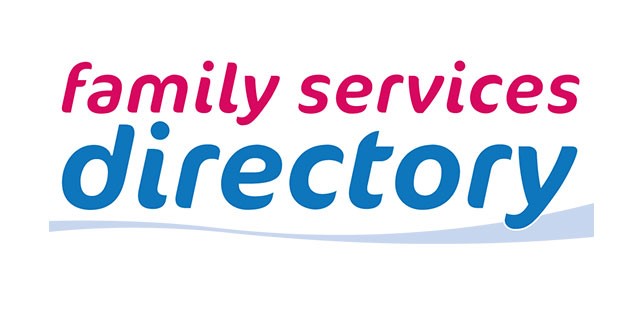 Community DirectoryGore, Invercargill City, SouthlandCreated 05/05/2021AddictionAble InvercargillFSD0022563	Last updated 29/09/2020We provide a free, mobile, confidential and flexible information, education, advocacy and support service to families/whanau that care for someone with a mental illness and/or addiction.  Our aim is to give families the strength and skills they need for a better life experience at home, in the community and at work.  We also provide support for children and young people affected by a parent or sibling with a mental illness and/or addiction.We also offer a Waves suicide bereavement 8-week programme that aims to support adults 18+ who have been bereaved by suicide for at least 6 months. Southland Community House 46 Kelvin Street Invercargill 9810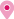 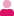 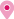 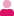 	adminsld@able.org.nz	 8am - 5pm Monday to Friday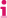 	(03) 218 2100	All services free of charge.(0800) 494 262	No referral required. http://www.able.org.nzAdventure Development - InvercargillFSD0015265	Last updated 02/11/2020Adventure Development provides a range of therapeutic services to young people and their families in Southland, Otago,Central Otago and South Canterbury. Some services vary depending on location. 62 Yarrow St Invercargill 9840	southland@adlnz.org.nz	 8.30am to 5.00pm Monday to FridayCollaborative Networks SouthlandFSD0022793	Last updated 30/11/2020This is a PDF list of the networks of agencies and organisations who work in health, welfare, social services and the community throughout Southland.  Individual professionals or organisations working in these areas may wish to review this list to see what networks they can join in order to share and gain information of what organisations are doing in our community.  The list has been compiled by Invercargill City Council Community Development Service and representatives of the Southland Interagency Forum, and is hosted on the Citizens Advice Bureau website.service@icc.govt.nz	 All services free of charge. https://www.cab.org.nz/assets/Resources/	No referral required. Invercargill-resources/79ddaf2cde/CollaborativeNetworks-Southland.pdfFetal Alcohol Advocacy SouthlandFSD0001321	Last updated 19/04/2021The service provides support, advocacy and education. 27 Banefield Road Invercargill	barbara.metzger@kaitahu.maori.nz	 7 days a week daytime hoursWe are a "hub of community services" assisting the community with a wide variety of social services in the Te Anau - Fiordland area.We have a Community Family Worker and a Counsellor who assist families in need.Our Community Shuttle travels to Invercargill with prior bookings for hospital, dental, Work & Income, IRD and Immigration appointments.We are now offering free monthly trips to visit Rest Homes in Invercargill and Riverton for the community to stay connected with families and friends.Part of the Community House is Heartland Services that gives access to government services and information and gives the opportunity to meet face to face with various government agency representatives.We provide an employment service to find staff for employers and work for employees. If needed we help by referring to various government agencies to assist clients.We also offer a Foodbank service for families who are struggling and need that extra help. Fiordland Community House (old Medical Centre) 21 Luxmore Drive Te Anau 9600 office@fiordlandcommunityhouse.co.nz	 9am - 12.30pm	(03) 249 7754	1.30 pm - 4pmhttp://www.fiordlandcommunityhouse.co.n	Monday to Friday z	Some charges may apply.No referral required.Gamblers AnonymousFSD0001325	Last updated 26/01/2021Gamblers Anonymous is a fellowship of men & women who share their experience, strength & hope with one another that they may solve their common problem & help others to recover from a gambling problem. Graeme Cockroft Cycle Park Rooms - Onslow Street Invercargill(021) 023 93633	 Meetings are on Tuesday at 7.30pm at the (027) 613 7689	Graeme Cockroft Cycle Park RoomsAll services free of charge. No referral required.Gore Counselling CentreFSD0001027	Last updated 08/07/2020We assist people in working through a wide range of personal and professional issues toward renewed growth and development. 13 Traford Street Gore	inquiry@gorecounsellingcentre.com	 Monday to Thursday 8.30am - 5.00pm -  24 hourNga Kete Matauranga Pounamu Charitable TrustFSD0015161	Last updated 21/12/2020Delivering free services and programmes to Maori and the wider community. Connecting whanau with resources, ideas and energy for wellbeing and independence. 92 Spey Street Invercargill	admin@kaitahu.maori.nz	 Monday & Tuesday 9am-7pmPublic Health South: InvercargillFSD0001379	Last updated 05/02/2021The overall goal of Public Health South is to be effective in preventing disease, minimising health risks and maximising health for the population in the region.  All activities undertaken by Public Health South staff have been designed to promote, improve and protect the health status of the population with a focus on reducing health inequalities in population health status. 23 Fourth Street Invercargill 9810	contactus@southerndhb.govt.nz	 Monday to Friday 8.30am - 4.30pm.Specialist Addiction ServicesFSD0001383	Last updated 29/01/2021Alcohol and Drug assessment and counselling service which provides brief intervention, treatment and onward referral for alcohol and drug related issues in the Southland region. Southland Hospital - Kew Road Invercargill joseph.oxley@southerndhb.govt.nz	 Monday to Friday 9.00am - 5:00pm.(03) 214 5786(0800) 44 33 66	In emergencies after hours 0800 467846 https://www.southernhealth.nz/services/so	All services free of charge. uthern-dhb-alcohol-and-drug-services	Referral may apply.The Salvation Army - InvercargillFSD0001386	Last updated 17/04/2021Worship, community and welfare services of The Salvation Army 29-31 Victoria Avenue Invercargill 9810	invercargill.corps@salvationarmy.org.nz	 Monday - Friday 09.30am - 3.00pm @ 110	(03) 218 3094	Levenhttp://www.salvationarmy.org.nz/centres/n	Sunday 10:30am 29 - 31 Victoria Ave z/otago-southland/invercargill	Some charges may apply.Referral may apply.Classification : THPBasic NeedsAge Concern Southland IncFSD0006672	Last updated 19/11/2020Your local Age Concern is your first port of call when you and your family/whanau need: information, advice, referral and support. 50 Forth Street Invercargill	janette@acinv.org.nz	 Monday to Friday, 9am - 4pm.AWS provides services that address social, health, early educational need and RangatahiServices. This includes Mother and Pepi, Tamariki Ora, Whanau Ora, Whanau Tautoko, Counselling, Rangatahi programmes and support. 190 Forth Street Invercargill	admin@awarua.org.nz	 8.30am - 5.00pm, Monday to Friday.Barnardos provide a range of care, education and support services developed specifically for New Zealand children and their families. The services we provide reflect our commitment to ensuring that all children are able to receive the very best start to life. 120b Leet Street Invercargillsouthland.amu@barnardos.org.nz	(03) 214 7751 (0800) 227  627 http://www.barnardos.org.nzChoices NZ - InvercargillFSD00240860800 BARNARDOS 0800  227  627 General enquiries0800 4 BARNARDOS 0800   422 762 Childcare enquiries0800 WHATS UP 0800    942 8787Free children's helplineSome charges may apply. Referral may apply.Last updated 21/10/2020At Choices NZ, we are dedicated to ensuring people with disabilities and health needs enjoy fulfilling and independent lives.Choices NZ is all about choosing the assistance you want and the flexibility to control and change that assistance when you want to.We can assist you to:Achieve greater independenceDevelop your social networks to connect with individuals and groups with common interestsAccess community servicesLive independently and help choose the best living situation for youGain employmentExperience new challenges or pursue new interestsOur Life Coaches and Facilitators are experienced and qualified, and our specialist clinical staff provide expert advice – evaluating and supporting staff to deliver comprehensive and carefullydesigned services.Tracey.Saunders@choicesnz.org.nz	 Weekdays 8:30am - 5pm (022) 012 0608	All services free of charge.(0800) 723 154	Referral may apply. http://www.choicesnz.org.nz/Citizens Advice Bureau Invercargill Inc.FSD0006917	Last updated 15/02/2021Citizens Advice Bureau provides free, confidential information and advice to anyone about any query or problem. CAB is staffed by trained volunteers who can access information by computer or from the extensive range of resources held by each bureau.  The service can be accessed by phone, email or in person. 36 Don Street Invercargill 9810	Invercargill@cab.org.nz	 Monday to Friday 9.00am to 5.00pm.Collaborative Networks SouthlandFSD0022793	Last updated 30/11/2020This is a PDF list of the networks of agencies and organisations who work in health, welfare, social services and the community throughout Southland.  Individual professionals or organisations working in these areas may wish to review this list to see what networks they can join in order to share and gain information of what organisations are doing in our community.  The list has been compiled by Invercargill City Council Community Development Service and representatives of the Southland Interagency Forum, and is hosted on the Citizens Advice Bureau website.service@icc.govt.nz	 All services free of charge. https://www.cab.org.nz/assets/Resources/	No referral required. Invercargill-resources/79ddaf2cde/CollaborativeNetworks-Southland.pdfComfort Inn Tayesta MotelFSD0024151	Last updated 01/03/2021Motel with available rooms for referred clients from Work and Income for temporary housing.  The units have full cooking facilities (ovens) and can sleep between 3 and 4 persons.  No pets. 343 Tay Street Turnbull Thomson Park Invercargill 9810	stay@tayestamotel.co.nz	 Office is open from 7am to 10pm, 7 days	(03) 217 6074	Some charges may apply.	(027) 430 9572	Referral may apply.https://www.choicehotels.com/newzealand/invercargill/comfort-innhotels/nz136?mc=llgoxxapnbnDr Latesha Murphy-EdwardsFSD0021800	Last updated 21/12/2020Dr Latesha Murphy-Edwards offers assessment and therapy services to people of all ages who struggle with a range of emotional and relationship difficulties.She is a clinical psychologist with a private practice in Invercargill. She is also an experienced child and youth therapist. 70 Victoria Avenue Avenal Invercargill 9810	Magnoliapsychology@gmail.com	 Monday - Friday 9am-5pm	(021) 295 9207	Some charges may apply.No referral required.Fiordland Community HouseFSD0015164	Last updated 08/03/2021We are a "hub of community services" assisting the community with a wide variety of social services in the Te Anau - Fiordland area.We have a Community Family Worker and a Counsellor who assist families in need.Our Community Shuttle travels to Invercargill with prior bookings for hospital, dental, Work & Income, IRD and Immigration appointments.We are now offering free monthly trips to visit Rest Homes in Invercargill and Riverton for the community to stay connected with families and friends.Part of the Community House is Heartland Services that gives access to government services and information and gives the opportunity to meet face to face with various government agency representatives.We provide an employment service to find staff for employers and work for employees. If needed we help by referring to various government agencies to assist clients.We also offer a Foodbank service for families who are struggling and need that extra help. Fiordland Community House (old Medical Centre) 21 Luxmore Drive Te Anau 9600 office@fiordlandcommunityhouse.co.nz	 9am - 12.30pm	(03) 249 7754	1.30 pm - 4pmhttp://www.fiordlandcommunityhouse.co.n	Monday to Friday z	Some charges may apply.No referral required.Glenda Graham - Clinical PsychologistFSD0001408	Last updated 16/08/2020Has her own practice as a clinical psychologist and works in the areas of anger management, behavioural child, eating disorders, elderly, family, sexual, phobia, psychology, psychotherapy, rape, sexual abuse/incest, sexually abused men, and youth, physical abuse and traumaglenda@glendagraham.co.nz	 Monday - Friday 9am - 5pm	(03) 214 5233	Some charges may apply.No referral required.Gore & Clutha Women's RefugeFSD0007684	Last updated 11/01/2021We provide: 24 hour crisis line, emergency accommodation, community and outreach services, information and advice, women and children's education programmes, referral service and support to attend appointments. 77A Main Street Gore 9710Gore and Districts Budget Advisory ServiceFSD0001024	Last updated 28/04/2021To assist with solutions to money problems and promote good money management.To advocate for clients, to empower clients to get the best solution for their situation. 13 Traford St Gore 9710	gbudget@xtra.co.nz	 Office hours 9am-5pm Tuesday to Thursday.We assist people in working through a wide range of personal and professional issues toward renewed growth and development. 13 Traford Street Gore	inquiry@gorecounsellingcentre.com	 Monday to Thursday 8.30am - 5.00pm -  24 hourClassification : FVSS, SHSSHeartland Services - GoreFSD0007160	Last updated 06/10/2020Heartland Service Centre is a one-stop-shop from which the local population may access a range of Government, and other related services. Community Connections Centre 1 Charlton Lane Gore 9710cccgore@cnt.org.nz	 Mon - Fri 9.00am -4.00pm (03) 208 9633	All services free of charge. http://www.heartlandservices.govt.nz	No referral required.Heartland Services - Te AnauFSD0007162	Last updated 08/03/2021Heartland Service Centre is a one-stop-shop that feature face to face services and information including forms, guidelines, email and phone facilities and access to government websites from a range of government organizations.Fiordland Community House is a hub of community social services including a Community Shuttle service, a Community Family Worker, a Counsellor and Employment service. We also offer Budgeting advice, Food Bank and office/meeting room hire. Fiordland Community House (old Medical Centre) 21 Luxmore Drive Te Anau 9600 teanau@heartlandservices.govt.nz	 9:00am - 12.30pm	(03) 249 7754	1:30pm - 4:00pm	http://www.heartlandservices.govt.nz	Monday - FridayAll services free of charge. No referral required.Jubilee Budget Advisory Service LimitedFSD0001286	Last updated 04/12/2020Jubilee Budget Advisory Service is a free and confidential service in Southland, helping to build financial capability and resilience in the community, by providing budget advice, information and education.  Jubilee is offering an exciting new approach in your area, journeying with individuals and families to empower them to manage their finances. Education is a very important part of what Jubilee offers to the community.  The new and innovative MoneyMates 6 week peer-led group sessions are fun and educational.  Participants learn alongside each other and are encouraged to share their experiences for the benefit of all. 74 Don Street Invercargill 9810 sharon@jubileebudget.co.nz	(03) 214 0942 http://www.jubileebudget.co.nz/Classification : BFCLighthouse SouthlandFSD00014039.00am - 5.00pm Monday to Friday All services free of charge. No referral required.Last updated 07/04/2021Lighthouse Southland is a specialist Family Violence agency, providing group and individual programmes to perpetrators and victims of domestic/family violence.  We also provide an individual programme for adolescents from 12-17 years using aggressive and violent behaviour. 19 Yarrow Street Invercargill 9810 office@lighthousesouthland.org.nz	 Monday to Thursday 8:30am - 5:00pm.	(03) 218 4468	Friday 8:30am - 3:00pm(027) 260 5034	Some charges may apply. http://www.stoppingviolencesouthland.co.	No referral required. nzClassification : FVSSMeals on Wheels Association InvercargillFSD0001351	Last updated 30/06/2020Provides meals for those who are living alone or who cannot prepare a midday meal for themselves.Cost of $5 for a hot meal with a desert and delivered to your door.brodie2@orcon.net.nz	 Meals available Monday to Friday at 11.30 am(03) 218 3352	but office is open between hours 9am to 3pm. (021) 260 7324	President available anytime.Some charges may apply. Referral may apply.New Zealand Red Cross Southland AreaFSD0001050	Last updated 01/10/2020A humanitarian organisation providing programmes and services that enhance community resilience.  In Southland programmes include: refugee resettlement; disaster welfare support; community and business first aid training; curtain bank and winter warmer packs; hospital transport (Eastern Southland). 120A Leet Street Invercargill 9810	invercargill@redcross.org.nz	 Monday - Friday 9.00am - 5.00pmNga Kete Matauranga Pounamu Charitable TrustFSD0015161	Last updated 21/12/2020Delivering free services and programmes to Maori and the wider community. Connecting whanau with resources, ideas and energy for wellbeing and independence. 92 Spey Street Invercargill	admin@kaitahu.maori.nz	 Monday & Tuesday 9am-7pmNorthern Southland Community Resource Centre Charitable TrustFSD0020329	Last updated 09/02/2021Providing support, information and advice to families and individuals in the community 11 Hero Street Lumsden Southlandnscco-ord@xtra.co.nz	 Call for availability (03) 248 7885	All services free of charge. (027) 810 8880	No referral required.Number 10FSD0019657	Last updated 01/02/2021Number 10 Southland Youth One Stop Shop is a non-profit organisation providing free social and health services to youth aged 10-24. Our mission is to provide a safe place which gives youth access to services that promote their mental, physical, spiritual, emotional and whanau wellbeing. To achieve this mission Number 10 works under a holistic Te Whare Tapa Wha model of care and our services include free doctor and nurse clinics, youth workers and counsellors. We also run a number of groups including development groups for guys and girls and a Community Youth group. 10 Deveron Street Invercargill 9840	admin@number10.org.nz	 Monday, Tuesday, Thursday, Friday 9am -Independent practitioner ACC accredited. First floor 45 Don Street CBD Invercargill 9812pennyebray@gmail.com	 Monday to Friday, 9am to 4pm in Invercargill (022) 399 5344	Available fortnightly, in Riverton.I can travel to remote clients in Tuatapere and Otautau.All services free of charge. No referral required.Pregnancy Help Inc - InvercargillFSD0007394	Last updated 25/06/2020Pregnancy Help supports the well being of pregnant and recently pregnant women, new mothers and their families/whanau. 34 Forth Street Invercargill 9843	southland@pregnancyhelp.org.nz	 Tuesdays 10.30am to 1pm or by appointment.Presbyterian Support SouthlandFSD0001374	Last updated 27/10/2020To provide a range of health and social services to the people of  Southland and the Wakatipu Basin. 183 Spey Street Invercargill 9810	enquiry@pss.org.nz	 8.30am - 5.00pm Monday to FridayRiverton Community Charitable TrustFSD0001338	Last updated 08/03/2021Provides information and advice for families and individuals. geographically covers Riverton Ward Area. 37 Napier Street Riverton 9847rivchouse@xtra.co.nz	 Mon - Thurs 9am - 1pm (03) 234 8206	All services free of charge.No referral required.South Coast PsychologyFSD0019962	Last updated 30/04/2021Psychologists, Psychiatrists, ACC Registered Counsellors, Psychotherapists and Social Workers. Based Throughout Aotearoa  Will travel 123 Tweed Street West Invercargill Invercargill 9810digill@xtra.co.nz	 By appointment (027) 246 8437	Some charges may apply. http://dianegillespiepsychology.vpweb.co.	No referral required. nzSouthern Trauma CentreFSD0019957	Last updated 20/10/2020Specialist trauma therapy. EMDR.  Relationship counselling. Employee Assistance Programmes.Psychological assessment and interventions.  General counselling. Grief and Loss Counselling.Gambling problems. 2nd floor 13 Esk Street Invercargill 9810	kay@icfc.co.nz	 Mon-Fri 9.00am - 6.00pm(03) 218 2929	Evening appointments by arrangement https://www.traumacentre.co.nz	Some charges may apply.No referral required.Southland Foodbank Charitable TrustFSD0001322	Last updated 03/05/2021Requiring food or donating food in Invercargill.southfoodbank@xtra.co.nz	 9am - 3pm Monday - Friday(03) 218 6620	All services free of charge. (022) 527 3009	No referral required.St Vincent de Paul - InvercargillFSD0001385	Last updated 19/03/2021Aims to help the poor and those in need. 135 Mary Street Richmond Invercargill	adrae@xtra.co.nz	 3 Shops open 1.0 - 4.0 pm Monday-Friday(03) 218 9611(03) 217 9752	Shop Contact: Tony Rae 03 2189611 http://www.svdp.org.nz/	Some charges may apply.No referral required.Takitimu Community Development IncFSD0017082	Last updated 22/03/2021Offer a free, confidential help, support, information and advice service, for individuals, families, elderly, groups in the community. Promoting the interests and wellbeing of the individual members of the community. Training / courses in response to the community needs. Referral service to other community agencies. Support with community development projects. Foodbank service. 79 Birchwood Road Ohai	takitimucommunity@xtra.co.nz	 Mon, Tue, Wed 8.30am - 4pmTe Iho Awhi Rito Social ServicesFSD0001040	Last updated 25/10/2020Mission "To promote safe and informed and confident whanau by acknowledging the diverse Hapu and Iwi communities" 11 Hyde Street Gore 9710	awhirito@xtra.co.nz	 9.00 am - 5.00 pm Monday to FridayTenancy Services - InvercargillFSD0006237	Last updated 18/03/2021We offer advice and information for landlords and tenants who rent their homes. We administer the Residential Tenancies Act 1986. We receive and hold bonds until the end of a tenancy, we provide dispute resolution services, and we administer the State Housing Appeals Authority.Worship, community and welfare services of The Salvation Army 21 Irwell Street Gore 9710	gore.corps@salvationarmy.org.nz	 Monday, Tuesday, Wednesday, Thursday,The Salvation Army - InvercargillFSD0001386	Last updated 17/04/2021Worship, community and welfare services of The Salvation Army 29-31 Victoria Avenue Invercargill 9810invercargill.corps@salvationarmy.org.nz	 Monday - Friday 09.30am - 3.00pm @ 110	(03) 218 3094	Levenhttp://www.salvationarmy.org.nz/centres/n	Sunday 10:30am 29 - 31 Victoria Ave z/otago-southland/invercargill	Some charges may apply.Referral may apply.Classification : THPThe Salvation Army - WintonFSD0023572	Last updated 20/04/2021Worship, community and welfare services of The Salvation Army 7 Dejoux Road Winton 9720 winton_corps@salvationarmy.org.nz	 Some charges may apply.	(03) 236 0928	No referral required.https://www.salvationarmy.org.nz/centres/ nz/otago-southland/winton/winton-corpsTony and Viv Smith - CounsellorsFSD0001306	Last updated 11/12/2020Tony and Viv Smith deal with many areas of counselling mainly to do with personal and family relationships, workplace issues, grief, loss, anxiety and depression.  We offer Professional Supervision for professionals working in helping agencies.  We are both full members of NZAC. 153 Tweed Street Appleby Invercargill 9812	tony_viv@hotmail.com	 Tuesday - Friday 9am - 5pm(03) 218 1111	Some charges may apply. (021) 341 300	No referral required.Tuatapere Community Worker Support TrustFSD0021264	Last updated 02/01/2021We offer a free and confidential service to the community.  We provide support and information to all members of community, work with others to develop social, educational, recreational and cultural activities and services.  We provide a referral service and initiate training/courses in response to community needs.This is an information and referral agency.  We also provide free advice, confidential help, a listening ear, information, referrals, foodbank, and work with others to develop social, educational and cultural activities and services. Room 5 69A Orawia Road Tuatapere 9620	tcworker@xtra.co.nz	 1000 to 1500	(027) 757 5983	Monday to ThursdayAll services free of charge. No referral required.Work and Income - Gore Community LinkFSD0008044	Last updated 27/04/2021COVID-19: All of our service centres are open at Level 1, however, please telephone ahead or go online to access services in the first instance – you may not need to leave home to get our help (see links above).Work and Income is a service of the Ministry of Social Development (MSD) and delivers support and employment services to more than 1 million New Zealanders. Work and Income provides assistance in a number of ways; see our services to find out how we can help you and your family. Ground Floor, Jones & Coopers Building 24 Trafford Street Gore(0800) 559 009	 Monday, Tuesday, Thursday, Friday 8:30am http://www.workandincome.govt.nz	5:00pm.  Wednesday 9:30am - 5:00pm.All services free of charge. No referral required.Work and Income - Invercargill Community LinkFSD0008045	Last updated 27/04/2021COVID-19: All of our service centres are open at Level 1, however, please telephone ahead or go online to access services in the first instance – you may not need to leave home to get our help (see links above).Work and Income is a service of the Ministry of Social Development (MSD) and delivers support and employment services to more than 1 million New Zealanders. Work and Income provides assistance in a number of ways; see our services to find out how we can help you and your family. Invercargill Community Link 33 Gala Street Invercargill 9840(0800) 559 009	 Monday, Tuesday, Thursday, Friday 8:30am http://www.workandincome.govt.nz	5:00pm.  Wednesday 9:30am - 5:00pm.All services free of charge. No referral required.Budgeting / Financial CapabilityChoices NZ - InvercargillFSD0024086	Last updated 21/10/2020At Choices NZ, we are dedicated to ensuring people with disabilities and health needs enjoy fulfilling and independent lives.Choices NZ is all about choosing the assistance you want and the flexibility to control and change that assistance when you want to.We can assist you to:Achieve greater independenceDevelop your social networks to connect with individuals and groups with common interestsAccess community servicesLive independently and help choose the best living situation for youGain employmentExperience new challenges or pursue new interestsOur Life Coaches and Facilitators are experienced and qualified, and our specialist clinical staff provide expert advice – evaluating and supporting staff to deliver comprehensive and carefullydesigned services.Tracey.Saunders@choicesnz.org.nz	 Weekdays 8:30am - 5pm (022) 012 0608	All services free of charge.(0800) 723 154	Referral may apply. http://www.choicesnz.org.nz/Citizens Advice Bureau Invercargill Inc.FSD0006917	Last updated 15/02/2021Citizens Advice Bureau provides free, confidential information and advice to anyone about any query or problem. CAB is staffed by trained volunteers who can access information by computer or from the extensive range of resources held by each bureau.  The service can be accessed by phone, email or in person. 36 Don Street Invercargill 9810Invercargill@cab.org.nz	 Monday to Friday 9.00am to 5.00pm.(03) 218 6648	JP Clinics - Saturday 10am to noon (03) 218 2217	Legal Clinics - Thursday 7pm to 8.15pm.http://www.cab.org.nz	Financial Advice Clinic - first Wednesday of the month 1pm - 2.30pm All services free of charge. No referral required.Fiordland Community HouseFSD0015164	Last updated 08/03/2021We are a "hub of community services" assisting the community with a wide variety of social services in the Te Anau - Fiordland area.We have a Community Family Worker and a Counsellor who assist families in need.Our Community Shuttle travels to Invercargill with prior bookings for hospital, dental, Work & Income, IRD and Immigration appointments.We are now offering free monthly trips to visit Rest Homes in Invercargill and Riverton for the community to stay connected with families and friends.Part of the Community House is Heartland Services that gives access to government services and information and gives the opportunity to meet face to face with various government agency representatives.We provide an employment service to find staff for employers and work for employees. If needed we help by referring to various government agencies to assist clients.We also offer a Foodbank service for families who are struggling and need that extra help. Fiordland Community House (old Medical Centre) 21 Luxmore Drive Te Anau 9600 office@fiordlandcommunityhouse.co.nz	 9am - 12.30pm	(03) 249 7754	1.30 pm - 4pmhttp://www.fiordlandcommunityhouse.co.n	Monday to Friday z	Some charges may apply.No referral required.Gore and Districts Budget Advisory ServiceFSD0001024	Last updated 28/04/2021To assist with solutions to money problems and promote good money management.To advocate for clients, to empower clients to get the best solution for their situation. 13 Traford St Gore 9710 gbudget@xtra.co.nz	 Office hours 9am-5pm Tuesday to Thursday.Jubilee Budget Advisory Service LimitedFSD0001286	Last updated 04/12/2020Jubilee Budget Advisory Service is a free and confidential service in Southland, helping to build financial capability and resilience in the community, by providing budget advice, information and education.  Jubilee is offering an exciting new approach in your area, journeying with individuals and families to empower them to manage their finances. Education is a very important part of what Jubilee offers to the community.  The new and innovative MoneyMates 6 week peer-led group sessions are fun and educational.  Participants learn alongside each other and are encouraged to share their experiences for the benefit of all. 74 Don Street Invercargill 9810	sharon@jubileebudget.co.nz	 9.00am - 5.00pm Monday to FridayNga Kete Matauranga Pounamu Charitable TrustFSD0015161	Last updated 21/12/2020Delivering free services and programmes to Maori and the wider community. Connecting whanau with resources, ideas and energy for wellbeing and independence. 92 Spey Street Invercargill	admin@kaitahu.maori.nz	 Monday & Tuesday 9am-7pmNorthern Southland Community Resource Centre Charitable TrustFSD0020329	Last updated 09/02/2021Providing support, information and advice to families and individuals in the community 11 Hero Street Lumsden Southlandnscco-ord@xtra.co.nz	 Call for availability (03) 248 7885	All services free of charge. (027) 810 8880	No referral required.Riverton Community Charitable TrustFSD0001338	Last updated 08/03/2021Provides information and advice for families and individuals. geographically covers Riverton Ward Area. 37 Napier Street Riverton 9847	rivchouse@xtra.co.nz	 Mon - Thurs 9am - 1pmTe Iho Awhi Rito Social ServicesFSD0001040	Last updated 25/10/2020Mission "To promote safe and informed and confident whanau by acknowledging the diverse Hapu and Iwi communities" 11 Hyde Street Gore 9710 awhirito@xtra.co.nz	(03) 208 0224(027) 371 39209.00 am - 5.00 pm Monday to Friday Later appointments by arrangement.All services free of charge. No referral required.Work and Income - Gore Community LinkFSD0008044	Last updated 27/04/2021COVID-19: All of our service centres are open at Level 1, however, please telephone ahead or go online to access services in the first instance – you may not need to leave home to get our help (see links above).Work and Income is a service of the Ministry of Social Development (MSD) and delivers support and employment services to more than 1 million New Zealanders. Work and Income provides assistance in a number of ways; see our services to find out how we can help you and your family. Ground Floor, Jones & Coopers Building 24 Trafford Street Gore(0800) 559 009	 Monday, Tuesday, Thursday, Friday 8:30am http://www.workandincome.govt.nz	5:00pm.  Wednesday 9:30am - 5:00pm.All services free of charge. No referral required.Work and Income - Invercargill Community LinkFSD0008045	Last updated 27/04/2021COVID-19: All of our service centres are open at Level 1, however, please telephone ahead or go online to access services in the first instance – you may not need to leave home to get our help (see links above).Work and Income is a service of the Ministry of Social Development (MSD) and delivers support and employment services to more than 1 million New Zealanders. Work and Income provides assistance in a number of ways; see our services to find out how we can help you and your family. Invercargill Community Link 33 Gala Street Invercargill 9840(0800) 559 009	 Monday, Tuesday, Thursday, Friday 8:30am http://www.workandincome.govt.nz	5:00pm.  Wednesday 9:30am - 5:00pm.All services free of charge. No referral required.Child CareBarnardos - SouthlandFSD0006808	Last updated 19/01/2021Barnardos provide a range of care, education and support services developed specifically for New Zealand children and their families. The services we provide reflect our commitment to ensuring that all children are able to receive the very best start to life. 120b Leet Street Invercargill	southland.amu@barnardos.org.nz	 0800 BARNARDOS 0800  227  627Under the motto 'Doing Learning Growing', Camp Columba provides a safe and wholesome environment for people of all ages to develop and form community. We offer 4-5 day camps every school holidays for ages 6-13 years, as well as weekend camps for assorted demographics. People who come stay on-site in cabins and make use of our facilities, all our programmes are fully catered and focus on team-building, community, adventure, and personal growth. Our vision isto provide high quality programmes and accommodation, promote physical, emotional and spiritual development and demonstrate God’s love to all – so that Christ might be revealed. 89a Kaiwera Road Pukerau Gore 9772	manager@campcolumba.org.nz	 8:30am - 5pm(03) 205 3702	Though some staff live on-site. http://www.campcolumba.org.nz/	Some charges may apply.No referral required.Classification : OSCARInvercargill Chipmunks 2015 Ltd 103 Spey street Invercargill 9810	invercargill@chipmunks.co.nz	 mon-fri 9.30am-5.45pmLearning Days is a Home based early childhood education service that services Invercargill and other Southland areas depending on Nanny and Educator availability. We operate under the Ministry of Educations regulations and our own Policies and Procedures. OSCAR care is also available for school age children.Clients can access WINZ subsidies through our service if they are eligible and we also offer 20 hours ECE.Learning Days is locally owned and operated. Caters for children 12 weeks old and up.  We believe that relationships are the key to successful learning and education therefore our ratios of no more than 4 children under five, to one adult are attractive to so many. We are constantly looking for Educators and Nannies to join our team as well. These are people with a passion to inspire, support and teach young people.  We help train people with a level 4 NZQA Certificate in Childcare and a full first aide Certificate also. 61 Prospect Terrace Newfield Invercargill 9812	learningdays@slingshot.co.nz	 Mainly Monday - Friday 6am - 7pm (depending	(03) 216 1656	on Educacator/nanny availability).	(0800) FUN DAY / 386 329	Weekend care can also be arranged.Some charges may apply. No referral required.Mataura Afterschool & Holiday ProgrammeFSD0022511	Last updated 29/07/2020We provide a quality after school childcare for children aged 5-13 years. We also run a holiday programme to provide support for working parents. We offer a range of activities that help children develop and grow through the power of play. Mataura Primary School, Carlyle St Entrance 33 Oakland Street Mataura 9712kellymap@xtra.co.nz	 Mon-Fri 2.50pm-6.00pm during school term (027) 246 4223	Mon-Fri 8.00am-6.00pm first week of school	(03) 203 6162	holidaysSome charges may apply. No referral required.Classification : OSCARPlunket - Southland Area OfficeFSD0016437	Last updated 09/06/2020Plunket believes in supporting the development of healthy families. 132 Kelvin Street Invercargill	southland@plunket.org.nz	 All services free of charge.(03) 218 2275	No referral required. http://www.plunket.org.nzSchools Out HokonuiFSD0023944	Last updated 05/04/2021We are an OSCAR program offering after school and holiday care 11 Hyde Street Gore 9710	amyshuttleworth12@outlook.com	 School term hours are 3pm-6pmSt Mary's School Oscar ProgrammeFSD0021839	Last updated 11/01/2021We provide OSCAR approved child care for after school care and six weeks holiday programme per year for students year's 1-7. 14 Ardwick Street Gore 9710	admin@stmarys.school.nz	 After school programme runs for school termProviding After School Care and Recreation for the Community of Winton. 197 Park Street Winton 9720	office@wekapreschool.com	 2.45pm-5.30pmClassification : OSCARWork and Income - Gore Community LinkFSD0008044	Last updated 27/04/2021COVID-19: All of our service centres are open at Level 1, however, please telephone ahead or go online to access services in the first instance – you may not need to leave home to get our help (see links above).Work and Income is a service of the Ministry of Social Development (MSD) and delivers support and employment services to more than 1 million New Zealanders. Work and Income provides assistance in a number of ways; see our services to find out how we can help you and your family. Ground Floor, Jones & Coopers Building 24 Trafford Street Gore(0800) 559 009	 Monday, Tuesday, Thursday, Friday 8:30am http://www.workandincome.govt.nz	5:00pm.  Wednesday 9:30am - 5:00pm.All services free of charge. No referral required.Work and Income - Invercargill Community LinkFSD0008045	Last updated 27/04/2021COVID-19: All of our service centres are open at Level 1, however, please telephone ahead or go online to access services in the first instance – you may not need to leave home to get our help (see links above).Work and Income is a service of the Ministry of Social Development (MSD) and delivers support and employment services to more than 1 million New Zealanders. Work and Income provides assistance in a number of ways; see our services to find out how we can help you and your family. Invercargill Community Link 33 Gala Street Invercargill 9840(0800) 559 009	 Monday, Tuesday, Thursday, Friday 8:30am http://www.workandincome.govt.nz	5:00pm.  Wednesday 9:30am - 5:00pm.All services free of charge. No referral required.XO KidsFSD0017897	Last updated 30/10/2020OSCAR care - before school, after school and holiday programmes. 9 Tay Street Invercargill 9810	kids@xo.church	 Office hours - Tue-Fri 9 till 6Delivering social services to our community, that build strong kids, strong families and strong communities and empowering young people to recognize and achieve their potential and live rewarding lives. 77 Tay St Invercargill 9840	reception@ymcasouth.org.nz	 Monday-Friday 8:30am - 5:00pmClassification : OSCARDisaster RecoveryCollaborative Networks SouthlandFSD0022793	Last updated 30/11/2020This is a PDF list of the networks of agencies and organisations who work in health, welfare, social services and the community throughout Southland.  Individual professionals or organisations working in these areas may wish to review this list to see what networks they can join in order to share and gain information of what organisations are doing in our community.  The list has been compiled by Invercargill City Council Community Development Service and representatives of the Southland Interagency Forum, and is hosted on the Citizens Advice Bureau website.service@icc.govt.nz	 All services free of charge. https://www.cab.org.nz/assets/Resources/	No referral required. Invercargill-resources/79ddaf2cde/CollaborativeNetworks-Southland.pdfWork and Income - Gore Community LinkFSD0008044	Last updated 27/04/2021COVID-19: All of our service centres are open at Level 1, however, please telephone ahead or go online to access services in the first instance – you may not need to leave home to get our help (see links above).Work and Income is a service of the Ministry of Social Development (MSD) and delivers support and employment services to more than 1 million New Zealanders. Work and Income provides assistance in a number of ways; see our services to find out how we can help you and your family. Ground Floor, Jones & Coopers Building 24 Trafford Street Gore(0800) 559 009	 Monday, Tuesday, Thursday, Friday 8:30am http://www.workandincome.govt.nz	5:00pm.  Wednesday 9:30am - 5:00pm.All services free of charge. No referral required.Work and Income - Invercargill Community LinkFSD0008045	Last updated 27/04/2021COVID-19: All of our service centres are open at Level 1, however, please telephone ahead or go online to access services in the first instance – you may not need to leave home to get our help (see links above).Work and Income is a service of the Ministry of Social Development (MSD) and delivers support and employment services to more than 1 million New Zealanders. Work and Income provides assistance in a number of ways; see our services to find out how we can help you and your family. Invercargill Community Link 33 Gala Street Invercargill 9840(0800) 559 009	 Monday, Tuesday, Thursday, Friday 8:30am http://www.workandincome.govt.nz	5:00pm.  Wednesday 9:30am - 5:00pm.All services free of charge. No referral required.Education and TrainingAble InvercargillFSD0022563	Last updated 29/09/2020We provide a free, mobile, confidential and flexible information, education, advocacy and support service to families/whanau that care for someone with a mental illness and/or addiction.  Our aim is to give families the strength and skills they need for a better life experience at home, in the community and at work.  We also provide support for children and young people affected by a parent or sibling with a mental illness and/or addiction.We also offer a Waves suicide bereavement 8-week programme that aims to support adults 18+ who have been bereaved by suicide for at least 6 months. Southland Community House 46 Kelvin Street Invercargill 9810	adminsld@able.org.nz	 8am - 5pm Monday to Friday	(03) 218 2100	All services free of charge.(0800) 494 262	No referral required. http://www.able.org.nzAge Concern Southland IncFSD0006672	Last updated 19/11/2020Your local Age Concern is your first port of call when you and your family/whanau need: information, advice, referral and support. 50 Forth Street Invercargill	janette@acinv.org.nz	 Monday to Friday, 9am - 4pm.(03) 218 6351	Some charges may apply. http://www.ageconcern.org.nz	Referral may apply.Alternative EducationFSD0001022	Last updated 19/06/2020Alternative education provides educational and pastoral support for students who have disengaged from mainstream schooling. As a short term intervention, alternative education reengages students in a meaningful learning programme targeted to their individual needs and supports them to transition back to mainstream school, further education, training or employment. 140 Charlton Road Gore 9774	jo.brand@hokonuirunanga.org.nz	 Monday to Friday, 9am - 3pm during the schoolAlzheimers Society Southland IncFSD0006738	Last updated 09/10/2020Alzheimers Society Southland assists people with dementia, their carers and families, providing support, resources, education, advocacy and raising public awareness. 135 Yarrow Street Invercargill 9810	alzheimers.southlandcsw@xtra.co.nz	 Monday - Friday 9.00am - 4.30pm	(03) 214 0984	All services free of charge.	(0800) 004 001	No referral required.http://www.alzheimers.org.nz/southlandBarnardos - SouthlandFSD0006808	Last updated 19/01/2021Barnardos provide a range of care, education and support services developed specifically for New Zealand children and their families. The services we provide reflect our commitment to ensuring that all children are able to receive the very best start to life. 120b Leet Street Invercargillsouthland.amu@barnardos.org.nz	(03) 214 7751 (0800) 227  627 http://www.barnardos.org.nzChoices NZ - InvercargillFSD00240860800 BARNARDOS 0800  227  627 General enquiries0800 4 BARNARDOS 0800   422 762 Childcare enquiries0800 WHATS UP 0800    942 8787Free children's helplineSome charges may apply. Referral may apply.Last updated 21/10/2020At Choices NZ, we are dedicated to ensuring people with disabilities and health needs enjoy fulfilling and independent lives.Choices NZ is all about choosing the assistance you want and the flexibility to control and change that assistance when you want to.We can assist you to:Achieve greater independenceDevelop your social networks to connect with individuals and groups with common interestsAccess community servicesLive independently and help choose the best living situation for youGain employmentExperience new challenges or pursue new interestsOur Life Coaches and Facilitators are experienced and qualified, and our specialist clinical staff provide expert advice – evaluating and supporting staff to deliver comprehensive and carefullydesigned services.Tracey.Saunders@choicesnz.org.nz	 Weekdays 8:30am - 5pm (022) 012 0608	All services free of charge.(0800) 723 154	Referral may apply. http://www.choicesnz.org.nz/Collaborative Networks SouthlandFSD0022793	Last updated 30/11/2020This is a PDF list of the networks of agencies and organisations who work in health, welfare, social services and the community throughout Southland.  Individual professionals or organisations working in these areas may wish to review this list to see what networks they can join in order to share and gain information of what organisations are doing in our community.  The list has been compiled by Invercargill City Council Community Development Service and representatives of the Southland Interagency Forum, and is hosted on the Citizens Advice Bureau website.service@icc.govt.nz	 All services free of charge. https://www.cab.org.nz/assets/Resources/	No referral required. Invercargill-resources/79ddaf2cde/CollaborativeNetworks-Southland.pdfEnglish Language Partners SouthlandFSD0007837	Last updated 03/08/2020English language and social support for adult refugees and migrants coming to live in Aotearoa/New Zealand 184 Esk Street Invercargill 9810	southland@englishlanguage.org.nz	 Monday through Friday, 10am - 4pmKoha Kai is a Charitable Trust who works with people who have been marginalized and isolated in their community by the fact that they live with the challenges of disability, from intellectual, to physical, emotional/psychological, cultural isolation. Our focus has naturally developed along the Maori Health model as outlined by Dr Mason Durie. (Te Whare Tapa Wha), that good health and wellness has four dimensions.  Taha wairua (spiritual health), taha hinegnaro (mental health). taha tinana (physical health) and taha whanau (family health).Building on those four pou, Koha Kai works with people to increase their skills, strengthen relationships, and support the growth of their natural support networks.  We encourage people to improve their health and wellness by growing/consuming higher quality nutrition, and becoming more active.  We encourage and train people skills that can enable them to join the work force in their communities. Thus doing they reduce their dependence on support. Level 2 5 The Crescent Invercargill 9812janicel.kohakai@gmail.com	 Office 9-5 p.m. Monday to Friday Trainees work (021) 082 05422	in 6 schools learning  cooking skill, which goes	(022) 305 9076	into our Lunches in Schools Programmes,	https://www.facebook.com/kohakai/	feeding children in low decile schools healthynutritious mealsAll services free of charge. Referral may apply.Learning Days Childcare LtdFSD0019892	Last updated 23/03/2021Learning Days is a Home based early childhood education service that services Invercargill and other Southland areas depending on Nanny and Educator availability. We operate under the Ministry of Educations regulations and our own Policies and Procedures. OSCAR care is also available for school age children.Clients can access WINZ subsidies through our service if they are eligible and we also offer 20 hours ECE.Learning Days is locally owned and operated. Caters for children 12 weeks old and up.  We believe that relationships are the key to successful learning and education therefore our ratios of no more than 4 children under five, to one adult are attractive to so many. We are constantly looking for Educators and Nannies to join our team as well. These are people with a passion to inspire, support and teach young people.  We help train people with a level 4 NZQA Certificate in Childcare and a full first aide Certificate also. 61 Prospect Terrace Newfield Invercargill 9812	learningdays@slingshot.co.nz	 Mainly Monday - Friday 6am - 7pm (depending	(03) 216 1656	on Educacator/nanny availability).	(0800) FUN DAY / 386 329	Weekend care can also be arranged.Some charges may apply. No referral required.Literacy Aotearoa SouthernFSD0001388	Last updated 22/12/2020Assistance to adults to improve basic literacy and numeracy skills at no cost to learner. Options 1:1 small groups for intensive literacy, numeracy, drivers and heavy truck licences, basic and advanced computer tuition, and workplace literacy. Unit 2 41 Leet Street Invercargill 9810	info.c10@literacy.org.nz	 Monday - Thursday 9am - 4pm	(03) 214 5224	Friday 9am-3pm(0800) 77 88 26	All services free of charge. http://www.literacy.org.nz	No referral required.New Zealand Red Cross Southland AreaFSD0001050	Last updated 01/10/2020A humanitarian organisation providing programmes and services that enhance community resilience.  In Southland programmes include: refugee resettlement; disaster welfare support; community and business first aid training; curtain bank and winter warmer packs; hospital transport (Eastern Southland). 120A Leet Street Invercargill 9810	invercargill@redcross.org.nz	 Monday - Friday 9.00am - 5.00pmNga Kete Matauranga Pounamu Charitable TrustFSD0015161	Last updated 21/12/2020Delivering free services and programmes to Maori and the wider community. Connecting whanau with resources, ideas and energy for wellbeing and independence. 92 Spey Street InvercargillPlunket - Southland Area OfficeFSD0016437	Last updated 09/06/2020Plunket believes in supporting the development of healthy families. 132 Kelvin Street Invercargill southland@plunket.org.nz	 All services free of charge.RNZ Plunket Trust - InvercargillFSD0022602	Last updated 25/01/2021Plunket have a range of FREE courses available for parents and caregivers aimed at supporting their role through the different stages of their child's early development.  They are designed to support parents in their parenting role, build parent confidence and connect parents with other parents and the local supports and resources in their area. Plunket in this area provides the following services:Free clinic visits; Plunketline - a toll free telephone service staffed by trained Plunket nurses to respond to caregivers' concerns about child health and parenting (0800 933 922); Movement to Music;  New baby home visits. 132 Kelvin Street Invercargill 9810	judy.cook@plunket.org.nz	 Monday to Friday 9am to 4pm	(03) 218 2275	Some charges may apply.(027) 224 8296	No referral required. http://www.plunket.org.nzSouthern REAPFSD0001038	Last updated 29/01/2021Southern REAP exists to make a difference in our rural Communities – Southern REAP provides educational opportunities for rural families and communities to reach their full potential 224 Great North Road Winton 9720	enquiries@reap.co.nz	 Monday to Thursday 9am - 5pm.	(03) 236 6008	Friday 9am - 4.30pm.	(0800) 111 117	Online query form is available on website.	http://www.reap.co.nz	Some charges may apply.No referral required.Southland Boys' High School: Guidance CounsellorFSD0015266	Last updated 27/08/2020Counselling sessions for school students and their families. Southland Boys' High School 181 Herbert Street Gladstone InvercargillKaaren.Wilkes@sbhs.school.nz	 9.00am-3.30pm (03) 211 3003 xt 869	School Term dates	http://www.sbhs.school.nz/	All services free of charge.No referral required.SPELD NZ Inc - Southland Local Liaison GroupFSD0007493	Last updated 01/09/2020SPELD NZ Inc offers one-on-one diagnostic assessment and specialised tuition for people with specific learning disabilities, including dyslexia.  It also offers information, support, advice and training.Takitimu Community Development IncFSD0017082	Last updated 22/03/2021Offer a free, confidential help, support, information and advice service, for individuals, families, elderly, groups in the community. Promoting the interests and wellbeing of the individual members of the community. Training / courses in response to the community needs. Referral service to other community agencies. Support with community development projects. Foodbank service. 79 Birchwood Road Ohai	takitimucommunity@xtra.co.nz	 Mon, Tue, Wed 8.30am - 4pmPhone, TXT and Email counseling for people of all ages with a specific focus on 10 to 30 years.Call TXT or email between 8am-Midnight, 7 days a week. Midnight to 8am, crisis support calls. We also provide volunteer training for members of the community who wish to become Youthline Helpline Counselors. 46 Kelvin Street Invercargill	southland@youthline.co.nz	 24/7 HelplineEmploymentChoices NZ - InvercargillFSD0024086	Last updated 21/10/2020At Choices NZ, we are dedicated to ensuring people with disabilities and health needs enjoy fulfilling and independent lives.Choices NZ is all about choosing the assistance you want and the flexibility to control and change that assistance when you want to.We can assist you to:Achieve greater independenceDevelop your social networks to connect with individuals and groups with common interestsAccess community servicesLive independently and help choose the best living situation for youGain employmentExperience new challenges or pursue new interestsOur Life Coaches and Facilitators are experienced and qualified, and our specialist clinical staff provide expert advice – evaluating and supporting staff to deliver comprehensive and carefullydesigned services.Tracey.Saunders@choicesnz.org.nz	 Weekdays 8:30am - 5pm (022) 012 0608	All services free of charge.(0800) 723 154	Referral may apply. http://www.choicesnz.org.nz/Comcol SouthlandFSD0019373	Last updated 11/03/2021Comcol Southland, located in Invercargill, operates a free Youth Service in the Southland region. Youth Advisors work with young people to give them guidance, advice and practical support to help them into education, training or work-based learning.We also provide a free Job Connection course for those aged 18+. Job Connection is a bespoke programme of short, skill focused interventions to support clients to return to or gain work and achieve sustainable employment. Offering ongoing support after employment has been achieved.We’re here to support your journey into work and help you create the future you deserve. Level 2, Menzies Building 3 Esk Street Invercargill 9810info.so@comcol.ac.nz	 8:00 am - 4:30 pm Monday to Friday (0800) 887 007	All services free of charge.(03) 214 3090	Referral may apply. http://www.comcol.ac.nzClassification : YSDeaf Aotearoa - InvercargillFSD0006932	Last updated 03/02/2021Deaf Aotearoa is a Deaf-led, not-for-profit organisation that focuses on promoting Awareness of,Access to and Advancement of New Zealand Sign Language - to help strengthen the rights of Deaf people and give them the confidence to be an active part of society.  As the only nationwide provider of services to Deaf people, it provides information on a range of services for Deaf and works with businesses and organisations to provide information and resources on life for Deaf New Zealanders and NZSL. DRC Building 192 Spey Street Invercargill 9810national@deaf.org.nz	 Office open for appointments only (0800) 332 322	All services free of charge. http://www.deaf.org.nz/	No referral required.Fiordland Community HouseFSD0015164	Last updated 08/03/2021We are a "hub of community services" assisting the community with a wide variety of social services in the Te Anau - Fiordland area.We have a Community Family Worker and a Counsellor who assist families in need.Our Community Shuttle travels to Invercargill with prior bookings for hospital, dental, Work & Income, IRD and Immigration appointments.We are now offering free monthly trips to visit Rest Homes in Invercargill and Riverton for the community to stay connected with families and friends.Part of the Community House is Heartland Services that gives access to government services and information and gives the opportunity to meet face to face with various government agency representatives.We provide an employment service to find staff for employers and work for employees. If needed we help by referring to various government agencies to assist clients.We also offer a Foodbank service for families who are struggling and need that extra help. Fiordland Community House (old Medical Centre) 21 Luxmore Drive Te Anau 9600 office@fiordlandcommunityhouse.co.nz	 9am - 12.30pm	(03) 249 7754	1.30 pm - 4pmhttp://www.fiordlandcommunityhouse.co.n	Monday to Friday z	Some charges may apply.No referral required.Gore Counselling CentreFSD0001027	Last updated 08/07/2020We assist people in working through a wide range of personal and professional issues toward renewed growth and development. 13 Traford Street Gore	inquiry@gorecounsellingcentre.com	 Monday to Thursday 8.30am - 5.00pm -  24 hourKoha Kai is a Charitable Trust who works with people who have been marginalized and isolated in their community by the fact that they live with the challenges of disability, from intellectual, to physical, emotional/psychological, cultural isolation. Our focus has naturally developed along the Maori Health model as outlined by Dr Mason Durie. (Te Whare Tapa Wha), that good health and wellness has four dimensions.  Taha wairua (spiritual health), taha hinegnaro (mental health). taha tinana (physical health) and taha whanau (family health).Building on those four pou, Koha Kai works with people to increase their skills, strengthen relationships, and support the growth of their natural support networks.  We encourage people to improve their health and wellness by growing/consuming higher quality nutrition, and becoming more active.  We encourage and train people skills that can enable them to join the work force in their communities. Thus doing they reduce their dependence on support. Level 2 5 The Crescent Invercargill 9812janicel.kohakai@gmail.com	 Office 9-5 p.m. Monday to Friday Trainees work (021) 082 05422	in 6 schools learning  cooking skill, which goes	(022) 305 9076	into our Lunches in Schools Programmes,	https://www.facebook.com/kohakai/	feeding children in low decile schools healthynutritious mealsAll services free of charge. Referral may apply.Otautau Health LimitedFSD0020214	Last updated 05/01/2021Drug testing services for Work and Income beneficiaries (On-site Screening $80.00Off site screen $80 plus .77c per km travel).  We are a medical centre and provide primary health care to our rural community. 3 Chester Street Otautau 9610	natalie.carran@otautauhealth.co.nz	 Weekdays 8.30am to 12.30pmDrug Testing Service for Work and Income Beneficiaries. Prices inclusive of GST.On site instant screening drug test: $69 270 Elles Road South City Invercargill 9812	(03) 218 4043	 Weekdays 8.30am - 5pmhttp://www.wellsouth.org.nz/index.php	Some charges may apply. Referral may apply.Classification : DTSSouthern Trauma CentreFSD0019957	Last updated 20/10/2020Specialist trauma therapy. EMDR.  Relationship counselling. Employee Assistance Programmes.Psychological assessment and interventions.  General counselling. Grief and Loss Counselling.Gambling problems. 2nd floor 13 Esk Street Invercargill 9810	kay@icfc.co.nz	 Mon-Fri 9.00am - 6.00pm(03) 218 2929	Evening appointments by arrangement https://www.traumacentre.co.nz	Some charges may apply.No referral required.Southland disAbility Enterprises LtdFSD0001395	Last updated 06/07/2020The service offers rehabilitation and habilitation through employment support to people with disabilities. 28 Ettrick Street Invercargill 9812	shelley@sde.org.nz	 8.30am - 4.30pm Monday to FridayThe Drug Detection Agency - SouthlandFSD0020252	Last updated 17/11/2020Drug testing service for Work & Income beneficiaries. Prices inclusive of GST:Office based screening test, by appointment:  $74.75Mobile testing service (not private residences) $89.10Evidential Laboratory Confirmation Test:         $120.00 8 Kinloch Street Prestonville Invercargill 9810	southland@tdda.com	 Monday - Friday, 8.00am - 5.00pmWork and Income - Gore Community LinkFSD0008044	Last updated 27/04/2021COVID-19: All of our service centres are open at Level 1, however, please telephone ahead or go online to access services in the first instance – you may not need to leave home to get our help (see links above).Work and Income is a service of the Ministry of Social Development (MSD) and delivers support and employment services to more than 1 million New Zealanders. Work and Income provides assistance in a number of ways; see our services to find out how we can help you and your family. Ground Floor, Jones & Coopers Building 24 Trafford Street Gore(0800) 559 009	 Monday, Tuesday, Thursday, Friday 8:30am http://www.workandincome.govt.nz	5:00pm.  Wednesday 9:30am - 5:00pm.All services free of charge. No referral required.Work and Income - Invercargill Community LinkFSD0008045	Last updated 27/04/2021COVID-19: All of our service centres are open at Level 1, however, please telephone ahead or go online to access services in the first instance – you may not need to leave home to get our help (see links above).Work and Income is a service of the Ministry of Social Development (MSD) and delivers support and employment services to more than 1 million New Zealanders. Work and Income provides assistance in a number of ways; see our services to find out how we can help you and your family. Invercargill Community Link 33 Gala Street Invercargill 9840(0800) 559 009	 Monday, Tuesday, Thursday, Friday 8:30am http://www.workandincome.govt.nz	5:00pm.  Wednesday 9:30am - 5:00pm.All services free of charge. No referral required.Workbridge Inc - InvercargillFSD0007877	Last updated 08/04/2021Our mission is to enable people with disabilities to participate and experience equal opportunities in the labour market.Connecting the right people to the right jobs, Workbridge helps thousands of Kiwis with disabilities or health conditions connect with great employers, every year. And we do it free of charge. 48 Kelvin Street Invercargill	invercargill@workbridge.co.nz	 8.30am - 5.00pm, Mon to Fri. Please phone toll-Ethnic ServicesCitizens Advice Bureau Invercargill Inc.FSD0006917	Last updated 15/02/2021Citizens Advice Bureau provides free, confidential information and advice to anyone about any query or problem. CAB is staffed by trained volunteers who can access information by computer or from the extensive range of resources held by each bureau.  The service can be accessed by phone, email or in person. 36 Don Street Invercargill 9810	Invercargill@cab.org.nz	 Monday to Friday 9.00am to 5.00pm.Collaborative Networks SouthlandFSD0022793	Last updated 30/11/2020This is a PDF list of the networks of agencies and organisations who work in health, welfare, social services and the community throughout Southland.  Individual professionals or organisations working in these areas may wish to review this list to see what networks they can join in order to share and gain information of what organisations are doing in our community.  The list has been compiled by Invercargill City Council Community Development Service and representatives of the Southland Interagency Forum, and is hosted on the Citizens Advice Bureau website.service@icc.govt.nz	 All services free of charge. https://www.cab.org.nz/assets/Resources/	No referral required. Invercargill-resources/79ddaf2cde/CollaborativeNetworks-Southland.pdfEnglish Language Partners SouthlandFSD0007837	Last updated 03/08/2020English language and social support for adult refugees and migrants coming to live in Aotearoa/New Zealand 184 Esk Street Invercargill 9810	southland@englishlanguage.org.nz	 Monday through Friday, 10am - 4pmNga Kete Matauranga Pounamu Charitable TrustFSD0015161	Last updated 21/12/2020Delivering free services and programmes to Maori and the wider community. Connecting whanau with resources, ideas and energy for wellbeing and independence. 92 Spey Street Invercargill	admin@kaitahu.maori.nz	 Monday & Tuesday 9am-7pmRNZ Plunket Trust - InvercargillFSD0022602	Last updated 25/01/2021Plunket have a range of FREE courses available for parents and caregivers aimed at supporting their role through the different stages of their child's early development.  They are designed to support parents in their parenting role, build parent confidence and connect parents with other parents and the local supports and resources in their area. Plunket in this area provides the following services:Free clinic visits; Plunketline - a toll free telephone service staffed by trained Plunket nurses to respond to caregivers' concerns about child health and parenting (0800 933 922); Movement to Music;  New baby home visits. 132 Kelvin Street Invercargill 9810	judy.cook@plunket.org.nz	 Monday to Friday 9am to 4pm	(03) 218 2275	Some charges may apply.(027) 224 8296	No referral required. http://www.plunket.org.nzFamily / Whanau ServicesAble InvercargillFSD0022563	Last updated 29/09/2020We provide a free, mobile, confidential and flexible information, education, advocacy and support service to families/whanau that care for someone with a mental illness and/or addiction.  Our aim is to give families the strength and skills they need for a better life experience at home, in the community and at work.  We also provide support for children and young people affected by a parent or sibling with a mental illness and/or addiction.We also offer a Waves suicide bereavement 8-week programme that aims to support adults 18+ who have been bereaved by suicide for at least 6 months. Southland Community House 46 Kelvin Street Invercargill 9810	adminsld@able.org.nz	 8am - 5pm Monday to Friday	(03) 218 2100	All services free of charge.(0800) 494 262	No referral required. http://www.able.org.nzAlzheimers Society Southland IncFSD0006738	Last updated 09/10/2020Alzheimers Society Southland assists people with dementia, their carers and families, providing support, resources, education, advocacy and raising public awareness. 135 Yarrow Street Invercargill 9810	alzheimers.southlandcsw@xtra.co.nz	 Monday - Friday 9.00am - 4.30pm	(03) 214 0984	All services free of charge.	(0800) 004 001	No referral required.http://www.alzheimers.org.nz/southlandAvenal Park Funeral HomeFSD0023714	Last updated 29/09/2020From pre-payments to memorials.We can assist families with funeral arrangements, funeral services, transfers, caskets, service cards, burial or cremation paperwork, catering, death certificates. Monumental work - headstone and plaques design and installation. 75 Fox Street Avenal Invercargill 9810	office@avenalpark.co.nz	 24 hours/7 days a week availabilityAWS provides services that address social, health, early educational need and RangatahiServices. This includes Mother and Pepi, Tamariki Ora, Whanau Ora, Whanau Tautoko, Counselling, Rangatahi programmes and support. 190 Forth Street Invercargill	admin@awarua.org.nz	 8.30am - 5.00pm, Monday to Friday.Barnardos provide a range of care, education and support services developed specifically for New Zealand children and their families. The services we provide reflect our commitment to ensuring that all children are able to receive the very best start to life. 120b Leet Street InvercargillUnder the motto 'Doing Learning Growing', Camp Columba provides a safe and wholesome environment for people of all ages to develop and form community. We offer 4-5 day camps every school holidays for ages 6-13 years, as well as weekend camps for assorted demographics. People who come stay on-site in cabins and make use of our facilities, all our programmes are fully catered and focus on team-building, community, adventure, and personal growth. Our vision isto provide high quality programmes and accommodation, promote physical, emotional and spiritual development and demonstrate God’s love to all – so that Christ might be revealed. 89a Kaiwera Road Pukerau Gore 9772	manager@campcolumba.org.nz	 8:30am - 5pm(03) 205 3702	Though some staff live on-site. http://www.campcolumba.org.nz/	Some charges may apply.No referral required.Classification : OSCARChoices NZ - InvercargillFSD0024086	Last updated 21/10/2020At Choices NZ, we are dedicated to ensuring people with disabilities and health needs enjoy fulfilling and independent lives.Choices NZ is all about choosing the assistance you want and the flexibility to control and change that assistance when you want to.We can assist you to:Achieve greater independenceDevelop your social networks to connect with individuals and groups with common interestsAccess community servicesLive independently and help choose the best living situation for youGain employmentExperience new challenges or pursue new interestsOur Life Coaches and Facilitators are experienced and qualified, and our specialist clinical staff provide expert advice – evaluating and supporting staff to deliver comprehensive and carefullydesigned services.Tracey.Saunders@choicesnz.org.nz	 Weekdays 8:30am - 5pm (022) 012 0608	All services free of charge.(0800) 723 154	Referral may apply. http://www.choicesnz.org.nz/Citizens Advice Bureau Invercargill Inc.FSD0006917	Last updated 15/02/2021Citizens Advice Bureau provides free, confidential information and advice to anyone about any query or problem. CAB is staffed by trained volunteers who can access information by computer or from the extensive range of resources held by each bureau.  The service can be accessed by phone, email or in person. 36 Don Street Invercargill 9810	Invercargill@cab.org.nz	 Monday to Friday 9.00am to 5.00pm.Clinical Nurse Specialists - Stewart IslandFSD0002195	Last updated 02/01/2021Generalist Nurses - cover a wide range of services in Stewart Island. 7 Argyle Street Oban Stewart Island	martin.pepers@southerndhb.govt.nz	 Nurses available 24 hours on call.  Clinic opensCollaborative Networks SouthlandFSD0022793	Last updated 30/11/2020This is a PDF list of the networks of agencies and organisations who work in health, welfare, social services and the community throughout Southland.  Individual professionals or organisations working in these areas may wish to review this list to see what networks they can join in order to share and gain information of what organisations are doing in our community.  The list has been compiled by Invercargill City Council Community Development Service and representatives of the Southland Interagency Forum, and is hosted on the Citizens Advice Bureau website.service@icc.govt.nz	 All services free of charge. https://www.cab.org.nz/assets/Resources/	No referral required. Invercargill-resources/79ddaf2cde/CollaborativeNetworks-Southland.pdfCommunity Networking TrustFSD0021179	Last updated 06/10/2020Our purpose is to lead and enable effective social service provision in Eastern Southland.  We currently provide a number of roles and services including: The Community Connections Centre - a “Community House” with shared services for agencies and organisations.Heartland Services – access for the general public to Government and community agencies and services.Strengthening Families - Case management process for families working with multiple agencies.  Mataura Community Development - Support for the Mataura community.We also facilitate monthly community liaison  meetings for agencies and organisations working in the local community, as well as lead and participate in various community projects. Community Connections Centre 1 Charlton Lane Gore 9710cccgore@cnt.org.nz	 Mon - Fri 9am - 4pm (03) 208 8480	Some charges may apply. http://www.cnt.org.nz	No referral required.Dr Latesha Murphy-EdwardsFSD0021800	Last updated 21/12/2020Dr Latesha Murphy-Edwards offers assessment and therapy services to people of all ages who struggle with a range of emotional and relationship difficulties.She is a clinical psychologist with a private practice in Invercargill. She is also an experienced child and youth therapist. 70 Victoria Avenue Avenal Invercargill 9810	Magnoliapsychology@gmail.com	 Monday - Friday 9am-5pm	(021) 295 9207	Some charges may apply.No referral required.Family Works SouthlandFSD0001375	Last updated 18/08/2020To provide support services in Southland for children and their families. Our services are free, confidential and available to children, young people and their families.We work with children and young people from 0-17 years old, as well as their parents and families. At the heart of Family Works is the understanding that family life can be challenging, no matter what your experience and resources. So, we work from the basis that strong, self-sufficientfamilies are the best places to grow happy and healthy children, and that the family is the backbone of each and every community.Our work is about empowering families to help themselves as they face the inevitable challenges of family life and to work with them so they can flourish. Family Works Building 183 Spey Street Invercargill 9810	enquiry@familyworkssld.nz	 Monday - Friday 8.30am - 5pm(03) 211 8200	All services free of charge. https://pss.org.nz/family-works	Referral may apply.Fiordland Community HouseFSD0015164	Last updated 08/03/2021We are a "hub of community services" assisting the community with a wide variety of social services in the Te Anau - Fiordland area.We have a Community Family Worker and a Counsellor who assist families in need.Our Community Shuttle travels to Invercargill with prior bookings for hospital, dental, Work & Income, IRD and Immigration appointments.We are now offering free monthly trips to visit Rest Homes in Invercargill and Riverton for the community to stay connected with families and friends.Part of the Community House is Heartland Services that gives access to government services and information and gives the opportunity to meet face to face with various government agency representatives.We provide an employment service to find staff for employers and work for employees. If needed we help by referring to various government agencies to assist clients.We also offer a Foodbank service for families who are struggling and need that extra help. Fiordland Community House (old Medical Centre) 21 Luxmore Drive Te Anau 9600 office@fiordlandcommunityhouse.co.nz	 9am - 12.30pm	(03) 249 7754	1.30 pm - 4pmhttp://www.fiordlandcommunityhouse.co.n	Monday to Friday z	Some charges may apply.No referral required.Foster Care SchemesFSD0001324	Last updated 01/02/2021The schemes offer alternative care for children in approved foster homes. 183 Spey Street Invercargillfamilyworks@southland.familyworks.org.n  8.30pm - 5.00pm Monday - Friday.  24 hours on z	call.(03) 211 8226	All services free of charge. http://www.pss.org.nz/southland	No referral required.Glenda Graham - Clinical PsychologistFSD0001408	Last updated 16/08/2020Has her own practice as a clinical psychologist and works in the areas of anger management, behavioural child, eating disorders, elderly, family, sexual, phobia, psychology, psychotherapy, rape, sexual abuse/incest, sexually abused men, and youth, physical abuse and traumaglenda@glendagraham.co.nz	 Monday - Friday 9am - 5pm	(03) 214 5233	Some charges may apply.No referral required.Gore & Clutha Women's RefugeFSD0007684	Last updated 11/01/2021We provide: 24 hour crisis line, emergency accommodation, community and outreach services, information and advice, women and children's education programmes, referral service and supportto attend appointments. 77A Main Street Gore 9710 admin@gorerefuge.org.nz	(03) 208 8384(0800) 00 43 43Office hours 8am - 5pm Weekdays. 24 hours crisisline 0800 00 43 43 Some charges may apply. No referral required.Gore and Districts Youth Worker ServiceFSD0019262	Last updated 28/01/2021Gore and Districts Community Youth Worker Trust are a not for profit Trust established to:Provide a link between Young People, their Whanau and the services available to them. Provide an opportunity for Young People and their Whanau to gather information. Provide resources and programmes relevant to the needs of Young People and their Whanau living in the Gore & Districts Community.Our Services are FREE!That's right- We offer FREE support for young people aged 5 to 18 years old with concerns such as:Self confidence/Self Esteem,Communication/Social Skills,Problem Behaviours,Drug & Alcohol Abuse,Relationships/ Peers,Disengaging in Education.Our Youth Workers are:Advocates for the Well-being of Young People, Strengths Based and Solution Focused. Community Connections Centre 1 Charlton Lane Gore 9710	cccgore@cnt.org.nz	 Monday - Friday 9am - 5pm	(03) 208 8480	All services free of charge.(027) 222 2393	No referral required. http://www.cnt.org.nzGore Counselling CentreFSD0001027	Last updated 08/07/2020We assist people in working through a wide range of personal and professional issues toward renewed growth and development. 13 Traford Street Gore	inquiry@gorecounsellingcentre.com	 Monday to Thursday 8.30am - 5.00pm -  24 hourFind council services and information online by clicking on the website link. 29 Bowler Avenue Gore 9710	info@goredc.govt.nz	 OnlineParents Centre is a national organisation which believes that parenting is everything and that great parents grow children!  We work with parents to equip them with the knowledge, skills and support they require in order to be the best parents they can be. Gore Parents Centre 13 Wayland Street Gore 9710	gore@parentscentre.org.nz	 Activities during the week, check out our website(027) 460 5217	or Facebook page for more details. http://www.parentscentre.org.nz/gore/inde	Some charges may apply.	x.asp	No referral required.Gore Toy LibraryFSD0001030	Last updated 21/07/2020We welcome children, families and caregivers to borrow well-designed toys, puzzles and games which are made available for lending at a minimal cost. 13 Wayland St Gore 9710	toylibrary@gorekidshub.org.nz	 Wednesdays 6pm - 7.30pmGrief Support Group - Macdonald & Weston 131 Yarrow Street Invercargill 9840	office@mwfunerals.co.nz	 Grief care is provided on personal level byTo assist and empower individuals, whanau/families, groups and communities to deal with the results of changes in health, to move towards goals and to get the most from the local resources available. Social Work Services, Southland Hospital - Kew Road Invercargill	(03) 214 5719	 8.00am - 4.30pm Monday to FridayAll services free of charge. No referral required.Heartland Services - GoreFSD0007160	Last updated 06/10/2020Heartland Service Centre is a one-stop-shop from which the local population may access a range of Government, and other related services. Community Connections Centre 1 Charlton Lane Gore 9710cccgore@cnt.org.nz	 Mon - Fri 9.00am -4.00pm (03) 208 9633	All services free of charge. http://www.heartlandservices.govt.nz	No referral required.Heartland Services - Te AnauFSD0007162	Last updated 08/03/2021Heartland Service Centre is a one-stop-shop that feature face to face services and information including forms, guidelines, email and phone facilities and access to government websites from a range of government organizations.Fiordland Community House is a hub of community social services including a Community Shuttle service, a Community Family Worker, a Counsellor and Employment service. We also offer Budgeting advice, Food Bank and office/meeting room hire. Fiordland Community House (old Medical Centre) 21 Luxmore Drive Te Anau 9600 teanau@heartlandservices.govt.nz	 9:00am - 12.30pm	(03) 249 7754	1:30pm - 4:00pm	http://www.heartlandservices.govt.nz	Monday - FridayAll services free of charge. No referral required.Hokonui Runanga Health and Social Services TrustFSD0001034	Last updated 19/01/2021We provide services in Health Education, Counselling, Advisory, Court Support, Holiday Programmes, DARE Programmes, Mentoring Programmes and Cultural Programmes. 140 Charlton Road Gore 9710 hokonui.office@ngaitahu.iwi.nz	(03) 208 7954 http://www.hokonuirunanga.org.nz/Invercargill Chipmunks 2015 LtdFSD0022127Childcare OSCAR programmes.Before school careAfter school careSchool holiday Programs 103 Spey street Invercargill 9810 invercargill@chipmunks.co.nz	(03) 214 6109 http://www.chipmunks.co.nzClassification : OSCARMonday - Friday 9am - 3pm All services free of charge. No referral required.Last updated 16/04/2021mon-fri 9.30am-5.45pm Sat 9am-5pmSun 10am-5pm Before school care from 7am Some charges may apply. No referral required.Invercargill City Local Council WebsiteFSD0017631	Last updated 30/04/2021Find council services and information online by clicking on the website linkupdates@familyservices.govt.nz	 Online http://www.icc.govt.nz/	All services free of charge.No referral required.Learning Days Childcare LtdFSD0019892	Last updated 23/03/2021Learning Days is a Home based early childhood education service that services Invercargill and other Southland areas depending on Nanny and Educator availability. We operate under the Ministry of Educations regulations and our own Policies and Procedures. OSCAR care is also available for school age children.Clients can access WINZ subsidies through our service if they are eligible and we also offer 20 hours ECE.Learning Days is locally owned and operated. Caters for children 12 weeks old and up.  We believe that relationships are the key to successful learning and education therefore our ratios of no more than 4 children under five, to one adult are attractive to so many. We are constantly looking for Educators and Nannies to join our team as well. These are people with a passion to inspire, support and teach young people.  We help train people with a level 4 NZQA Certificate in Childcare and a full first aide Certificate also. 61 Prospect Terrace Newfield Invercargill 9812	learningdays@slingshot.co.nz	 Mainly Monday - Friday 6am - 7pm (depending	(03) 216 1656	on Educacator/nanny availability).	(0800) FUN DAY / 386 329	Weekend care can also be arranged.Some charges may apply. No referral required.Lighthouse SouthlandFSD0001403	Last updated 07/04/2021Lighthouse Southland is a specialist Family Violence agency, providing group and individual programmes to perpetrators and victims of domestic/family violence.  We also provide an individual programme for adolescents from 12-17 years using aggressive and violent behaviour. 19 Yarrow Street Invercargill 9810 office@lighthousesouthland.org.nz	 Monday to Thursday 8:30am - 5:00pm.	(03) 218 4468	Friday 8:30am - 3:00pm(027) 260 5034	Some charges may apply. http://www.stoppingviolencesouthland.co.	No referral required.nzClassification : FVSSLiteracy Aotearoa SouthernFSD0001388	Last updated 22/12/2020Assistance to adults to improve basic literacy and numeracy skills at no cost to learner. Options 1:1 small groups for intensive literacy, numeracy, drivers and heavy truck licences, basic and advanced computer tuition, and workplace literacy. Unit 2 41 Leet Street Invercargill 9810	info.c10@literacy.org.nz	 Monday - Thursday 9am - 4pm	(03) 214 5224	Friday 9am-3pm(0800) 77 88 26	All services free of charge. http://www.literacy.org.nz	No referral required.Loss and Grief CentreFSD0023178	Last updated 09/04/2021The loss and grief centre offers free community support to anyone living with any loss.  We provide a safe place for people to come to share their story.  We offer empathy and understanding as well as strategies to help at a difficult time.  Call in and have a cuppa with us during drop in times.We offer monthly support groups for members of the public to connect and find support as well as regular trainings for professionals. 49 Tay Street Invercargill 9810	lossandgriefcentre@gmail.com	 Drop in open Mon,Tues,Fri 1-5 pm.Wedn,Thur 9-Maiden Stone MemorialsFSD0023706	Last updated 27/10/2020Supplying monumental services which include new headstone and plaque, restoration of existing headstones and plaques. 221 Yarrow Street Richmond Invercargill 9810	ian@maidenstone.co.nz	 9 am - 4.30 pm Mon - Fri	(027) 593 9009	Sat by appointment	http://www.maidenstone.co.nz	Some charges may apply.No referral required.Mataura Afterschool & Holiday ProgrammeFSD0022511	Last updated 29/07/2020We provide a quality after school childcare for children aged 5-13 years. We also run a holiday programme to provide support for working parents. We offer a range of activities that help children develop and grow through the power of play. Mataura Primary School, Carlyle St Entrance 33 Oakland Street Mataura 9712kellymap@xtra.co.nz	 Mon-Fri 2.50pm-6.00pm during school term (027) 246 4223	Mon-Fri 8.00am-6.00pm first week of school	(03) 203 6162	holidaysSome charges may apply. No referral required.Classification : OSCARNew Zealand Red Cross Southland AreaFSD0001050	Last updated 01/10/2020A humanitarian organisation providing programmes and services that enhance community resilience.  In Southland programmes include: refugee resettlement; disaster welfare support; community and business first aid training; curtain bank and winter warmer packs; hospital transport (Eastern Southland). 120A Leet Street Invercargill 9810Nga Kete Matauranga Pounamu Charitable TrustFSD0015161	Last updated 21/12/2020Delivering free services and programmes to Maori and the wider community. Connecting whanau with resources, ideas and energy for wellbeing and independence. 92 Spey Street Invercargill	admin@kaitahu.maori.nz	 Monday & Tuesday 9am-7pmNorthern Southland Community Resource Centre Charitable TrustFSD0020329	Last updated 09/02/2021Providing support, information and advice to families and individuals in the community 11 Hero Street Lumsden Southlandnscco-ord@xtra.co.nz	 Call for availability (03) 248 7885	All services free of charge. (027) 810 8880	No referral required.Number 10FSD0019657	Last updated 01/02/2021Number 10 Southland Youth One Stop Shop is a non-profit organisation providing free social and health services to youth aged 10-24. Our mission is to provide a safe place which gives youth access to services that promote their mental, physical, spiritual, emotional and whanau wellbeing.To achieve this mission Number 10 works under a holistic Te Whare Tapa Wha model of care and our services include free doctor and nurse clinics, youth workers and counsellors. We also run a number of groups including development groups for guys and girls and a Community Youth group. 10 Deveron Street Invercargill 9840	admin@number10.org.nz	 Monday, Tuesday, Thursday, Friday 9am -	(03) 214 1013	4.30pm	(027) 472 4703	Wednesday 9am - 6pm	http://www.number10.org.nz	All services free of charge.No referral required.Oranga Tamariki-Ministry for Children, GoreFSD0006988	Last updated 09/07/2020Our social workers work with families to: protect children and young people up to the age of 18 years; manage young offenders up to the age of 18 years; ensure that children in need are cared for; help families maintain and strengthen their child-rearing role. Jones & Cooper Building 24 Traford Street Gore 9710contact@ot.govt.nz	 +64 9 912 3820 (from outside New Zealand) (0508) 326 459	All services free of charge.(0508) FAMILY	No referral required. https://www.orangatamariki.govt.nz/Otautau and Districts Community Charitable TrustFSD0001300	Last updated 19/02/2021Aims to provide support, information, and advice to the community. 174 Main Street Otautau 9610 otautautrust@gmail.com	(03) 225 8069 (027) 737 3670 http://www.otautautrust.org.nzMonday, Wednesday, Friday 9am - 4pm All services free of charge. No referral required.Pacific Island Advisory and Cultural Trust IncFSD0020303	Last updated 09/02/2021To promote the well being and cultural development of people ofPacific Island ancestry now resident in Southland and to provide an official channel to represent such people in matters concerning their welfareTo assist and advise Pacific Island people generally in mattersconcerning their welfare.To facilitate the relationship between the Pacific Islandcommunity, churches and other organisationsTo provide or co-operate in the provision of facilities andservices of any kind for the benefit of the Pacific Island people generally 135 Bowmont Street Appleby Invercargill 9812reception@piact.org.nz	 9 am - 4 pm weekdays (03) 214 6089	All services free of charge.No referral required.Classification : PACIFICParent to Parent New Zealand Inc - SouthlandFSD0007306	Last updated 17/08/2020Parent to Parent is a support and information network for parents who have children and family members with a disability, health impairment or special needs. Support is provided voluntarily by trained Support Parents who have  children with the same or similar needs. Southland Community House 46 Kelvin Invercargill 9810 southland@parent2parent.org.nz	 Monday to Wednesday 9:00am - 3.30pm.Penny BrayFSD0020093	Last updated 20/04/2021Independent practitioner ACC accredited. First floor 45 Don Street CBD Invercargill 9812pennyebray@gmail.com	 Monday to Friday, 9am to 4pm in Invercargill (022) 399 5344	Available fortnightly, in Riverton.I can travel to remote clients in Tuatapere and Otautau.All services free of charge. No referral required. 12A Eccles Street Gore 9710 southern.region@plunket.org.nz	 24 hour helpline.Plunket have a range of FREE courses available for parents and caregivers aimed at supporting their role through the different stages of their child's early development.  They are designed to support parents/caregivers in their parenting role, build parent/caregiver confidence and connect parents/caregivers with other parents/caregivers and the local supports and resources in their area. Plunket in this area provides the following services:Free clinic visits; Plunketline - a toll free telephone service staffed by trained Plunket nurses to respond to caregivers' concerns about child health and parenting (0800 933 922); Movement to Music;  New baby home visits. 35 Napier Street Riverton 9822	(027) 687 7921	 Clinic held weekly on a Tuesday.Plunket - Southland Area OfficeFSD0016437	Last updated 09/06/2020Plunket believes in supporting the development of healthy families. 132 Kelvin Street Invercargill southland@plunket.org.nz	 All services free of charge.Presbyterian Support SouthlandFSD0001374	Last updated 27/10/2020To provide a range of health and social services to the people of  Southland and the Wakatipu Basin. 183 Spey Street Invercargill 9810	enquiry@pss.org.nz	 8.30am - 5.00pm Monday to FridayRiverton Community Charitable TrustFSD0001338	Last updated 08/03/2021Provides information and advice for families and individuals. geographically covers Riverton Ward Area. 37 Napier Street Riverton 9847	rivchouse@xtra.co.nz	 Mon - Thurs 9am - 1pmRNZ Plunket Trust - InvercargillFSD0022602	Last updated 25/01/2021Plunket have a range of FREE courses available for parents and caregivers aimed at supporting their role through the different stages of their child's early development.  They are designed to support parents in their parenting role, build parent confidence and connect parents with other parents and the local supports and resources in their area. Plunket in this area provides the following services:Free clinic visits; Plunketline - a toll free telephone service staffed by trained Plunket nurses to respond to caregivers' concerns about child health and parenting (0800 933 922); Movement to Music;  New baby home visits. 132 Kelvin Street Invercargill 9810	judy.cook@plunket.org.nz	 Monday to Friday 9am to 4pmPlunket have a range of FREE courses available for parents and caregivers aimed at supporting their role through the different stages of their child's early development.  They are designed to support parents in their parenting role, build parent confidence and connect parents with other parents and the local supports and resources in their area. Plunket in this area provides the following services:Free clinic visits; Plunketline - a toll free telephone service staffed by trained Plunket nurses to respond to caregivers' concerns about child health and parenting (0800 933 922); Movement to Music;  New baby home visits. 181 Main Street Otautau	kelly.turner@plunket.org.nz	 Fortnightly on a Friday.RNZ Plunket Trust - RiversdaleFSD0022537	Last updated 25/01/2021Plunket have a range of FREE courses available for parents and caregivers aimed at supporting their role through the different stages of their child's early development.They are designed to support parents/caregivers in their parenting role, build parent/caregivers confidence and connect parents/caregivers with other parents/caregivers and the local supports and resources in their area. 79 Newcastle Street Riversdale 9776	southland@plunket.org.nz	 Friday MonthlyPlunket have a range of FREE courses available for parents and caregivers aimed at supporting their role through the different stages of their child's early development.  They are designed to support parents/caregivers in their parenting role, build parent/caregiver confidence and connect parents/caregivers with other parents/caregivers and the local supports and resources in their area. Plunket in this area provides the following services:Free clinic visits; Plunketline - a toll free telephone service staffed by trained Plunket nurses to respond to caregivers' concerns about child health and parenting (0800 933 922); Movement toMusic;  New baby home visits. 2 Luxmore Drive Te Anau(027) 442 1751	http://www.plunket.org.nzClinics held weekly on a Thursday.Coffee Groups held weekly.Some charges may apply. No referral required.RNZ Plunket Trust - TuatapereFSD0022601	Last updated 25/01/2021Plunket have a range of FREE courses available for parents and caregivers aimed at supporting their role through the different stages of their child's early development.  They are designed to support parents/caregivers in their parenting role, build parent/caregiver confidence and connect parents/caregivers with other parents/caregivers and the local supports and resources in their area. Plunket in this area provides the following services:Free clinic visits; Plunketline - a toll free telephone service staffed by trained Plunket nurses to respond to caregivers' concerns about child health and parenting (0800 933 922); Movement to Music;  New baby home visits. 42 Main Road Tuatapere	(027) 687 7921	 Half day weekly clinic on a Tuesday byWe are an OSCAR program offering after school and holiday care 11 Hyde Street Gore 9710Psychologists, Psychiatrists, ACC Registered Counsellors, Psychotherapists and Social Workers. Based Throughout Aotearoa  Will travel 123 Tweed Street West Invercargill Invercargill 9810digill@xtra.co.nz	 By appointment (027) 246 8437	Some charges may apply. http://dianegillespiepsychology.vpweb.co.	No referral required. nzSouthern Funeral HomeFSD0023995	Last updated 13/08/2020Funeral DirectorWe are here to facilitate your farewell wishes at any venue that suits your family Southern Funeral Home 106 Hokonui Drive Gore 9710	southernfuneralhome@xtra.co.nz	 Weekdays 8am - 5pm	(03) 208 8004	24 hour on-call	http://www.southernfuneralhome.co.nz	Some charges may apply.No referral required.Southern Trauma CentreFSD0019957	Last updated 20/10/2020Specialist trauma therapy. EMDR.  Relationship counselling. Employee Assistance Programmes.Psychological assessment and interventions.  General counselling. Grief and Loss Counselling.Gambling problems. 2nd floor 13 Esk Street Invercargill 9810	kay@icfc.co.nz	 Mon-Fri 9.00am - 6.00pm(03) 218 2929	Evening appointments by arrangement https://www.traumacentre.co.nz	Some charges may apply.No referral required.Southland Beneficiaries and Community Rights Centre IncFSD0001282	Last updated 22/07/2020Advocacy and information on benefits under the Social Security Act 1964. 258 Mersey Street Invercargill 9810	sbcrc@xtra.co.nz	 Monday to Thursday 9:30 am - 2:30 pm(03) 218 6526	Friday 9:30am -11:30am (027) 482 3904	All services free of charge.No referral required.Southland Foster Care Association Inc FSD0001323	Last updated 17/09/2020The Association is open to any foster parents, in-family caregivers and special needs fostering.Southland HelpFSD0001407	Last updated 25/02/2021Offers a support service to anyone who has been raped or sexually abused/harmed, including information, education, counselling and referral services to police, doctors and court support. 225 Tweed Street Appleby Invercargill 9812	contact@southlandhelp.nz	 The office is open 9:00am until 5:00pm - Monday	(03) 218 4357	to Friday	(03) 218 4358	FREE text to 0272162079	http://www.southlandhelp.nz	Call centre  0274 680 007All services free of charge. No referral required.Classification : FVSS, SHSSSouthland Local Council WebsiteFSD0017700	Last updated 02/07/2020Find council services and information online by clicking on the website linkupdates@familyservices.govt.nz	 Online http://www.southlanddc.govt.nz/	All services free of charge.No referral required.Space for you and your baby at Playcentre Aotearoa - SouthernRegionFSD0023678	Last updated 10/11/2020Space for you and your baby offers parenting support & early childhood education for new parents & their babies. 328 Tramway Road Heidelberg Invercargill 9812 southern.prgadmin@playcentre.org.nz	 Some charges may apply.	(03) 488 3932	No referral required.(027) 808 6792 https://www.playcentre.org.nz/futuremembers/space-at-playcentre/St Mary's School Oscar ProgrammeFSD0021839	Last updated 11/01/2021We provide OSCAR approved child care for after school care and six weeks holiday programme per year for students year's 1-7. 14 Ardwick Street Gore 9710	admin@stmarys.school.nz	 After school programme runs for school termSTOP Adolescent and Children's Services - InvercargillFSD0016473	Last updated 21/07/2020STOP's vision is "a community free of sexual abuse" - this will be achieved by providing assessment and intervention for adolescent males who have engaged in harmful sexual behaviour and children with concerning sexualised behaviours. 2nd Floor, Menzies Building 1 Esk St West Invercargill 9810	bryan.oneill@stop.org.nz	 Phones are not manned every day  leave	(03) 353 0257	message on answer machine or ring	http://stop.org.nz	Christchurch Office if urgent (03) 353 0257.Referral enquires to Team Leader, Bryan O'Neill on (03) 353 0257.All services free of charge. Referral may apply.Strengthening Families - GoreFSD0007553	Last updated 21/12/2020Strengthening Families is a way of providing better co-ordinated support for families/whanau by using an interagency case management approach. It aims to improve family health, educational attainments and reduce the incidence of persistent offending or abuse and neglect. Community Connections Centre 1 Charlton Lane Gore 9710sfgore@cnt.org.nz	 Monday to Friday (03) 208 8480	All services free of charge.	(027) 600 1800	Referral may apply.http://www.strengtheningfamilies.govt.nzStrengthening Families - InvercargillFSD0008148	Last updated 07/10/2020Strengthening Families is a way of providing better co-ordinated support for families/whanau by using an interagency case management approach. It aims to improve family health, educational attainments and reduce the incidence of persistent offending or abuse and neglect. 183 Spey Street Invercargill 9810msellars@familyworkssld.nz	 Monday to Friday (03) 211 8230	All services free of charge.	(027) 208 2858	Referral may apply.http://www.strengtheningfamilies.govt.nzTakitimu Community Development IncFSD0017082	Last updated 22/03/2021Offer a free, confidential help, support, information and advice service, for individuals, families, elderly, groups in the community. Promoting the interests and wellbeing of the individual members of the community. Training / courses in response to the community needs. Referral service to other community agencies. Support with community development projects. Foodbank service. 79 Birchwood Road Ohai	takitimucommunity@xtra.co.nz	 Mon, Tue, Wed 8.30am - 4pmTe Iho Awhi Rito Social ServicesFSD0001040	Last updated 25/10/2020Mission "To promote safe and informed and confident whanau by acknowledging the diverse Hapu and Iwi communities" 11 Hyde Street Gore 9710	awhirito@xtra.co.nz	 9.00 am - 5.00 pm Monday to FridayTe Whare Hou Invercargill Women's RefugeFSD0007685	Last updated 18/08/2020Women's Refuges work to raise public awareness of violence against women and children, promoting the prevention and elimination of violence, and the rights of women and children to care and protection. For support, please ring our Crisis Line: 0800 REFUGE (0800 733 843). In an emergency, please ring 111.The Compassionate Friends Parent Bereavement GroupFSD0001301	Last updated 14/04/2021A grief support group set up for families who have lost a child.(027) 356 2271	 After4:00pm weekdaysAll services free of charge. No referral required.The Salvation Army - GoreFSD0001037	Last updated 17/04/2021Worship, community and welfare services of The Salvation Army 21 Irwell Street Gore 9710	gore.corps@salvationarmy.org.nz	 Monday, Tuesday, Wednesday, Thursday,The Salvation Army - InvercargillFSD0001386	Last updated 17/04/2021Worship, community and welfare services of The Salvation Army 29-31 Victoria Avenue Invercargill 9810	invercargill.corps@salvationarmy.org.nz	 Monday - Friday 09.30am - 3.00pm @ 110Worship, community and welfare services of The Salvation Army 7 Dejoux Road Winton 9720 winton_corps@salvationarmy.org.nz	 Some charges may apply.	(03) 236 0928	No referral required.https://www.salvationarmy.org.nz/centres/ nz/otago-southland/winton/winton-corpsTony and Viv Smith - CounsellorsFSD0001306	Last updated 11/12/2020Tony and Viv Smith deal with many areas of counselling mainly to do with personal and family relationships, workplace issues, grief, loss, anxiety and depression.  We offer Professional Supervision for professionals working in helping agencies.  We are both full members of NZAC. 153 Tweed Street Appleby Invercargill 9812	tony_viv@hotmail.com	 Tuesday - Friday 9am - 5pm(03) 218 1111	Some charges may apply. (021) 341 300	No referral required.Tuatapere Community Worker Support TrustFSD0021264	Last updated 02/01/2021We offer a free and confidential service to the community.  We provide support and information to all members of community, work with others to develop social, educational, recreational and cultural activities and services.  We provide a referral service and initiate training/courses in response to community needs.This is an information and referral agency.  We also provide free advice, confidential help, a listening ear, information, referrals, foodbank, and work with others to develop social, educational and cultural activities and services. Room 5 69A Orawia Road Tuatapere 9620	tcworker@xtra.co.nz	 1000 to 1500	(027) 757 5983	Monday to ThursdayAll services free of charge. No referral required.Victim Support - GoreFSD0001031	Last updated 02/02/2021Victim support provides information, support and assistance to victims, witnesses, their families and friends.  Victim Support also promotes victims' rights through raising public awareness and recognition of the effects of crime.Victim support provides information, support and assistance to victims, witnesses, their families and friends.  Victim Support also promotes victims' rights through raising public awareness and recognition of the effects of crime.Victim Support - Southland RuralFSD0015722	Last updated 02/02/2021Victim support provides information, support and assistance to victims, witnesses, their families and friends.  Victim Support also promotes victims' rights through raising public awareness and recognition of the effects of crime.Weka OSCARFSD0021887	Last updated 12/01/2021Providing After School Care and Recreation for the Community of Winton. 197 Park Street Winton 9720	office@wekapreschool.com	 2.45pm-5.30pmWork and Income - Gore Community LinkFSD0008044	Last updated 27/04/2021COVID-19: All of our service centres are open at Level 1, however, please telephone ahead or go online to access services in the first instance – you may not need to leave home to get our help (see links above).Work and Income is a service of the Ministry of Social Development (MSD) and delivers support and employment services to more than 1 million New Zealanders. Work and Income provides assistance in a number of ways; see our services to find out how we can help you and your family. Ground Floor, Jones & Coopers Building 24 Trafford Street Gore(0800) 559 009	 Monday, Tuesday, Thursday, Friday 8:30am http://www.workandincome.govt.nz	5:00pm.  Wednesday 9:30am - 5:00pm.All services free of charge. No referral required.Work and Income - Invercargill Community LinkFSD0008045	Last updated 27/04/2021COVID-19: All of our service centres are open at Level 1, however, please telephone ahead or go online to access services in the first instance – you may not need to leave home to get our help (see links above).Work and Income is a service of the Ministry of Social Development (MSD) and delivers support and employment services to more than 1 million New Zealanders. Work and Income provides assistance in a number of ways; see our services to find out how we can help you and your family. Invercargill Community Link 33 Gala Street Invercargill 9840(0800) 559 009	 Monday, Tuesday, Thursday, Friday 8:30am http://www.workandincome.govt.nz	5:00pm.  Wednesday 9:30am - 5:00pm.All services free of charge. No referral required.XO KidsFSD0017897	Last updated 30/10/2020OSCAR care - before school, after school and holiday programmes. 9 Tay Street Invercargill 9810	kids@xo.church	 Office hours - Tue-Fri 9 till 6Delivering social services to our community, that build strong kids, strong families and strong communities and empowering young people to recognize and achieve their potential and live rewarding lives. 77 Tay St Invercargill 9840	reception@ymcasouth.org.nz	 Monday-Friday 8:30am - 5:00pmClassification : OSCARYouthline SouthlandFSD0006538	Last updated 27/07/2020Phone, TXT and Email counseling for people of all ages with a specific focus on 10 to 30 years.Call TXT or email between 8am-Midnight, 7 days a week. Midnight to 8am, crisis support calls. We also provide volunteer training for members of the community who wish to become Youthline Helpline Counselors. 46 Kelvin Street Invercargill	southland@youthline.co.nz	 24/7 HelplineFamily ViolenceAge Concern Southland IncFSD0006672	Last updated 19/11/2020Your local Age Concern is your first port of call when you and your family/whanau need: information, advice, referral and support. 50 Forth Street Invercargill	janette@acinv.org.nz	 Monday to Friday, 9am - 4pm.(03) 218 6351	Some charges may apply. http://www.ageconcern.org.nz	Referral may apply.Barnardos - SouthlandFSD0006808	Last updated 19/01/2021Barnardos provide a range of care, education and support services developed specifically for New Zealand children and their families. The services we provide reflect our commitment to ensuring that all children are able to receive the very best start to life. 120b Leet Street Invercargill	southland.amu@barnardos.org.nz	 0800 BARNARDOS 0800  227  627Collaborative Networks SouthlandFSD0022793	Last updated 30/11/2020This is a PDF list of the networks of agencies and organisations who work in health, welfare, social services and the community throughout Southland.  Individual professionals or organisations working in these areas may wish to review this list to see what networks they can join in order to share and gain information of what organisations are doing in our community.  The list has been compiled by Invercargill City Council Community Development Service and representatives of the Southland Interagency Forum, and is hosted on the Citizens Advice Bureau website.service@icc.govt.nz	 All services free of charge. https://www.cab.org.nz/assets/Resources/	No referral required. Invercargill-resources/79ddaf2cde/CollaborativeNetworks-Southland.pdfGore & Clutha Women's RefugeFSD0007684	Last updated 11/01/2021We provide: 24 hour crisis line, emergency accommodation, community and outreach services, information and advice, women and children's education programmes, referral service and support to attend appointments. 77A Main Street Gore 9710	admin@gorerefuge.org.nz	 Office hours 8am - 5pm Weekdays.We assist people in working through a wide range of personal and professional issues toward renewed growth and development. 13 Traford Street Gore	inquiry@gorecounsellingcentre.com	 Monday to Thursday 8.30am - 5.00pm -  24 hourClassification : FVSS, SHSSLighthouse SouthlandFSD0001403	Last updated 07/04/2021Lighthouse Southland is a specialist Family Violence agency, providing group and individual programmes to perpetrators and victims of domestic/family violence.  We also provide an individual programme for adolescents from 12-17 years using aggressive and violent behaviour. 19 Yarrow Street Invercargill 9810 office@lighthousesouthland.org.nz	 Monday to Thursday 8:30am - 5:00pm.	(03) 218 4468	Friday 8:30am - 3:00pm(027) 260 5034	Some charges may apply. http://www.stoppingviolencesouthland.co.	No referral required. nzClassification : FVSSPenny BrayFSD0020093	Last updated 20/04/2021Independent practitioner ACC accredited. First floor 45 Don Street CBD Invercargill 9812pennyebray@gmail.com	 Monday to Friday, 9am to 4pm in Invercargill (022) 399 5344	Available fortnightly, in Riverton.I can travel to remote clients in Tuatapere and Otautau.All services free of charge. No referral required.Southland HelpFSD0001407	Last updated 25/02/2021Offers a support service to anyone who has been raped or sexually abused/harmed, including information, education, counselling and referral services to police, doctors and court support.  225 Tweed Street Appleby Invercargill 9812	contact@southlandhelp.nz	 The office is open 9:00am until 5:00pm - Monday	(03) 218 4357	to Friday	(03) 218 4358	FREE text to 0272162079	http://www.southlandhelp.nz	Call centre  0274 680 007All services free of charge. No referral required.Classification : FVSS, SHSSSTOP Adolescent and Children's Services - InvercargillFSD0016473	Last updated 21/07/2020STOP's vision is "a community free of sexual abuse" - this will be achieved by providing assessment and intervention for adolescent males who have engaged in harmful sexual behaviour and children with concerning sexualised behaviours. 2nd Floor, Menzies Building 1 Esk St West Invercargill 9810	bryan.oneill@stop.org.nz	 Phones are not manned every day  leave	(03) 353 0257	message on answer machine or ring	http://stop.org.nz	Christchurch Office if urgent (03) 353 0257.Referral enquires to Team Leader, Bryan O'Neill on (03) 353 0257.All services free of charge. Referral may apply.Te Whare Hou Invercargill Women's RefugeFSD0007685	Last updated 18/08/2020Women's Refuges work to raise public awareness of violence against women and children, promoting the prevention and elimination of violence, and the rights of women and children to care and protection. For support, please ring our Crisis Line: 0800 REFUGE (0800 733 843). In anemergency, please ring 111.ingillrefuge@xtra.co.nz	(03) 218 9790 (0800) 733 843 REFUGE http://www.womensrefuge.org.nz24 hour crisis line 0800 733 843 REFUGE Some charges may apply. No referral required. nationaloffice@victimsupport.org.nz(0800) VICTIM (0800) 842 846 http://www.victimsupport.org.nzThe Victim Support Service is available 24 hours, 7 days a week All services free of charge.No referral required.nationaloffice@victimsupport.org.nz(0800) VICTIM (0800) 842 846 http://www.victimsupport.org.nz The Victim Support Service is available 24 hours, 7 days a week All services free of charge.No referral required.HealthAccess Community Health - Invercargill OfficeFSD0001264	Last updated 02/11/2020Access is one of New Zealand's leading healthcare providers, specialising in home-based healthcare and support. We work with the Ministry of Health, DHB and ACC, among others, to support 20,000 people nationwide to live independently in their own homes. 96 Otepuni Avenue Newfield Invercargill 9812	info@access.org.nz	 Office hours 8:30am - 4:30pm(0800) 284 663	telephone answering service available - call http://www.access.org.nz	0800 AT HOME (0800 284 663).All services free of charge. Referral may apply.Age Related Needs Assessment and Service CoordinationFSD0001269	Last updated 13/07/2020The Aged Care Needs Assessment and Service Coordination is a district wide service that is based in Dunedin, Invercargill and the Rural Hospitals.  The services provides assessment to identify the level of need for ongoing support in the home and community settings. Services are allocated based on this identified need.  The service provides support for elderly people with an ongoing disability. Assessment and Coordination Unit - Kew Hospital InvercargillSouthernDHBCCC@southerndhb.govt.nz  Monday - Friday 8am - 4.30pm	(0800) 627 236	All services free of charge.(03) 470 9300	No referral required. https://www.southernhealth.nz/Alzheimers Society Southland IncFSD0006738	Last updated 09/10/2020Alzheimers Society Southland assists people with dementia, their carers and families, providing support, resources, education, advocacy and raising public awareness. 135 Yarrow Street Invercargill 9810	alzheimers.southlandcsw@xtra.co.nz	 Monday - Friday 9.00am - 4.30pm	(03) 214 0984	All services free of charge.	(0800) 004 001	No referral required.http://www.alzheimers.org.nz/southlandArthritis New Zealand - Invercargill (Southland)FSD0006769	Last updated 02/03/2021Arthritis New Zealand is a positive, vibrant organisation committed to 'enabling a better quality of life' for people with arthritis through support services, education, self management programmes, lobbying, and research funding.AWS provides services that address social, health, early educational need and RangatahiServices. This includes Mother and Pepi, Tamariki Ora, Whanau Ora, Whanau Tautoko, Counselling, Rangatahi programmes and support. 190 Forth Street Invercargill admin@awarua.org.nz	 8.30am - 5.00pm, Monday to Friday.Breastfeeding Support - La Leche League InvercargillFSD0001343	Last updated 26/06/2020La Leche League (pronounced La Lay-chay) is a volunteer non-profit organisation which provides information and mother-to-mother support for women breastfeeding their babies or wanting to. We encourage women to contact us before their baby is born, as well as while they are breastfeeding.Support is available through group meetings, coffee groups, phone, Facebook and email. The Pod (behind The Pantry) 133 Grace Street Invercargill	help@lalecheleague.org.nz	 Free monthly meetingsCancer Society of NZ - Otago/Southland Division - Invercargill OfficeFSD0001288	Last updated 30/04/2021A non profit organisation that seeks to minimize the impact of cancer on our community through support, education and research. 149 Spey Street Invercargill 9810 adminsouth@cansoc.org.nz	 9 am - 4.30 pm daily.Cardiac Club of Southland (Incorporated)FSD0001290	Last updated 12/11/2020Provides support for people with cardiac problems and their families. Heart Foundation, Hargest House 62 Deveron Street Invercargill 9840Clinical Nurse Specialists - Stewart IslandFSD0002195	Last updated 02/01/2021Generalist Nurses - cover a wide range of services in Stewart Island. 7 Argyle Street Oban Stewart Island	martin.pepers@southerndhb.govt.nz	 Nurses available 24 hours on call.  Clinic opensCollaborative Networks SouthlandFSD0022793	Last updated 30/11/2020This is a PDF list of the networks of agencies and organisations who work in health, welfare, social services and the community throughout Southland.  Individual professionals or organisations working in these areas may wish to review this list to see what networks they can join in order to share and gain information of what organisations are doing in our community.  The list has been compiled by Invercargill City Council Community Development Service and representatives of the Southland Interagency Forum, and is hosted on the Citizens Advice Bureau website.service@icc.govt.nz	 All services free of charge. https://www.cab.org.nz/assets/Resources/	No referral required. Invercargill-resources/79ddaf2cde/Collaborative-Networks-Southland.pdfCystic Fibrosis New Zealand - OtagoFSD0001312	Last updated 23/07/2020Providing support and education for people with Cystic Fibrosis and their families.otago@cfnz.org.nz	 All services free of charge.	(021) 0222 1203	No referral required.(027) 481 3196 http://www.cfnz.org.nzDiabetes NZ Southland BranchFSD0007821	Last updated 10/08/2020Supporting all people in Southland affected by diabetes to live well. 151 Gala Street Invercargill 9810	diabetes.southlandfo@xtra.co.nz	 Fridays 11.00am to 3.00pmDiabetes Youth New Zealand - SouthlandFSD0007603	Last updated 12/01/2021Provides support for families and youths with diabetes. 151 Gala Street Invercargill 9810	diabetes.southlandfo@xtra.co.nz	 Some charges may apply.	(03) 218 3422	No referral required.https://www.diabetes.org.nz/branchsouthlandEastern Southland M.E. Support GroupFSD0001048	Last updated 15/02/2021Provide information and support to sufferers of M.E. and their caregivers. 25 Hyde Street Gore	(03) 208 0111	 Can be contacted at any time for helpEpilepsy Association of New Zealand Southland BranchFSD0007013	Last updated 03/12/2020Epilepsy can affect anyone at anytime. Epilepsy New Zealand works to promote the welfare and interests of people, and their family/whanau, with epilepsy and to increase public awareness. Southland Community House 46 Kelvin Street Invercargill 9810	southland@epilepsy.org.nz	 Please phone 0800 EPILEPSY to arrange an	(03) 218 3089	appointment with your local Educator.(0800) 37 45 37 (0800 EPILEPSY)	All services free of charge. http://www.epilepsy.org.nz	No referral required.Family Planning Clinic - InvercargillFSD0007035	Last updated 18/08/2020Family Planning works to promote a positive view of sexuality and to enable people to make informed choices about their sexual and reproductive health and well-being. 142 Esk Street Invercargill 9810(03) 214 4978	 Please ring to make an appointment. http://familyplanning.org.nz	Some charges may apply.No referral required.Gore Cancer Support GroupFSD0001044	Last updated 22/03/2021Support, information and advice for cancer sufferers and their families. 7 Dunns Road Mataura Gore	(03) 203 8202	 AnytimeHead Injury Society of SouthlandFSD0001332	Last updated 29/09/2020We provide support, information, education and advocacy for head-injured people, their families/whanau. carers and the wider community. Any one can access our services and they are free of charge. 46 Kelvin Street Invercargill	his-sth@xtra.co.nz	 9.30am - 3.00pm Monday to ThursdayTo assist and empower individuals, whanau/families, groups and communities to deal with the results of changes in health, to move towards goals and to get the most from the local resources available. Social Work Services, Southland Hospital - Kew Road Invercargill	(03) 214 5719	 8.00am - 4.30pm Monday to FridayAll services free of charge. No referral required.HealthCare NZ - GoreFSD0006278	Last updated 16/06/2020Our specialist home support and nursing services will help you to stay as active and healthy as possible; able to enjoy the comfort and freedom that comes with living in your own home.We offer a wide range of services designed to enable you to live your life the way you want to from the security of your own home. They include: personal care such as grooming, showering and dressing; home help such as housework; assistance with meal preparation, shopping, mobility; and many other areas in which you may need help; nursing care such as post-operative care, wound care, medication management and many other specialised nursing servicesStaying in your own home has never been easier! 82A/B Broughton Street Gore	gore.office@healthcarenz.co.nz	 Normal business hoursFor over 25 years Healthcare NZ – Community Health has been supporting people to enjoy greater independence and quality of life.We provide Home and Community Support Services to people referred to us fromSouthern District Health Board                   (Good to be home service)Ministry of Health                                      (Disability support service)ACC                                                         (Realise service)Our Good to be home service for older people will support you to continue living in your own home. We offer the specialist support you need to enjoy maximum wellbeing and independence. Our Realise rehabilitation support services are for people living with or recovering from an injury. We ensure that you have the rehabilitation support required to regain or maintain maximum independence.Our Disability support service are committed to supporting people to lead regular lives in the community whatever their disability or level of need. 192 Spey Street Invercargill 9810invercargill.office@healthcarenz.co.nz	 Normal business hours http://www.healthcarenz.co.nz	All services free of charge.No referral required.Heart Foundation - Southland branchFSD0006481	Last updated 09/11/2020The Heart Foundation is New Zealand’s heart charity, leading the fight against heart disease - our country’s single biggest killer. We fund innovative heart research and specialist training for cardiologists, support people (and their families) living with heart disease and provide educational programmes that promote heart-healthy living. heartfoundation.org.nz Hargest House 62 Deveron Street Invercargill 9810	andreas@heartfoundation.org.nz	 9.00am - 12.00pm Monday to Wednesday and	(03) 214 5444	Fridayhttp://www.heartfoundation.org.nz/	All services free of charge. No referral required.Heart Kids SouthlandFSD0001335	Last updated 08/04/2021Service offers support for parents and families of children with heart conditions, and support for parents whose children require surgery in Auckland. 1652 Argyle Otahuti Road Invercargill 9874	marlene.dutoitparks@heartnz.org.nz	 Anytime(021) 848 779	All services free of charge. https://heartkids.org.nz/branches/southlan	No referral required. dHokonui Runanga Health and Social Services TrustFSD0001034	Last updated 19/01/2021We provide services in Health Education, Counselling, Advisory, Court Support, Holiday Programmes, DARE Programmes, Mentoring Programmes and Cultural Programmes. 140 Charlton Road Gore 9710	hokonui.office@ngaitahu.iwi.nz	 Monday - Friday 9am - 3pmKidney Society (Southland) IncFSD0001342	Last updated 11/12/2020Discussion and education about renal problems of any kind. We welcome people to attend our Bimonthly meetings. A great support group of Southland Renal patients.drmclean59@gmail.com	 Available any time.(03) 217 2363	Koha/donation may apply. (027) 339 7476	No referral required.New Zealand Red Cross Southland AreaFSD0001050	Last updated 01/10/2020A humanitarian organisation providing programmes and services that enhance community resilience.  In Southland programmes include: refugee resettlement; disaster welfare support; community and business first aid training; curtain bank and winter warmer packs; hospital transport (Eastern Southland). 120A Leet Street Invercargill 9810	invercargill@redcross.org.nz	 Monday - Friday 9.00am - 5.00pmNga Kete Matauranga Pounamu Charitable TrustFSD0015161	Last updated 21/12/2020Delivering free services and programmes to Maori and the wider community. Connecting whanau with resources, ideas and energy for wellbeing and independence. 92 Spey Street Invercargill	admin@kaitahu.maori.nz	 Monday & Tuesday 9am-7pmNumber 10 Southland Youth One Stop Shop is a non-profit organisation providing free social and health services to youth aged 10-24. Our mission is to provide a safe place which gives youth access to services that promote their mental, physical, spiritual, emotional and whanau wellbeing. To achieve this mission Number 10 works under a holistic Te Whare Tapa Wha model of care and our services include free doctor and nurse clinics, youth workers and counsellors. We also run a number of groups including development groups for guys and girls and a Community Youth group. 10 Deveron Street Invercargill 9840	admin@number10.org.nz	 Monday, Tuesday, Thursday, Friday 9am -	(03) 214 1013	4.30pm	(027) 472 4703	Wednesday 9am - 6pm	http://www.number10.org.nz	All services free of charge.No referral required.Oncology Psychology ServiceFSD0001360	Last updated 24/02/2021This service provides support and advice for all oncology and haematology patients and their families. there is a social work service available to help this unit. Cancer society supporter. Focus support groups. 201 Great King Street North Dunedin Dunedin 9016dean.fogarty@southerndhb.govt.nz	 8.30am - 5pm Monday to Friday(03) 474 0999	All services free of charge. https://www.southernhealth.nz/services/so	Referral may apply.uthern-dhb-oncology-and-haematologyotagoOptions Counselling Service - Southland District Health BoardFSD0001262	Last updated 16/07/2020We understand that coping with an unplanned pregnancy can be a very difficult and stressful time. Our Options Counsellors have the skills and training to help you through this difficult time.  We facilitate an opportunity to explore your options in a neutral and supportive environment, so you can make the informed decision that is best for you. Southland Hospital - Kew Road Invercargill	optionscounsellor@sdhb.govt.nz	 Monday - Friday 8.30am - 5pm	(03) 214 5719	All services free of charge.No referral required.Otautau Health LimitedFSD0020214	Last updated 05/01/2021Drug testing services for Work and Income beneficiaries (On-site Screening $80.00Off site screen $80 plus .77c per km travel).  We are a medical centre and provide primary health care to our rural community. 3 Chester Street Otautau 9610	natalie.carran@otautauhealth.co.nz	 Weekdays 8.30am to 12.30pm	(03) 225 8099	1.30pm to 5pmSome charges may apply. Referral may apply.Classification : DTSPacific Island Advisory and Cultural Trust IncFSD0020303	Last updated 09/02/2021To promote the well being and cultural development of people ofPacific Island ancestry now resident in Southland and to provide an official channel to represent such people in matters concerning their welfareTo assist and advise Pacific Island people generally in mattersconcerning their welfare.To facilitate the relationship between the Pacific Islandcommunity, churches and other organisationsTo provide or co-operate in the provision of facilities andservices of any kind for the benefit of the Pacific Island people generally 135 Bowmont Street Appleby Invercargill 9812reception@piact.org.nz	 9 am - 4 pm weekdays (03) 214 6089	All services free of charge.No referral required.Classification : PACIFICPlunket - GoreFSD0001036	Last updated 22/02/2021Plunket believes in supporting the development of healthy families. 12A Eccles Street Gore 9710 southern.region@plunket.org.nz	 24 hour helpline.Rooms open Monday - Friday 9.30am - 3.30pm.All services free of charge. No referral required.Plunket - RivertonFSD0022600	Last updated 25/01/2021Plunket have a range of FREE courses available for parents and caregivers aimed at supporting their role through the different stages of their child's early development.  They are designed to support parents/caregivers in their parenting role, build parent/caregiver confidence and connect parents/caregivers with other parents/caregivers and the local supports and resources in their area. Plunket in this area provides the following services:Free clinic visits; Plunketline - a toll free telephone service staffed by trained Plunket nurses to respond to caregivers' concerns about child health and parenting (0800 933 922); Movement to Music;  New baby home visits. 35 Napier Street Riverton 9822	(027) 687 7921	 Clinic held weekly on a Tuesday.Plunket - Southland Area OfficeFSD0016437	Last updated 09/06/2020Plunket believes in supporting the development of healthy families. 132 Kelvin Street Invercargill southland@plunket.org.nz	 All services free of charge.Pregnancy Help Inc - InvercargillFSD0007394	Last updated 25/06/2020Pregnancy Help supports the well being of pregnant and recently pregnant women, new mothers and their families/whanau. 34 Forth Street Invercargill 9843	southland@pregnancyhelp.org.nz	 Tuesdays 10.30am to 1pm or by appointment.Presbyterian Support SouthlandFSD0001374	Last updated 27/10/2020To provide a range of health and social services to the people of  Southland and the Wakatipu Basin. 183 Spey Street Invercargill 9810	enquiry@pss.org.nz	 8.30am - 5.00pm Monday to FridayPublic Health South: InvercargillFSD0001379	Last updated 05/02/2021The overall goal of Public Health South is to be effective in preventing disease, minimising health risks and maximising health for the population in the region.  All activities undertaken by Public Health South staff have been designed to promote, improve and protect the health status of the population with a focus on reducing health inequalities in population health status. 23 Fourth Street Invercargill 9810	contactus@southerndhb.govt.nz	 Monday to Friday 8.30am - 4.30pm.(03) 474 0999	All services free of charge. https://www.southernhealth.nz/	No referral required.RNZ Plunket Trust - InvercargillFSD0022602	Last updated 25/01/2021Plunket have a range of FREE courses available for parents and caregivers aimed at supporting their role through the different stages of their child's early development.  They are designed to support parents in their parenting role, build parent confidence and connect parents with other parents and the local supports and resources in their area. Plunket in this area provides the following services:Free clinic visits; Plunketline - a toll free telephone service staffed by trained Plunket nurses to respond to caregivers' concerns about child health and parenting (0800 933 922); Movement to Music;  New baby home visits. 132 Kelvin Street Invercargill 9810	judy.cook@plunket.org.nz	 Monday to Friday 9am to 4pmPlunket have a range of FREE courses available for parents and caregivers aimed at supporting their role through the different stages of their child's early development.  They are designed to support parents in their parenting role, build parent confidence and connect parents with other parents and the local supports and resources in their area. Plunket in this area provides the following services:Free clinic visits; Plunketline - a toll free telephone service staffed by trained Plunket nurses to respond to caregivers' concerns about child health and parenting (0800 933 922); Movement to Music;  New baby home visits. 181 Main Street Otautau	kelly.turner@plunket.org.nz	 Fortnightly on a Friday.RNZ Plunket Trust - RiversdaleFSD0022537	Last updated 25/01/2021Plunket have a range of FREE courses available for parents and caregivers aimed at supporting their role through the different stages of their child's early development.They are designed to support parents/caregivers in their parenting role, build parent/caregivers confidence and connect parents/caregivers with other parents/caregivers and the local supports and resources in their area. 79 Newcastle Street Riversdale 9776southland@plunket.org.nz	 Friday Monthly (03) 218 2275	Koha/donation may apply.(027) 243 7920	No referral required. http://www.plunket.org.nzRNZ Plunket Trust - TuatapereFSD0022601	Last updated 25/01/2021Plunket have a range of FREE courses available for parents and caregivers aimed at supporting their role through the different stages of their child's early development.  They are designed to support parents/caregivers in their parenting role, build parent/caregiver confidence and connect parents/caregivers with other parents/caregivers and the local supports and resources in their area. Plunket in this area provides the following services:Free clinic visits; Plunketline - a toll free telephone service staffed by trained Plunket nurses to respond to caregivers' concerns about child health and parenting (0800 933 922); Movement toMusic;  New baby home visits. 42 Main Road Tuatapere(027) 687 7921	http://www.plunket.org.nzSouth Coast PsychologyHalf day weekly clinic on a Tuesday by appointment.Thursday Playgroup.Koha/donation may apply. No referral required.FSD0019962	Last updated 30/04/2021Psychologists, Psychiatrists, ACC Registered Counsellors, Psychotherapists and Social Workers. Based Throughout Aotearoa  Will travel 123 Tweed Street West Invercargill Invercargill 9810digill@xtra.co.nz	 By appointment (027) 246 8437	Some charges may apply. http://dianegillespiepsychology.vpweb.co.	No referral required. nzSouthland Asthma Society Inc.FSD0006785	Last updated 04/09/2020Southland Asthma Society (Inc.) is a  non-government, non-profit organisation which aims to help people with asthma and respiratory conditions. Federated Farmers Building 70 Forth Street Invercargill 9810	southlandasthma@xtra.co.nz	 Office Hours: Monday to Friday 10:30 - 2:30(03) 214 2356	All services free of charge. http://www.asthmafoundation.org.nz	No referral required.Southland Multiple Sclerosis Society Inc.FSD0001340	Last updated 26/01/2021Provides information, education, home visits & support for people with MS, Parkinson's and Huntington's, their caregivers and families. Multiple Sclerosis Society Centre 151 Gala St Queens Park Invercargill 9810	info@mssouthland.org.nz	 10.00am - 3.00pm Monday to Friday(03) 218 3975	All services free of charge. https://www.msnz.org.nz/contact-your-	No referral required. regional-society/Southland Stroke Club Inc.FSD0001404	Last updated 19/04/2021Provides support for stroke survivors and their caregivers. We have club afternoons we were provide information, support and friendship, we also have entertainment and activities. The Community Stroke Advisor can be available on request to provide information. Club days provide transport and afternoon tea for a small cost. Southland Community House 46 Kelvin Street Invercargill 9810	strokeclubinvercargill@gmail.com	 Meetings 1st and 3rd Monday of the month(03) 214 0308	fortnightly 1:30pm - 3:30pm, at Saint Andrews (027) 267 4224	Presbyterian Church Hall.  Manse Street, SouthCity, Invercargill.  Please ring to confirm dates.Some charges may apply. No referral required.Youthline SouthlandFSD0006538	Last updated 27/07/2020Phone, TXT and Email counseling for people of all ages with a specific focus on 10 to 30 years.Call TXT or email between 8am-Midnight, 7 days a week. Midnight to 8am, crisis support calls. We also provide volunteer training for members of the community who wish to become Youthline Helpline Counselors. 46 Kelvin Street Invercargill	southland@youthline.co.nz	 24/7 HelplineLegal / Civil ServicesCitizens Advice Bureau Invercargill Inc.FSD0006917	Last updated 15/02/2021Citizens Advice Bureau provides free, confidential information and advice to anyone about any query or problem. CAB is staffed by trained volunteers who can access information by computer or from the extensive range of resources held by each bureau.  The service can be accessed by phone, email or in person. 36 Don Street Invercargill 9810	Invercargill@cab.org.nz	 Monday to Friday 9.00am to 5.00pm.Community Law Centre (Southland)FSD0001298	Last updated 16/03/2021Provides free legal advice and information to the community. Our team is available for advice and information through our volunteer clinics, representation in court, information services, outreachand education workshops. 33 Don Street Invercargill 9810 enq@comlawsth.co.nz	(03) 214 3180 (0800) 550 800 http://www.communitylaw.org.nzFree Legal HelpWeekdays 9am - 4:30pmDrop-in or by appointment Telephone advice:Mon to Fri 9am - 4:30pmOutreach sessions are by appointment only:call 0800 55 0800 All services free of charge. No referral required.Fiordland Community HouseFSD0015164	Last updated 08/03/2021We are a "hub of community services" assisting the community with a wide variety of social services in the Te Anau - Fiordland area.We have a Community Family Worker and a Counsellor who assist families in need.Our Community Shuttle travels to Invercargill with prior bookings for hospital, dental, Work & Income, IRD and Immigration appointments.We are now offering free monthly trips to visit Rest Homes in Invercargill and Riverton for the community to stay connected with families and friends.Part of the Community House is Heartland Services that gives access to government services and information and gives the opportunity to meet face to face with various government agency representatives.We provide an employment service to find staff for employers and work for employees. If needed we help by referring to various government agencies to assist clients.We also offer a Foodbank service for families who are struggling and need that extra help. Fiordland Community House (old Medical Centre) 21 Luxmore Drive Te Anau 9600 office@fiordlandcommunityhouse.co.nz	 9am - 12.30pm	(03) 249 7754	1.30 pm - 4pmhttp://www.fiordlandcommunityhouse.co.n	Monday to Friday z	Some charges may apply.No referral required.Tenancy Services - InvercargillFSD0006237	Last updated 18/03/2021We offer advice and information for landlords and tenants who rent their homes. We administer the Residential Tenancies Act 1986. We receive and hold bonds until the end of a tenancy, we provide dispute resolution services, and we administer the State Housing Appeals Authority.info@tenancy.govt.nz	(0800) 836 262 (0800) TENANCYhttps://www.tenancy.govt.nz/Victim Support - GoreFSD0001031To visit us for personal assistance you MUST make an appointment by calling 0800 836 262 Some charges may apply. No referral required.Last updated 02/02/2021Victim support provides information, support and assistance to victims, witnesses, their families and friends.  Victim Support also promotes victims' rights through raising public awareness and recognition of the effects of crime.Victim support provides information, support and assistance to victims, witnesses, their families and friends.  Victim Support also promotes victims' rights through raising public awareness and recognition of the effects of crime.Victim Support - Southland RuralFSD0015722	Last updated 02/02/2021Victim support provides information, support and assistance to victims, witnesses, their families and friends.  Victim Support also promotes victims' rights through raising public awareness and recognition of the effects of crime.Mental HealthAble InvercargillFSD0022563	Last updated 29/09/2020We provide a free, mobile, confidential and flexible information, education, advocacy and support service to families/whanau that care for someone with a mental illness and/or addiction.  Our aim is to give families the strength and skills they need for a better life experience at home, in the community and at work.  We also provide support for children and young people affected by a parent or sibling with a mental illness and/or addiction.We also offer a Waves suicide bereavement 8-week programme that aims to support adults 18+ who have been bereaved by suicide for at least 6 months. Southland Community House 46 Kelvin Street Invercargill 9810	adminsld@able.org.nz	 8am - 5pm Monday to Friday	(03) 218 2100	All services free of charge.(0800) 494 262	No referral required. http://www.able.org.nzAdventure Development - InvercargillFSD0015265	Last updated 02/11/2020Adventure Development provides a range of therapeutic services to young people and their families in Southland, Otago,Central Otago and South Canterbury. Some services vary depending on location. 62 Yarrow St Invercargill 9840	southland@adlnz.org.nz	 8.30am to 5.00pm Monday to FridayChild Adolescent and Family Service - CAFSFSD0001292	Last updated 12/03/2021Provides mental health services for children and youth with moderate to severe mental health problems up to 18 years of age. Southland Hospital 6 Irwell Street Gore 9710(03) 208 0299 (Gore)	 Monday - Friday: 8:30-17:00 (03) 441 0010 (Queenstown)	Saturday - Sunday: Closed https://www.southernhealth.nz/services/so	All services free of charge. uthern-dhb-child-and-youth-mental-health-	No referral required. servicesCollaborative Networks SouthlandFSD0022793	Last updated 30/11/2020This is a PDF list of the networks of agencies and organisations who work in health, welfare, social services and the community throughout Southland.  Individual professionals or organisations working in these areas may wish to review this list to see what networks they can join in order to share and gain information of what organisations are doing in our community.  The list has been compiled by Invercargill City Council Community Development Service and representatives of the Southland Interagency Forum, and is hosted on the Citizens Advice Bureau website.service@icc.govt.nz	 All services free of charge. https://www.cab.org.nz/assets/Resources/	No referral required. Invercargill-resources/79ddaf2cde/CollaborativeNetworks-Southland.pdfDr Latesha Murphy-EdwardsFSD0021800	Last updated 21/12/2020Dr Latesha Murphy-Edwards offers assessment and therapy services to people of all ages who struggle with a range of emotional and relationship difficulties.She is a clinical psychologist with a private practice in Invercargill. She is also an experienced child and youth therapist. 70 Victoria Avenue Avenal Invercargill 9810We are a "hub of community services" assisting the community with a wide variety of social services in the Te Anau - Fiordland area.We have a Community Family Worker and a Counsellor who assist families in need.Our Community Shuttle travels to Invercargill with prior bookings for hospital, dental, Work & Income, IRD and Immigration appointments.We are now offering free monthly trips to visit Rest Homes in Invercargill and Riverton for the community to stay connected with families and friends.Part of the Community House is Heartland Services that gives access to government services and information and gives the opportunity to meet face to face with various government agency representatives.We provide an employment service to find staff for employers and work for employees. If needed we help by referring to various government agencies to assist clients.We also offer a Foodbank service for families who are struggling and need that extra help. Fiordland Community House (old Medical Centre) 21 Luxmore Drive Te Anau 9600 office@fiordlandcommunityhouse.co.nz	 9am - 12.30pm	(03) 249 7754	1.30 pm - 4pmhttp://www.fiordlandcommunityhouse.co.n	Monday to Friday z	Some charges may apply.No referral required.Grief Support Group - Macdonald & Weston 131 Yarrow Street Invercargill 9840	office@mwfunerals.co.nz	 Grief care is provided on personal level byThe loss and grief centre offers free community support to anyone living with any loss.  We provide a safe place for people to come to share their story.  We offer empathy and understanding as well as strategies to help at a difficult time.  Call in and have a cuppa with us during drop in times.We offer monthly support groups for members of the public to connect and find support as well as regular trainings for professionals. 49 Tay Street Invercargill 9810	lossandgriefcentre@gmail.com	 Drop in open Mon,Tues,Fri 1-5 pm.Wedn,Thur 9-Presbyterian Support SouthlandFSD0001374	Last updated 27/10/2020To provide a range of health and social services to the people of  Southland and the Wakatipu Basin. 183 Spey Street Invercargill 9810To provide assessment and treatment to children, adolescents and families. To provide clinical supervision to professionals working with children and families.  22 Lindisfarne Street Invercargill 9812rochelle.nebbs@gmail.com	 Monday - Wednesday 9am - 5pm (021) 382 044	Thursday & Friday by appointment only. https://www.practice62.co.nz/	Some charges may apply.No referral required.South Coast PsychologyFSD0019962	Last updated 30/04/2021Psychologists, Psychiatrists, ACC Registered Counsellors, Psychotherapists and Social Workers. Based Throughout Aotearoa  Will travel 123 Tweed Street West Invercargill Invercargill 9810digill@xtra.co.nz	 By appointment (027) 246 8437	Some charges may apply. http://dianegillespiepsychology.vpweb.co.	No referral required. nzSouthern Trauma CentreFSD0019957	Last updated 20/10/2020Specialist trauma therapy. EMDR.  Relationship counselling. Employee Assistance Programmes.Psychological assessment and interventions.  General counselling. Grief and Loss Counselling.Gambling problems. 2nd floor 13 Esk Street Invercargill 9810	kay@icfc.co.nz	 Mon-Fri 9.00am - 6.00pm(03) 218 2929	Evening appointments by arrangement https://www.traumacentre.co.nz	Some charges may apply.No referral required.Southland Mental Health Emergency TeamFSD0001352	Last updated 12/04/2021The Team is available 24 hours a day to provide assessment and treatment to those suffering a mental health emergency. We offer short term interventions and referal to appropriate agencies for those requiring longer term help. Southland Hospital Elm Court Building - Kew Road Invercargill	(0800) 467 846	 24 hours a day 7 days a weekAll services free of charge. No referral required.Tony and Viv Smith - CounsellorsFSD0001306	Last updated 11/12/2020Tony and Viv Smith deal with many areas of counselling mainly to do with personal and family relationships, workplace issues, grief, loss, anxiety and depression.  We offer Professional Supervision for professionals working in helping agencies.  We are both full members of NZAC. 153 Tweed Street Appleby Invercargill 9812	tony_viv@hotmail.com	 Tuesday - Friday 9am - 5pm(03) 218 1111	Some charges may apply. (021) 341 300	No referral required.Older PeopleAge Concern Southland IncFSD0006672	Last updated 19/11/2020Your local Age Concern is your first port of call when you and your family/whanau need: information, advice, referral and support. 50 Forth Street Invercargill	janette@acinv.org.nz	 Monday to Friday, 9am - 4pm.(03) 218 6351	Some charges may apply. http://www.ageconcern.org.nz	Referral may apply.Age Related Needs Assessment and Service CoordinationFSD0001269	Last updated 13/07/2020The Aged Care Needs Assessment and Service Coordination is a district wide service that is based in Dunedin, Invercargill and the Rural Hospitals.  The services provides assessment to identify the level of need for ongoing support in the home and community settings. Services are allocated based on this identified need.  The service provides support for elderly people with an ongoing disability. Assessment and Coordination Unit - Kew Hospital InvercargillSouthernDHBCCC@southerndhb.govt.nz  Monday - Friday 8am - 4.30pm	(0800) 627 236	All services free of charge.(03) 470 9300	No referral required. https://www.southernhealth.nz/Aged Care Social Work ServiceFSD0001270	Last updated 05/05/2020A free confidential health related service for older people and their families in Southland with health related problems. Southland Hospital Cnr Elles & Kew Roads InvercargillAlzheimers Society Southland IncFSD0006738	Last updated 09/10/2020Alzheimers Society Southland assists people with dementia, their carers and families, providing support, resources, education, advocacy and raising public awareness. 135 Yarrow Street Invercargill 9810	alzheimers.southlandcsw@xtra.co.nz	 Monday - Friday 9.00am - 4.30pm	(03) 214 0984	All services free of charge.	(0800) 004 001	No referral required.http://www.alzheimers.org.nz/southlandCCS Disability Action - InvercargillFSD0007625	Last updated 06/07/2020CCS Disability Action is a nationwide organisation that provides support, advocacy and information for people with a disability. We have a long, proud history of working in partnership with disabled people, families and whnau to provide dedicated and flexible support services. If you live in or near Invercargill please contact us for support, advice and information relating to disability. We offer a wide range of services but not all the services offered by CCS Disability Action are available from all our branches. All our support services (with the exception of Mobility Parking and Total Mobility) are free. 142 Don Street Invercargill admin.southland@ccsdisabilityaction.org.  9.00am - 4.00pm, Monday to Friday. nz	Some charges may apply.	(03) 218 9696	No referral required.(0800) 227 2255 (National) http://www.ccsdisabilityaction.org.nzDisabilities Resource Centre SouthlandFSD0001317	Last updated 19/03/2021Our service aims to provide an accurate information service to people with disabilities, their families, caregivers and the community. We also sell and hire adaptive equipment and daily living aids. We assist access to existing services from voluntary agencies and government departments, and encourage and promote peer support groups and self advocacy of people with disabilities, families and caregivers. Our Invercargill store has a range of products to help everyone live independently. 25 Gala Street Invercargill 9810	info@drcsouth.co.nz	 9am - 4.30pm Monday to ThursdayWe are a "hub of community services" assisting the community with a wide variety of social services in the Te Anau - Fiordland area.We have a Community Family Worker and a Counsellor who assist families in need.Our Community Shuttle travels to Invercargill with prior bookings for hospital, dental, Work & Income, IRD and Immigration appointments.We are now offering free monthly trips to visit Rest Homes in Invercargill and Riverton for the community to stay connected with families and friends.Part of the Community House is Heartland Services that gives access to government services and information and gives the opportunity to meet face to face with various government agency representatives.We provide an employment service to find staff for employers and work for employees. If needed we help by referring to various government agencies to assist clients.We also offer a Foodbank service for families who are struggling and need that extra help. Fiordland Community House (old Medical Centre) 21 Luxmore Drive Te Anau 9600 office@fiordlandcommunityhouse.co.nz	 9am - 12.30pm	(03) 249 7754	1.30 pm - 4pmhttp://www.fiordlandcommunityhouse.co.n	Monday to Friday z	Some charges may apply.No referral required.Meals on Wheels Association InvercargillFSD0001351	Last updated 30/06/2020Provides meals for those who are living alone or who cannot prepare a midday meal for themselves.Cost of $5 for a hot meal with a desert and delivered to your door.brodie2@orcon.net.nz	 Meals available Monday to Friday at 11.30 am(03) 218 3352	but office is open between hours 9am to 3pm. (021) 260 7324	President available anytime.Some charges may apply. Referral may apply.New Zealand Red Cross Southland AreaFSD0001050	Last updated 01/10/2020A humanitarian organisation providing programmes and services that enhance community resilience.  In Southland programmes include: refugee resettlement; disaster welfare support; community and business first aid training; curtain bank and winter warmer packs; hospital transport (Eastern Southland). 120A Leet Street Invercargill 9810	invercargill@redcross.org.nz	 Monday - Friday 9.00am - 5.00pmNorthern Southland Community Resource Centre Charitable TrustFSD0020329	Last updated 09/02/2021Providing support, information and advice to families and individuals in the community 11 Hero Street Lumsden Southlandnscco-ord@xtra.co.nz	 Call for availability (03) 248 7885	All services free of charge. (027) 810 8880	No referral required.Otautau and Districts Community Charitable TrustFSD0001300	Last updated 19/02/2021Aims to provide support, information, and advice to the community. 174 Main Street Otautau 9610	otautautrust@gmail.com	 Monday, Wednesday, Friday 9am - 4pmPresbyterian Support SouthlandFSD0001374	Last updated 27/10/2020To provide a range of health and social services to the people of  Southland and the Wakatipu Basin. 183 Spey Street Invercargill 9810	enquiry@pss.org.nz	 8.30am - 5.00pm Monday to FridayRNZ Plunket Trust - InvercargillFSD0022602	Last updated 25/01/2021Plunket have a range of FREE courses available for parents and caregivers aimed at supporting their role through the different stages of their child's early development.  They are designed to support parents in their parenting role, build parent confidence and connect parents with other parents and the local supports and resources in their area. Plunket in this area provides the following services:Free clinic visits; Plunketline - a toll free telephone service staffed by trained Plunket nurses to respond to caregivers' concerns about child health and parenting (0800 933 922); Movement to Music;  New baby home visits. 132 Kelvin Street Invercargill 9810	judy.cook@plunket.org.nz	 Monday to Friday 9am to 4pm 135 Mary Street Richmond Invercargill	adrae@xtra.co.nz	 3 Shops open 1.0 - 4.0 pm Monday-FridayMission "To promote safe and informed and confident whanau by acknowledging the diverse Hapu and Iwi communities" 11 Hyde Street Gore 9710Worship, community and welfare services of The Salvation Army 21 Irwell Street Gore 9710	gore.corps@salvationarmy.org.nz	 Monday, Tuesday, Wednesday, Thursday,The Salvation Army - InvercargillFSD0001386	Last updated 17/04/2021Worship, community and welfare services of The Salvation Army 29-31 Victoria Avenue Invercargill 9810	invercargill.corps@salvationarmy.org.nz	 Monday - Friday 09.30am - 3.00pm @ 110	(03) 218 3094	Levenhttp://www.salvationarmy.org.nz/centres/n	Sunday 10:30am 29 - 31 Victoria Ave z/otago-southland/invercargill	Some charges may apply.Referral may apply.Classification : THPThe Salvation Army - WintonFSD0023572	Last updated 20/04/2021Worship, community and welfare services of The Salvation Army 7 Dejoux Road Winton 9720 winton_corps@salvationarmy.org.nz	 Some charges may apply.	(03) 236 0928	No referral required.https://www.salvationarmy.org.nz/centres/ nz/otago-southland/winton/winton-corpsWork and Income - Gore Community LinkFSD0008044	Last updated 27/04/2021COVID-19: All of our service centres are open at Level 1, however, please telephone ahead or go online to access services in the first instance – you may not need to leave home to get our help (see links above).Work and Income is a service of the Ministry of Social Development (MSD) and delivers support and employment services to more than 1 million New Zealanders. Work and Income provides assistance in a number of ways; see our services to find out how we can help you and your family. Ground Floor, Jones & Coopers Building 24 Trafford Street Gore(0800) 559 009	 Monday, Tuesday, Thursday, Friday 8:30am http://www.workandincome.govt.nz	5:00pm.  Wednesday 9:30am - 5:00pm.All services free of charge. No referral required.Work and Income - Invercargill Community LinkFSD0008045	Last updated 27/04/2021COVID-19: All of our service centres are open at Level 1, however, please telephone ahead or go online to access services in the first instance – you may not need to leave home to get our help (see links above).Work and Income is a service of the Ministry of Social Development (MSD) and delivers support and employment services to more than 1 million New Zealanders. Work and Income provides assistance in a number of ways; see our services to find out how we can help you and your family. Invercargill Community Link 33 Gala Street Invercargill 9840(0800) 559 009	 Monday, Tuesday, Thursday, Friday 8:30am http://www.workandincome.govt.nz	5:00pm.  Wednesday 9:30am - 5:00pm.All services free of charge. No referral required.Parents and CaregiversAwarua Whanau ServicesFSD0001280	Last updated 14/08/2020AWS provides services that address social, health, early educational need and RangatahiServices. This includes Mother and Pepi, Tamariki Ora, Whanau Ora, Whanau Tautoko, Counselling, Rangatahi programmes and support. 190 Forth Street Invercargill	admin@awarua.org.nz	 8.30am - 5.00pm, Monday to Friday.Barnardos provide a range of care, education and support services developed specifically for New Zealand children and their families. The services we provide reflect our commitment to ensuring that all children are able to receive the very best start to life. 120b Leet Street Invercargill	southland.amu@barnardos.org.nz	 0800 BARNARDOS 0800  227  6270800 WHATS UP 0800    942 8787Free children's helpline Some charges may apply. Referral may apply.Breastfeeding Support - La Leche League InvercargillFSD0001343	Last updated 26/06/2020La Leche League (pronounced La Lay-chay) is a volunteer non-profit organisation which provides information and mother-to-mother support for women breastfeeding their babies or wanting to. We encourage women to contact us before their baby is born, as well as while they are breastfeeding.Support is available through group meetings, coffee groups, phone, Facebook and email. The Pod (behind The Pantry) 133 Grace Street Invercargill	help@lalecheleague.org.nz	 Free monthly meetingsUnder the motto 'Doing Learning Growing', Camp Columba provides a safe and wholesome environment for people of all ages to develop and form community. We offer 4-5 day camps every school holidays for ages 6-13 years, as well as weekend camps for assorted demographics. People who come stay on-site in cabins and make use of our facilities, all our programmes are fully catered and focus on team-building, community, adventure, and personal growth. Our vision isto provide high quality programmes and accommodation, promote physical, emotional and spiritual development and demonstrate God’s love to all – so that Christ might be revealed. 89a Kaiwera Road Pukerau Gore 9772	manager@campcolumba.org.nz	 8:30am - 5pm(03) 205 3702	Though some staff live on-site. http://www.campcolumba.org.nz/	Some charges may apply.No referral required.Classification : OSCARCCS Disability Action - InvercargillFSD0007625	Last updated 06/07/2020CCS Disability Action is a nationwide organisation that provides support, advocacy and information for people with a disability. We have a long, proud history of working in partnership with disabled people, families and whnau to provide dedicated and flexible support services. If you live in or near Invercargill please contact us for support, advice and information relating to disability. We offer a wide range of services but not all the services offered by CCS Disability Action are available from all our branches. All our support services (with the exception of Mobility Parking and Total Mobility) are free. 142 Don Street Invercargill admin.southland@ccsdisabilityaction.org.  9.00am - 4.00pm, Monday to Friday. nz	Some charges may apply.	(03) 218 9696	No referral required.(0800) 227 2255 (National) http://www.ccsdisabilityaction.org.nzClinical Nurse Specialists - Stewart IslandFSD0002195	Last updated 02/01/2021Generalist Nurses - cover a wide range of services in Stewart Island. 7 Argyle Street Oban Stewart Island	martin.pepers@southerndhb.govt.nz	 Nurses available 24 hours on call.  Clinic opens	(03) 219 1098	10 am -12:30 pm approx.In emergency call 111.Service Stewart Island and surrounding environment, plus off shore Islands (eg Codfish Island).Some charges may apply. No referral required.Collaborative Networks SouthlandFSD0022793	Last updated 30/11/2020This is a PDF list of the networks of agencies and organisations who work in health, welfare, social services and the community throughout Southland.  Individual professionals or organisations working in these areas may wish to review this list to see what networks they can join in order to share and gain information of what organisations are doing in our community.  The list has been compiled by Invercargill City Council Community Development Service and representatives of the Southland Interagency Forum, and is hosted on the Citizens Advice Bureau website.service@icc.govt.nz	 All services free of charge. https://www.cab.org.nz/assets/Resources/	No referral required. Invercargill-resources/79ddaf2cde/CollaborativeNetworks-Southland.pdfFamily Planning Clinic - InvercargillFSD0007035	Last updated 18/08/2020Family Planning works to promote a positive view of sexuality and to enable people to make informed choices about their sexual and reproductive health and well-being. 142 Esk Street Invercargill 9810	(03) 214 4978	 Please ring to make an appointment.To provide support services in Southland for children and their families. Our services are free, confidential and available to children, young people and their families.We work with children and young people from 0-17 years old, as well as their parents and families. At the heart of Family Works is the understanding that family life can be challenging, no matter what your experience and resources. So, we work from the basis that strong, self-sufficient families are the best places to grow happy and healthy children, and that the family is the backbone of each and every community.Our work is about empowering families to help themselves as they face the inevitable challenges of family life and to work with them so they can flourish. Family Works Building 183 Spey Street Invercargill 9810	enquiry@familyworkssld.nz	 Monday - Friday 8.30am - 5pm(03) 211 8200	All services free of charge. https://pss.org.nz/family-works	Referral may apply.Fetal Alcohol Advocacy SouthlandFSD0001321	Last updated 19/04/2021The service provides support, advocacy and education. 27 Banefield Road Invercargill	barbara.metzger@kaitahu.maori.nz	 7 days a week daytime hoursParents Centre is a national organisation which believes that parenting is everything and that great parents grow children!  We work with parents to equip them with the knowledge, skills and support they require in order to be the best parents they can be. Gore Parents Centre 13 Wayland Street Gore 9710	gore@parentscentre.org.nz	 Activities during the week, check out our website(027) 460 5217	or Facebook page for more details. http://www.parentscentre.org.nz/gore/inde	Some charges may apply.	x.asp	No referral required.Grandparents Raising Grandchildren - InvercargillFSD0007076	Last updated 25/08/2020Providing local support for grandparents and whanau/kin carers in the Invercargill area who areraising their grandchildren/kin full-time.southland@grg.org.nz	(03) 216 0411 http://www.grg.org.nzInvercargill Chipmunks 2015 LtdFSD0022127Childcare OSCAR programmes.Before school careAfter school careSchool holiday Programs 103 Spey street Invercargill 9810 invercargill@chipmunks.co.nz	(03) 214 6109 http://www.chipmunks.co.nzClassification : OSCARLearning Days Childcare LtdFSD0019892Meets: 2nd and 4th Wednesday of each month starting 22/07/2020) at 10amLocation: Family Works, 183 Spey Street,Invercargill All services free of charge. No referral required.Last updated 16/04/2021mon-fri 9.30am-5.45pm Sat 9am-5pmSun 10am-5pm Before school care from 7am Some charges may apply. No referral required.Last updated 23/03/2021Learning Days is a Home based early childhood education service that services Invercargill and other Southland areas depending on Nanny and Educator availability. We operate under the Ministry of Educations regulations and our own Policies and Procedures. OSCAR care is also available for school age children.Clients can access WINZ subsidies through our service if they are eligible and we also offer 20 hours ECE.Learning Days is locally owned and operated. Caters for children 12 weeks old and up.  We believe that relationships are the key to successful learning and education therefore our ratios of no more than 4 children under five, to one adult are attractive to so many. We are constantly looking for Educators and Nannies to join our team as well. These are people with a passion to inspire, support and teach young people.  We help train people with a level 4 NZQA Certificate in Childcare and a full first aide Certificate also. 61 Prospect Terrace Newfield Invercargill 9812	learningdays@slingshot.co.nz	 Mainly Monday - Friday 6am - 7pm (depending	(03) 216 1656	on Educacator/nanny availability).	(0800) FUN DAY / 386 329	Weekend care can also be arranged.Some charges may apply. No referral required.Mataura Afterschool & Holiday ProgrammeFSD0022511	Last updated 29/07/2020We provide a quality after school childcare for children aged 5-13 years. We also run a holiday programme to provide support for working parents. We offer a range of activities that help children develop and grow through the power of play. Mataura Primary School, Carlyle St Entrance 33 Oakland Street Mataura 9712kellymap@xtra.co.nz	 Mon-Fri 2.50pm-6.00pm during school term (027) 246 4223	Mon-Fri 8.00am-6.00pm first week of school	(03) 203 6162	holidaysSome charges may apply. No referral required.Classification : OSCARNorthern Southland Community Resource Centre Charitable TrustFSD0020329	Last updated 09/02/2021Providing support, information and advice to families and individuals in the community 11 Hero Street Lumsden Southlandnscco-ord@xtra.co.nz	 Call for availability (03) 248 7885	All services free of charge. (027) 810 8880	No referral required.Options Counselling Service - Southland District Health BoardFSD0001262	Last updated 16/07/2020We understand that coping with an unplanned pregnancy can be a very difficult and stressful time. Our Options Counsellors have the skills and training to help you through this difficult time.  We facilitate an opportunity to explore your options in a neutral and supportive environment, so you can make the informed decision that is best for you. Southland Hospital - Kew Road Invercargill	optionscounsellor@sdhb.govt.nz	 Monday - Friday 8.30am - 5pm	(03) 214 5719	All services free of charge.No referral required.Oranga Tamariki-Ministry for Children, GoreFSD0006988	Last updated 09/07/2020Our social workers work with families to: protect children and young people up to the age of 18 years; manage young offenders up to the age of 18 years; ensure that children in need are cared for; help families maintain and strengthen their child-rearing role. Jones & Cooper Building 24 Traford Street Gore 9710contact@ot.govt.nz	 +64 9 912 3820 (from outside New Zealand) (0508) 326 459	All services free of charge.(0508) FAMILY	No referral required. https://www.orangatamariki.govt.nz/Parent to Parent New Zealand Inc - SouthlandFSD0007306	Last updated 17/08/2020Parent to Parent is a support and information network for parents who have children and family members with a disability, health impairment or special needs. Support is provided voluntarily by trained Support Parents who have  children with the same or similar needs. Southland Community House 46 Kelvin Invercargill 9810 southland@parent2parent.org.nz	 Monday to Wednesday 9:00am - 3.30pm. 12A Eccles Street Gore 9710 southern.region@plunket.org.nz	 24 hour helpline.Plunket have a range of FREE courses available for parents and caregivers aimed at supporting their role through the different stages of their child's early development.  They are designed to support parents/caregivers in their parenting role, build parent/caregiver confidence and connect parents/caregivers with other parents/caregivers and the local supports and resources in their area. Plunket in this area provides the following services:Free clinic visits; Plunketline - a toll free telephone service staffed by trained Plunket nurses to respond to caregivers' concerns about child health and parenting (0800 933 922); Movement to Music;  New baby home visits. 35 Napier Street Riverton 9822	(027) 687 7921	 Clinic held weekly on a Tuesday.Plunket - Southland Area OfficeFSD0016437	Last updated 09/06/2020Plunket believes in supporting the development of healthy families. 132 Kelvin Street Invercargill southland@plunket.org.nz	 All services free of charge.Pregnancy Help Inc - InvercargillFSD0007394	Last updated 25/06/2020Pregnancy Help supports the well being of pregnant and recently pregnant women, new mothers and their families/whanau. 34 Forth Street Invercargill 9843	southland@pregnancyhelp.org.nz	 Tuesdays 10.30am to 1pm or by appointment.Presbyterian Support SouthlandFSD0001374	Last updated 27/10/2020To provide a range of health and social services to the people of  Southland and the Wakatipu Basin. 183 Spey Street Invercargill 9810	enquiry@pss.org.nz	 8.30am - 5.00pm Monday to FridayRNZ Plunket Trust - InvercargillFSD0022602	Last updated 25/01/2021Plunket have a range of FREE courses available for parents and caregivers aimed at supporting their role through the different stages of their child's early development.  They are designed to support parents in their parenting role, build parent confidence and connect parents with other parents and the local supports and resources in their area. Plunket in this area provides the following services:Free clinic visits; Plunketline - a toll free telephone service staffed by trained Plunket nurses to respond to caregivers' concerns about child health and parenting (0800 933 922); Movement to Music;  New baby home visits. 132 Kelvin Street Invercargill 9810	judy.cook@plunket.org.nz	 Monday to Friday 9am to 4pmPlunket have a range of FREE courses available for parents and caregivers aimed at supporting their role through the different stages of their child's early development.  They are designed to support parents in their parenting role, build parent confidence and connect parents with other parents and the local supports and resources in their area. Plunket in this area provides the following services:Free clinic visits; Plunketline - a toll free telephone service staffed by trained Plunket nurses to respond to caregivers' concerns about child health and parenting (0800 933 922); Movement to Music;  New baby home visits. 181 Main Street Otautau	kelly.turner@plunket.org.nz	 Fortnightly on a Friday.RNZ Plunket Trust - RiversdaleFSD0022537	Last updated 25/01/2021Plunket have a range of FREE courses available for parents and caregivers aimed at supporting their role through the different stages of their child's early development.They are designed to support parents/caregivers in their parenting role, build parent/caregivers confidence and connect parents/caregivers with other parents/caregivers and the local supports and resources in their area. 79 Newcastle Street Riversdale 9776	southland@plunket.org.nz	 Friday MonthlyPlunket have a range of FREE courses available for parents and caregivers aimed at supporting their role through the different stages of their child's early development.  They are designed to support parents/caregivers in their parenting role, build parent/caregiver confidence and connect parents/caregivers with other parents/caregivers and the local supports and resources in their area. Plunket in this area provides the following services:Free clinic visits; Plunketline - a toll free telephone service staffed by trained Plunket nurses to respond to caregivers' concerns about child health and parenting (0800 933 922); Movement to Music;  New baby home visits. 2 Luxmore Drive Te Anau	(027) 442 1751	 Clinics held weekly on a Thursday.RNZ Plunket Trust - TuatapereFSD0022601	Last updated 25/01/2021Plunket have a range of FREE courses available for parents and caregivers aimed at supporting their role through the different stages of their child's early development.  They are designed to support parents/caregivers in their parenting role, build parent/caregiver confidence and connect parents/caregivers with other parents/caregivers and the local supports and resources in their area. Plunket in this area provides the following services:Free clinic visits; Plunketline - a toll free telephone service staffed by trained Plunket nurses to respond to caregivers' concerns about child health and parenting (0800 933 922); Movement to Music;  New baby home visits. 42 Main Road Tuatapere	(027) 687 7921	 Half day weekly clinic on a Tuesday byWe are an OSCAR program offering after school and holiday care 11 Hyde Street Gore 9710Southland Foster Care Association Inc FSD0001323	Last updated 17/09/2020The Association is open to any foster parents, in-family caregivers and special needs fostering.jeffnroserhind@gmail.com	 Rose is available during week days to contact.(03) 206 4458	Some charges may apply. (027) 497 0132	No referral required.Southland MultiplesFSD0007716	Last updated 15/03/2021To address the special and unique needs of families experiencing a multiple birth and provide support, information, education and resources for multiples and their families.info@multiples.org.nz	 Group(0800) 4 TWINS	- Invercargill - 1st  Friday  once a month at the http://www.multiples.org.nz/	play cafeSome charges may apply. No referral required.Space for you and your baby at Playcentre Aotearoa - SouthernRegionFSD0023678	Last updated 10/11/2020Space for you and your baby offers parenting support & early childhood education for new parents & their babies. 328 Tramway Road Heidelberg Invercargill 9812 southern.prgadmin@playcentre.org.nz	 Some charges may apply.	(03) 488 3932	No referral required.(027) 808 6792 https://www.playcentre.org.nz/futuremembers/space-at-playcentre/St Mary's School Oscar ProgrammeFSD0021839	Last updated 11/01/2021We provide OSCAR approved child care for after school care and six weeks holiday programme per year for students year's 1-7. 14 Ardwick Street Gore 9710	admin@stmarys.school.nz	 After school programme runs for school termThe Compassionate Friends Parent Bereavement GroupFSD0001301	Last updated 14/04/2021A grief support group set up for families who have lost a child.(027) 356 2271	 After4:00pm weekdaysAll services free of charge. No referral required.Timeout Carers - Supervised ContactFSD0001397	Last updated 15/10/2020This service provides a safe environment for children/young people who have been exposed to issues around separation from significant people in their lives to reconnect with their family/whanau.  Every effort is taken to enhance our commitment to the best interests of the children who have the need for Supervised Contact Services due to safety and well-being concerns. A Supervised Contact Visit refers to time shared between a child and a visiting parent which occurs in the presence of an independent third person.  The service is delivered in a safe and controlled environment with constant supervision provided by trained supervisors. 46 Kelvin Street Invercargill 9810	Invercargill@timeoutcarers.org.nz	 Monday to Friday 9.00a.m.-6.30pmProviding After School Care and Recreation for the Community of Winton. 197 Park Street Winton 9720	office@wekapreschool.com	 2.45pm-5.30pmWork and Income - Gore Community LinkFSD0008044	Last updated 27/04/2021COVID-19: All of our service centres are open at Level 1, however, please telephone ahead or go online to access services in the first instance – you may not need to leave home to get our help (see links above).Work and Income is a service of the Ministry of Social Development (MSD) and delivers support and employment services to more than 1 million New Zealanders. Work and Income provides assistance in a number of ways; see our services to find out how we can help you and your family. Ground Floor, Jones & Coopers Building 24 Trafford Street Gore(0800) 559 009	 Monday, Tuesday, Thursday, Friday 8:30am http://www.workandincome.govt.nz	5:00pm.  Wednesday 9:30am - 5:00pm.All services free of charge. No referral required.Work and Income - Invercargill Community LinkFSD0008045	Last updated 27/04/2021COVID-19: All of our service centres are open at Level 1, however, please telephone ahead or go online to access services in the first instance – you may not need to leave home to get our help (see links above).Work and Income is a service of the Ministry of Social Development (MSD) and delivers support and employment services to more than 1 million New Zealanders. Work and Income provides assistance in a number of ways; see our services to find out how we can help you and your family. Invercargill Community Link 33 Gala Street Invercargill 9840(0800) 559 009	 Monday, Tuesday, Thursday, Friday 8:30am http://www.workandincome.govt.nz	5:00pm.  Wednesday 9:30am - 5:00pm.All services free of charge. No referral required.XO KidsFSD0017897	Last updated 30/10/2020OSCAR care - before school, after school and holiday programmes. 9 Tay Street Invercargill 9810Delivering social services to our community, that build strong kids, strong families and strong communities and empowering young people to recognize and achieve their potential and live rewarding lives. 77 Tay St Invercargill 9840	reception@ymcasouth.org.nz	 Monday-Friday 8:30am - 5:00pmPhone, TXT and Email counseling for people of all ages with a specific focus on 10 to 30 years.Call TXT or email between 8am-Midnight, 7 days a week. Midnight to 8am, crisis support calls. We also provide volunteer training for members of the community who wish to become Youthline Helpline Counselors. 46 Kelvin Street Invercargill	southland@youthline.co.nz	 24/7 HelplineSpecial Needs / DisabilityAge Concern Southland IncFSD0006672	Last updated 19/11/2020Your local Age Concern is your first port of call when you and your family/whanau need: information, advice, referral and support. 50 Forth Street Invercargill	janette@acinv.org.nz	 Monday to Friday, 9am - 4pm.(03) 218 6351	Some charges may apply. http://www.ageconcern.org.nz	Referral may apply.Age Related Needs Assessment and Service CoordinationFSD0001269	Last updated 13/07/2020The Aged Care Needs Assessment and Service Coordination is a district wide service that is based in Dunedin, Invercargill and the Rural Hospitals.  The services provides assessment to identify the level of need for ongoing support in the home and community settings. Services are allocated based on this identified need.  The service provides support for elderly people with an ongoing disability. Assessment and Coordination Unit - Kew Hospital InvercargillSouthernDHBCCC@southerndhb.govt.nz  Monday - Friday 8am - 4.30pm	(0800) 627 236	All services free of charge.(03) 470 9300	No referral required. https://www.southernhealth.nz/Association of Blind Citizens of New Zealand - Southland BranchFSD0006641	Last updated 20/07/2020We provide consumer-led advocacy and advice on blindness related issues and matters topical to New Zealand's blind community. We also provide peer support and social activities.Our aim is to heighten awareness of the rights of blind and vision impaired people and to remove the barriers that impact upon our ability to live in an accessible, equitable and inclusive society. 20 Ingram Street Kingswell Invercargill 9812	cgweston@clear.net.nz	 Southland Branch is run by blind peopleAutism New Zealand - Southland BranchFSD0006168	Last updated 18/12/2020Provides information and support to people with autism spectrum disorder, their families and caregivers; works to raise awareness in the community and provides information to interested professionals and the general public. 12 Leet Street Invercargill 9810	southland@autismnz.org.nz	 Mon - Thur 9am-3pm. If our Coordinator is notBlind & Low Vision NZ - InvercargillFSD0006443	Last updated 16/11/2020The Blind Foundation empowers blind and partially sighted members by giving them the training, tools, and tips they need to deal with blindness and achieve their goals. 172 Queens Drive Richmond Invercargill 9810invercargilladmin@blindfoundation.org.nz  Monday - Friday 10.00am - 2.00pm	(03) 218 9189	All services free of charge.(0800) 243 333	No referral required. http://blindfoundation.org.nz/CCS Disability Action - InvercargillFSD0007625	Last updated 06/07/2020CCS Disability Action is a nationwide organisation that provides support, advocacy and information for people with a disability. We have a long, proud history of working in partnership with disabled people, families and whnau to provide dedicated and flexible support services. If you live in or near Invercargill please contact us for support, advice and information relating to disability. We offer a wide range of services but not all the services offered by CCS Disability Action are available from all our branches. All our support services (with the exception of Mobility Parking and Total Mobility) are free. 142 Don Street Invercargill admin.southland@ccsdisabilityaction.org.  9.00am - 4.00pm, Monday to Friday. nz	Some charges may apply.	(03) 218 9696	No referral required.(0800) 227 2255 (National) http://www.ccsdisabilityaction.org.nzChoices NZ - InvercargillFSD0024086	Last updated 21/10/2020At Choices NZ, we are dedicated to ensuring people with disabilities and health needs enjoy fulfilling and independent lives.Choices NZ is all about choosing the assistance you want and the flexibility to control and change that assistance when you want to.We can assist you to:Achieve greater independenceDevelop your social networks to connect with individuals and groups with common interestsAccess community servicesLive independently and help choose the best living situation for youGain employmentExperience new challenges or pursue new interestsOur Life Coaches and Facilitators are experienced and qualified, and our specialist clinical staff provide expert advice – evaluating and supporting staff to deliver comprehensive and carefullydesigned services.Tracey.Saunders@choicesnz.org.nz	 Weekdays 8:30am - 5pm (022) 012 0608	All services free of charge.(0800) 723 154	Referral may apply. http://www.choicesnz.org.nz/Collaborative Networks SouthlandFSD0022793	Last updated 30/11/2020This is a PDF list of the networks of agencies and organisations who work in health, welfare, social services and the community throughout Southland.  Individual professionals or organisations working in these areas may wish to review this list to see what networks they can join in order to share and gain information of what organisations are doing in our community.  The list has been compiled by Invercargill City Council Community Development Service and representatives of the Southland Interagency Forum, and is hosted on the Citizens Advice Bureau website.service@icc.govt.nz	 All services free of charge. https://www.cab.org.nz/assets/Resources/	No referral required. Invercargill-resources/79ddaf2cde/CollaborativeNetworks-Southland.pdfDeaf Aotearoa - InvercargillFSD0006932	Last updated 03/02/2021Deaf Aotearoa is a Deaf-led, not-for-profit organisation that focuses on promoting Awareness of,Access to and Advancement of New Zealand Sign Language - to help strengthen the rights of Deaf people and give them the confidence to be an active part of society.  As the only nationwide provider of services to Deaf people, it provides information on a range of services for Deaf and works with businesses and organisations to provide information and resources on life for Deaf New Zealanders and NZSL. DRC Building 192 Spey Street Invercargill 9810national@deaf.org.nz	 Office open for appointments only (0800) 332 322	All services free of charge. http://www.deaf.org.nz/	No referral required.Disabilities Resource Centre SouthlandFSD0001317	Last updated 19/03/2021Our service aims to provide an accurate information service to people with disabilities, their families, caregivers and the community. We also sell and hire adaptive equipment and daily living aids. We assist access to existing services from voluntary agencies and government departments, and encourage and promote peer support groups and self advocacy of people with disabilities, families and caregivers. Our Invercargill store has a range of products to help everyone live independently. 25 Gala Street Invercargill 9810	info@drcsouth.co.nz	 9am - 4.30pm Monday to ThursdayEpilepsy Association of New Zealand Southland BranchFSD0007013	Last updated 03/12/2020Epilepsy can affect anyone at anytime. Epilepsy New Zealand works to promote the welfare and interests of people, and their family/whanau, with epilepsy and to increase public awareness. Southland Community House 46 Kelvin Street Invercargill 9810	southland@epilepsy.org.nz	 Please phone 0800 EPILEPSY to arrange an	(03) 218 3089	appointment with your local Educator.(0800) 37 45 37 (0800 EPILEPSY)	All services free of charge. http://www.epilepsy.org.nz	No referral required.Head Injury Society of SouthlandFSD0001332	Last updated 29/09/2020We provide support, information, education and advocacy for head-injured people, their families/whanau. carers and the wider community. Any one can access our services and they are free of charge. 46 Kelvin Street Invercargill his-sth@xtra.co.nz	(03) 214 4154(027) 425 7301Health Social WorkersFSD00013339.30am - 3.00pm Monday to Thursday All services free of charge. No referral required.Last updated 17/02/2021To assist and empower individuals, whanau/families, groups and communities to deal with the results of changes in health, to move towards goals and to get the most from the local resources available. Social Work Services, Southland Hospital - Kew Road Invercargill	(03) 214 5719	 8.00am - 4.30pm Monday to FridayAll services free of charge. No referral required.HealthCare NZ - GoreFSD0006278	Last updated 16/06/2020Our specialist home support and nursing services will help you to stay as active and healthy as possible; able to enjoy the comfort and freedom that comes with living in your own home.We offer a wide range of services designed to enable you to live your life the way you want to from the security of your own home. They include: personal care such as grooming, showering and dressing; home help such as housework; assistance with meal preparation, shopping, mobility; and many other areas in which you may need help; nursing care such as post-operative care, wound care, medication management and many other specialised nursing servicesStaying in your own home has never been easier! 82A/B Broughton Street Gore	gore.office@healthcarenz.co.nz	 Normal business hoursHealthCare NZ - InvercargillFSD0006296	Last updated 11/09/2020For over 25 years Healthcare NZ – Community Health has been supporting people to enjoy greater independence and quality of life.We provide Home and Community Support Services to people referred to us fromSouthern District Health Board                   (Good to be home service)Ministry of Health                                      (Disability support service)ACC                                                         (Realise service)Our Good to be home service for older people will support you to continue living in your own home. We offer the specialist support you need to enjoy maximum wellbeing and independence. Our Realise rehabilitation support services are for people living with or recovering from an injury. We ensure that you have the rehabilitation support required to regain or maintain maximum independence.Our Disability support service are committed to supporting people to lead regular lives in the community whatever their disability or level of need. 192 Spey Street Invercargill 9810	invercargill.office@healthcarenz.co.nz	 Normal business hoursTo advance the interests and general welfare of all persons with a hearing loss, their family, whanau and all who support them, to improve their quality of life. 126 Leet Street Invercargill	hearingsouthland@xtra.co.nz	 Mon-Fri 9am-4pmIDEA Services - SouthlandFSD0007192	Last updated 06/04/2021IDEA Services provides support for people with intellectual disabilities so they can live, learn, work and enjoy life as part of the community. We provide vocational and day services, accommodation services, supported employment and supported living. Level 1 162 Dee Street Invercargill 9810	southland@idea.org.nz	 8.30am - 5.00pm Monday to Friday Local	(03) 211 2980	branches provide an after Hours service.	http://www.idea.org.nz	Some charges may apply.Referral may apply.Koha KaiFSD0023928	Last updated 16/04/2021Koha Kai is a Charitable Trust who works with people who have been marginalized and isolated in their community by the fact that they live with the challenges of disability, from intellectual, to physical, emotional/psychological, cultural isolation. Our focus has naturally developed along the Maori Health model as outlined by Dr Mason Durie. (Te Whare Tapa Wha), that good health and wellness has four dimensions.  Taha wairua (spiritual health), taha hinegnaro (mental health). taha tinana (physical health) and taha whanau (family health).Building on those four pou, Koha Kai works with people to increase their skills, strengthen relationships, and support the growth of their natural support networks.  We encourage people to improve their health and wellness by growing/consuming higher quality nutrition, and becoming more active.  We encourage and train people skills that can enable them to join the work force in their communities. Thus doing they reduce their dependence on support. Level 2 5 The Crescent Invercargill 9812janicel.kohakai@gmail.com	 Office 9-5 p.m. Monday to Friday Trainees work (021) 082 05422	in 6 schools learning  cooking skill, which goes	(022) 305 9076	into our Lunches in Schools Programmes,	https://www.facebook.com/kohakai/	feeding children in low decile schools healthynutritious mealsAll services free of charge. Referral may apply.New Zealand Down Syndrome Association - SouthlandFSD0007776	Last updated 16/11/2020Vision – That people with Down syndrome are valued and equal members of their community, fulfilling their goals.Mission – To work alongside families, whanau and carers to support and empower people with Down syndrome to realise their potential and aspirations through all life stages and within all communities.Essence – To accept, understand and connect.To enable the NZDSA to achieve its vision, mission and essence we:Provide information and support to families/whanau of people with Down syndrome throughout alllife stages.Equip and empower people with Down syndrome and their families/whanau to build positivefutures by enhancing their lives.Raise awareness of Down syndrome in the wider community to promote rights. Inclusion and bestpractice.Review and lobby government and other institutions.Develop self-advocacy and leadership skills for people with Down syndrome.neo@nzdsa.org.nz	 Monday to Friday.(0800) 693 724 ext 3	To contact your local branch or support group http://www.nzdsa.org.nz	ring 0800 693 724 and press 3.All services free of charge. No referral required.Parafed SouthlandFSD0001364	Last updated 04/02/2021Service aims to rehabilitate members through sport and social contacts, and works towards better facilities and conditions for disabled people.imatait@xtra.co.nz	 Dependant on members.	(03) 214 7792	Some charges may apply.No referral required.Riding for the Disabled Association - Eastern SouthlandFSD0001051	Last updated 19/03/2021Therapeutic riding for intellectually and physically disabled people. Confidence building and great enjoyment had by all. A&P Showgrounds - Bury Street Gore	esrdainc@gmail.com	 Tuesday during school term	(03) 208 7341	Some charges may apply.(027) 327 0427	Referral may apply. http://www.rda.org.nzSouthland disAbility Enterprises LtdFSD0001395	Last updated 06/07/2020The service offers rehabilitation and habilitation through employment support to people with disabilities. 28 Ettrick Street Invercargill 9812	shelley@sde.org.nz	 8.30am - 4.30pm Monday to FridayProvides support for stroke survivors and their caregivers. We have club afternoons we were provide information, support and friendship, we also have entertainment and activities. The Community Stroke Advisor can be available on request to provide information. Club days provide transport and afternoon tea for a small cost. Southland Community House 46 Kelvin Street Invercargill 9810SPELD NZ Inc - Southland Local Liaison GroupFSD0007493	Last updated 01/09/2020SPELD NZ Inc offers one-on-one diagnostic assessment and specialised tuition for people with specific learning disabilities, including dyslexia.  It also offers information, support, advice and training. 135 Mary Street Richmond Invercargill	adrae@xtra.co.nz	 3 Shops open 1.0 - 4.0 pm Monday-FridayThe Personal Advocacy and Safeguarding Adults Trust - Otago /Southland / OamaruFSD0006626	Last updated 18/08/2020The Personal Advocacy and Safeguarding Adults Trust provides a range of safeguarding services and supports for people with care and support needs. These services include Supported Decision Making support and training, short term advocacy and life long advocacy, discretionary trust administration and a coordinated inter-agency response for Adults at Risk.The Trust offers parents and other interested persons an opportunity to invest in peace of mind for the future through membership and enrollment. The Trust also extends support to people not enrolled in the Trust.Work and Income - Gore Community LinkFSD0008044	Last updated 27/04/2021COVID-19: All of our service centres are open at Level 1, however, please telephone ahead or go online to access services in the first instance – you may not need to leave home to get our help (see links above).Work and Income is a service of the Ministry of Social Development (MSD) and delivers support and employment services to more than 1 million New Zealanders. Work and Income provides assistance in a number of ways; see our services to find out how we can help you and your family. Ground Floor, Jones & Coopers Building 24 Trafford Street Gore(0800) 559 009	 Monday, Tuesday, Thursday, Friday 8:30am http://www.workandincome.govt.nz	5:00pm.  Wednesday 9:30am - 5:00pm.All services free of charge. No referral required.Work and Income - Invercargill Community LinkFSD0008045	Last updated 27/04/2021COVID-19: All of our service centres are open at Level 1, however, please telephone ahead or go online to access services in the first instance – you may not need to leave home to get our help (see links above).Work and Income is a service of the Ministry of Social Development (MSD) and delivers support and employment services to more than 1 million New Zealanders. Work and Income provides assistance in a number of ways; see our services to find out how we can help you and your family. Invercargill Community Link 33 Gala Street Invercargill 9840(0800) 559 009	 Monday, Tuesday, Thursday, Friday 8:30am http://www.workandincome.govt.nz	5:00pm.  Wednesday 9:30am - 5:00pm.All services free of charge. No referral required.Workbridge Inc - InvercargillFSD0007877	Last updated 08/04/2021Our mission is to enable people with disabilities to participate and experience equal opportunities in the labour market.Connecting the right people to the right jobs, Workbridge helps thousands of Kiwis with disabilities or health conditions connect with great employers, every year. And we do it free of charge. 48 Kelvin Street Invercargill	invercargill@workbridge.co.nz	 8.30am - 5.00pm, Mon to Fri. Please phone toll-Youth ServicesAdventure Development - InvercargillFSD0015265	Last updated 02/11/2020Adventure Development provides a range of therapeutic services to young people and their families in Southland, Otago,Central Otago and South Canterbury. Some services vary depending on location. 62 Yarrow St Invercargill 9840	southland@adlnz.org.nz	 8.30am to 5.00pm Monday to FridayAlternative education provides educational and pastoral support for students who have disengaged from mainstream schooling. As a short term intervention, alternative education reengages students in a meaningful learning programme targeted to their individual needs and supports them to transition back to mainstream school, further education, training or employment. 140 Charlton Road Gore 9774	jo.brand@hokonuirunanga.org.nz	 Monday to Friday, 9am - 3pm during the schoolAutism New Zealand - Southland BranchFSD0006168	Last updated 18/12/2020Provides information and support to people with autism spectrum disorder, their families and caregivers; works to raise awareness in the community and provides information to interested professionals and the general public. 12 Leet Street Invercargill 9810 southland@autismnz.org.nz	(0800) 288 476 (022) 020 0106 http://www.autismnz.org.nzAwarua Whanau ServicesFSD0001280Mon - Thur 9am-3pm. If our Coordinator is not available, contact AUTISM FREEPHONE 0800AUTISM (0800 288 476) Koha/donation may apply. No referral required.Last updated 14/08/2020AWS provides services that address social, health, early educational need and RangatahiServices. This includes Mother and Pepi, Tamariki Ora, Whanau Ora, Whanau Tautoko, Counselling, Rangatahi programmes and support. 190 Forth Street Invercargill	admin@awarua.org.nz	 8.30am - 5.00pm, Monday to Friday.Barnardos provide a range of care, education and support services developed specifically for New Zealand children and their families. The services we provide reflect our commitment to ensuring that all children are able to receive the very best start to life. 120b Leet Street InvercargillCCS Disability Action - InvercargillFSD0007625	Last updated 06/07/2020CCS Disability Action is a nationwide organisation that provides support, advocacy and information for people with a disability. We have a long, proud history of working in partnership with disabled people, families and whnau to provide dedicated and flexible support services. If you live in or near Invercargill please contact us for support, advice and information relating to disability. We offer a wide range of services but not all the services offered by CCS Disability Action are available from all our branches. All our support services (with the exception of Mobility Parking and Total Mobility) are free. 142 Don Street Invercargill admin.southland@ccsdisabilityaction.org.  9.00am - 4.00pm, Monday to Friday. nz	Some charges may apply.	(03) 218 9696	No referral required.(0800) 227 2255 (National) http://www.ccsdisabilityaction.org.nzChild Adolescent and Family Service - CAFSFSD0001292	Last updated 12/03/2021Provides mental health services for children and youth with moderate to severe mental health problems up to 18 years of age. Southland Hospital 6 Irwell Street Gore 9710(03) 208 0299 (Gore)	 Monday - Friday: 8:30-17:00 (03) 441 0010 (Queenstown)	Saturday - Sunday: Closed https://www.southernhealth.nz/services/so	All services free of charge. uthern-dhb-child-and-youth-mental-health-	No referral required. servicesChoices NZ - InvercargillFSD0024086	Last updated 21/10/2020At Choices NZ, we are dedicated to ensuring people with disabilities and health needs enjoy fulfilling and independent lives.Choices NZ is all about choosing the assistance you want and the flexibility to control and change that assistance when you want to.We can assist you to:Achieve greater independenceDevelop your social networks to connect with individuals and groups with common interestsAccess community servicesLive independently and help choose the best living situation for youGain employmentExperience new challenges or pursue new interestsOur Life Coaches and Facilitators are experienced and qualified, and our specialist clinical staff provide expert advice – evaluating and supporting staff to deliver comprehensive and carefullydesigned services.Tracey.Saunders@choicesnz.org.nz	 Weekdays 8:30am - 5pm (022) 012 0608	All services free of charge.(0800) 723 154	Referral may apply. http://www.choicesnz.org.nz/Citizens Advice Bureau Invercargill Inc.FSD0006917	Last updated 15/02/2021Citizens Advice Bureau provides free, confidential information and advice to anyone about any query or problem. CAB is staffed by trained volunteers who can access information by computer or from the extensive range of resources held by each bureau.  The service can be accessed by phone, email or in person. 36 Don Street Invercargill 9810	Invercargill@cab.org.nz	 Monday to Friday 9.00am to 5.00pm.Collaborative Networks SouthlandFSD0022793	Last updated 30/11/2020This is a PDF list of the networks of agencies and organisations who work in health, welfare, social services and the community throughout Southland.  Individual professionals or organisations working in these areas may wish to review this list to see what networks they can join in order to share and gain information of what organisations are doing in our community.  The list has been compiled by Invercargill City Council Community Development Service and representatives of the Southland Interagency Forum, and is hosted on the Citizens Advice Bureau website.service@icc.govt.nz	 All services free of charge. https://www.cab.org.nz/assets/Resources/	No referral required. Invercargill-resources/79ddaf2cde/CollaborativeNetworks-Southland.pdfComcol SouthlandFSD0019373	Last updated 11/03/2021Comcol Southland, located in Invercargill, operates a free Youth Service in the Southland region. Youth Advisors work with young people to give them guidance, advice and practical support to help them into education, training or work-based learning.We also provide a free Job Connection course for those aged 18+. Job Connection is a bespoke programme of short, skill focused interventions to support clients to return to or gain work and achieve sustainable employment. Offering ongoing support after employment has been achieved.We’re here to support your journey into work and help you create the future you deserve. Level 2, Menzies Building 3 Esk Street Invercargill 9810info.so@comcol.ac.nz	 8:00 am - 4:30 pm Monday to Friday (0800) 887 007	All services free of charge.(03) 214 3090	Referral may apply. http://www.comcol.ac.nzClassification : YSCommunity Networking TrustFSD0021179	Last updated 06/10/2020Our purpose is to lead and enable effective social service provision in Eastern Southland.  We currently provide a number of roles and services including: The Community Connections Centre - a “Community House” with shared services for agencies and organisations.Heartland Services – access for the general public to Government and community agencies and services.Strengthening Families - Case management process for families working with multiple agencies.  Mataura Community Development - Support for the Mataura community.We also facilitate monthly community liaison  meetings for agencies and organisations working in the local community, as well as lead and participate in various community projects. Community Connections Centre 1 Charlton Lane Gore 9710cccgore@cnt.org.nz	 Mon - Fri 9am - 4pm (03) 208 8480	Some charges may apply. http://www.cnt.org.nz	No referral required.Disabilities Resource Centre SouthlandFSD0001317	Last updated 19/03/2021Our service aims to provide an accurate information service to people with disabilities, their families, caregivers and the community. We also sell and hire adaptive equipment and daily living aids. We assist access to existing services from voluntary agencies and government departments, and encourage and promote peer support groups and self advocacy of people with disabilities, families and caregivers. Our Invercargill store has a range of products to help everyone live independently. 25 Gala Street Invercargill 9810	info@drcsouth.co.nz	 9am - 4.30pm Monday to ThursdayDr Latesha Murphy-Edwards offers assessment and therapy services to people of all ages who struggle with a range of emotional and relationship difficulties.She is a clinical psychologist with a private practice in Invercargill. She is also an experienced child and youth therapist. 70 Victoria Avenue Avenal Invercargill 9810	Magnoliapsychology@gmail.com	 Monday - Friday 9am-5pm	(021) 295 9207	Some charges may apply.No referral required.Family Planning Clinic - InvercargillFSD0007035	Last updated 18/08/2020Family Planning works to promote a positive view of sexuality and to enable people to make informed choices about their sexual and reproductive health and well-being. 142 Esk Street Invercargill 9810(03) 214 4978	 Please ring to make an appointment. http://familyplanning.org.nz	Some charges may apply.No referral required.Family Works SouthlandFSD0001375	Last updated 18/08/2020To provide support services in Southland for children and their families. Our services are free, confidential and available to children, young people and their families.We work with children and young people from 0-17 years old, as well as their parents and families. At the heart of Family Works is the understanding that family life can be challenging, no matter what your experience and resources. So, we work from the basis that strong, self-sufficient families are the best places to grow happy and healthy children, and that the family is the backbone of each and every community.Our work is about empowering families to help themselves as they face the inevitable challenges of family life and to work with them so they can flourish. Family Works Building 183 Spey Street Invercargill 9810	enquiry@familyworkssld.nz	 Monday - Friday 8.30am - 5pm(03) 211 8200	All services free of charge. https://pss.org.nz/family-works	Referral may apply.Fiordland Community HouseFSD0015164	Last updated 08/03/2021We are a "hub of community services" assisting the community with a wide variety of social services in the Te Anau - Fiordland area.We have a Community Family Worker and a Counsellor who assist families in need.Our Community Shuttle travels to Invercargill with prior bookings for hospital, dental, Work & Income, IRD and Immigration appointments.We are now offering free monthly trips to visit Rest Homes in Invercargill and Riverton for the community to stay connected with families and friends.Part of the Community House is Heartland Services that gives access to government services and information and gives the opportunity to meet face to face with various government agency representatives.We provide an employment service to find staff for employers and work for employees. If needed we help by referring to various government agencies to assist clients.We also offer a Foodbank service for families who are struggling and need that extra help. Fiordland Community House (old Medical Centre) 21 Luxmore Drive Te Anau 9600 office@fiordlandcommunityhouse.co.nz	 9am - 12.30pm	(03) 249 7754	1.30 pm - 4pmhttp://www.fiordlandcommunityhouse.co.n	Monday to Friday z	Some charges may apply.No referral required.Gore & Clutha Women's RefugeFSD0007684	Last updated 11/01/2021We provide: 24 hour crisis line, emergency accommodation, community and outreach services, information and advice, women and children's education programmes, referral service and support to attend appointments. 77A Main Street Gore 9710 admin@gorerefuge.org.nz	 Office hours 8am - 5pm Weekdays.Gore and Districts Budget Advisory ServiceFSD0001024	Last updated 28/04/2021To assist with solutions to money problems and promote good money management.To advocate for clients, to empower clients to get the best solution for their situation. 13 Traford St Gore 9710	gbudget@xtra.co.nz	 Office hours 9am-5pm Tuesday to Thursday.Gore and Districts Youth Worker ServiceFSD0019262	Last updated 28/01/2021Gore and Districts Community Youth Worker Trust are a not for profit Trust established to:Provide a link between Young People, their Whanau and the services available to them. Provide an opportunity for Young People and their Whanau to gather information. Provide resources and programmes relevant to the needs of Young People and their Whanau living in the Gore & Districts Community.Our Services are FREE!That's right- We offer FREE support for young people aged 5 to 18 years old with concerns such as:Self confidence/Self Esteem,Communication/Social Skills,Problem Behaviours,Drug & Alcohol Abuse,Relationships/ Peers,Disengaging in Education.Our Youth Workers are:Advocates for the Well-being of Young People, Strengths Based and Solution Focused. Community Connections Centre 1 Charlton Lane Gore 9710	cccgore@cnt.org.nz	 Monday - Friday 9am - 5pm	(03) 208 8480	All services free of charge.(027) 222 2393	No referral required. http://www.cnt.org.nzGore Counselling CentreFSD0001027	Last updated 08/07/2020We assist people in working through a wide range of personal and professional issues toward renewed growth and development. 13 Traford Street Gore	inquiry@gorecounsellingcentre.com	 Monday to Thursday 8.30am - 5.00pm -  24 hourHeartland Service Centre is a one-stop-shop from which the local population may access a range of Government, and other related services. Community Connections Centre 1 Charlton Lane Gore 9710cccgore@cnt.org.nz	 Mon - Fri 9.00am -4.00pm (03) 208 9633	All services free of charge. http://www.heartlandservices.govt.nz	No referral required.Heartland Services - Te AnauFSD0007162	Last updated 08/03/2021Heartland Service Centre is a one-stop-shop that feature face to face services and information including forms, guidelines, email and phone facilities and access to government websites from a range of government organizations.Fiordland Community House is a hub of community social services including a Community Shuttle service, a Community Family Worker, a Counsellor and Employment service. We also offer Budgeting advice, Food Bank and office/meeting room hire. Fiordland Community House (old Medical Centre) 21 Luxmore Drive Te Anau 9600Hokonui Runanga Health and Social Services TrustFSD0001034	Last updated 19/01/2021We provide services in Health Education, Counselling, Advisory, Court Support, Holiday Programmes, DARE Programmes, Mentoring Programmes and Cultural Programmes. 140 Charlton Road Gore 9710	hokonui.office@ngaitahu.iwi.nz	 Monday - Friday 9am - 3pmJubilee Budget Advisory Service LimitedFSD0001286	Last updated 04/12/2020Jubilee Budget Advisory Service is a free and confidential service in Southland, helping to build financial capability and resilience in the community, by providing budget advice, information and education.  Jubilee is offering an exciting new approach in your area, journeying with individuals and families to empower them to manage their finances. Education is a very important part of what Jubilee offers to the community.  The new and innovative MoneyMates 6 week peer-led group sessions are fun and educational.  Participants learn alongside each other and are encouraged to share their experiences for the benefit of all. 74 Don Street Invercargill 9810	sharon@jubileebudget.co.nz	 9.00am - 5.00pm Monday to FridayClassification : BFCKoha KaiFSD0023928	Last updated 16/04/2021Koha Kai is a Charitable Trust who works with people who have been marginalized and isolated in their community by the fact that they live with the challenges of disability, from intellectual, to physical, emotional/psychological, cultural isolation. Our focus has naturally developed along the Maori Health model as outlined by Dr Mason Durie. (Te Whare Tapa Wha), that good health and wellness has four dimensions.  Taha wairua (spiritual health), taha hinegnaro (mental health). taha tinana (physical health) and taha whanau (family health).Building on those four pou, Koha Kai works with people to increase their skills, strengthen relationships, and support the growth of their natural support networks.  We encourage people to improve their health and wellness by growing/consuming higher quality nutrition, and becoming more active.  We encourage and train people skills that can enable them to join the work force in their communities. Thus doing they reduce their dependence on support. Level 2 5 The Crescent Invercargill 9812janicel.kohakai@gmail.com	 Office 9-5 p.m. Monday to Friday Trainees work (021) 082 05422	in 6 schools learning  cooking skill, which goes	(022) 305 9076	into our Lunches in Schools Programmes,	https://www.facebook.com/kohakai/	feeding children in low decile schools healthynutritious mealsAll services free of charge. Referral may apply.Lighthouse SouthlandFSD0001403	Last updated 07/04/2021Lighthouse Southland is a specialist Family Violence agency, providing group and individual programmes to perpetrators and victims of domestic/family violence.  We also provide an individual programme for adolescents from 12-17 years using aggressive and violent behaviour. 19 Yarrow Street Invercargill 9810 office@lighthousesouthland.org.nz	 Monday to Thursday 8:30am - 5:00pm.	(03) 218 4468	Friday 8:30am - 3:00pm(027) 260 5034	Some charges may apply. http://www.stoppingviolencesouthland.co.	No referral required. nzClassification : FVSSNga Kete Matauranga Pounamu Charitable TrustFSD0015161	Last updated 21/12/2020Delivering free services and programmes to Maori and the wider community. Connecting whanau with resources, ideas and energy for wellbeing and independence. 92 Spey Street Invercargill	admin@kaitahu.maori.nz	 Monday & Tuesday 9am-7pmNorthern Southland Community Resource Centre Charitable TrustFSD0020329	Last updated 09/02/2021Providing support, information and advice to families and individuals in the community 11 Hero Street Lumsden Southlandnscco-ord@xtra.co.nz	 Call for availability (03) 248 7885	All services free of charge. (027) 810 8880	No referral required.Number 10FSD0019657	Last updated 01/02/2021Number 10 Southland Youth One Stop Shop is a non-profit organisation providing free social and health services to youth aged 10-24. Our mission is to provide a safe place which gives youth access to services that promote their mental, physical, spiritual, emotional and whanau wellbeing. To achieve this mission Number 10 works under a holistic Te Whare Tapa Wha model of care and our services include free doctor and nurse clinics, youth workers and counsellors. We also run a number of groups including development groups for guys and girls and a Community Youth group. 10 Deveron Street Invercargill 9840	admin@number10.org.nz	 Monday, Tuesday, Thursday, Friday 9am -	(03) 214 1013	4.30pm	(027) 472 4703	Wednesday 9am - 6pm	http://www.number10.org.nz	All services free of charge.No referral required.Oranga Tamariki-Ministry for Children, GoreFSD0006988	Last updated 09/07/2020Our social workers work with families to: protect children and young people up to the age of 18 years; manage young offenders up to the age of 18 years; ensure that children in need are cared for; help families maintain and strengthen their child-rearing role. Jones & Cooper Building 24 Traford Street Gore 9710contact@ot.govt.nz	 +64 9 912 3820 (from outside New Zealand) (0508) 326 459	All services free of charge.(0508) FAMILY	No referral required. https://www.orangatamariki.govt.nz/Otautau and Districts Community Charitable TrustFSD0001300	Last updated 19/02/2021Aims to provide support, information, and advice to the community. 174 Main Street Otautau 9610	otautautrust@gmail.com	 Monday, Wednesday, Friday 9am - 4pmPenny BrayFSD0020093	Last updated 20/04/2021Independent practitioner ACC accredited. First floor 45 Don Street CBD Invercargill 9812pennyebray@gmail.com	 Monday to Friday, 9am to 4pm in Invercargill (022) 399 5344	Available fortnightly, in Riverton.I can travel to remote clients in Tuatapere and Otautau.All services free of charge. No referral required. 12A Eccles Street Gore 9710 southern.region@plunket.org.nz	 24 hour helpline.Plunket - Southland Area OfficeFSD0016437	Last updated 09/06/2020Plunket believes in supporting the development of healthy families. 132 Kelvin Street Invercargill	southland@plunket.org.nz	 All services free of charge.(03) 218 2275	No referral required. http://www.plunket.org.nzPregnancy Help Inc - InvercargillFSD0007394	Last updated 25/06/2020Pregnancy Help supports the well being of pregnant and recently pregnant women, new mothers and their families/whanau. 34 Forth Street Invercargill 9843	southland@pregnancyhelp.org.nz	 Tuesdays 10.30am to 1pm or by appointment.To provide assessment and treatment to children, adolescents and families. To provide clinical supervision to professionals working with children and families.  22 Lindisfarne Street Invercargill 9812rochelle.nebbs@gmail.com	 Monday - Wednesday 9am - 5pm (021) 382 044	Thursday & Friday by appointment only. https://www.practice62.co.nz/	Some charges may apply.No referral required.Southern Trauma CentreFSD0019957	Last updated 20/10/2020Specialist trauma therapy. EMDR.  Relationship counselling. Employee Assistance Programmes.Psychological assessment and interventions.  General counselling. Grief and Loss Counselling.Gambling problems. 2nd floor 13 Esk Street Invercargill 9810	kay@icfc.co.nz	 Mon-Fri 9.00am - 6.00pm(03) 218 2929	Evening appointments by arrangement https://www.traumacentre.co.nz	Some charges may apply.No referral required.Southland HelpFSD0001407	Last updated 25/02/2021Offers a support service to anyone who has been raped or sexually abused/harmed, including information, education, counselling and referral services to police, doctors and court support. 225 Tweed Street Appleby Invercargill 9812	contact@southlandhelp.nz	 The office is open 9:00am until 5:00pm - Monday	(03) 218 4357	to Friday	(03) 218 4358	FREE text to 0272162079	http://www.southlandhelp.nz	Call centre  0274 680 007All services free of charge. No referral required.Classification : FVSS, SHSSSPELD NZ Inc - Southland Local Liaison GroupFSD0007493	Last updated 01/09/2020SPELD NZ Inc offers one-on-one diagnostic assessment and specialised tuition for people with specific learning disabilities, including dyslexia.  It also offers information, support, advice and training.STOP Adolescent and Children's Services - InvercargillFSD0016473	Last updated 21/07/2020STOP's vision is "a community free of sexual abuse" - this will be achieved by providing assessment and intervention for adolescent males who have engaged in harmful sexual behaviour and children with concerning sexualised behaviours. 2nd Floor, Menzies Building 1 Esk St West Invercargill 9810	bryan.oneill@stop.org.nz	 Phones are not manned every day  leave	(03) 353 0257	message on answer machine or ring	http://stop.org.nz	Christchurch Office if urgent (03) 353 0257.Referral enquires to Team Leader, Bryan O'Neill on (03) 353 0257.All services free of charge. Referral may apply.Te Iho Awhi Rito Social ServicesFSD0001040	Last updated 25/10/2020Mission "To promote safe and informed and confident whanau by acknowledging the diverse Hapu and Iwi communities" 11 Hyde Street Gore 9710	awhirito@xtra.co.nz	 9.00 am - 5.00 pm Monday to FridayTe Whare Hou Invercargill Women's RefugeFSD0007685	Last updated 18/08/2020Women's Refuges work to raise public awareness of violence against women and children, promoting the prevention and elimination of violence, and the rights of women and children to care and protection. For support, please ring our Crisis Line: 0800 REFUGE (0800 733 843). In an emergency, please ring 111.Tenancy Services - InvercargillFSD0006237	Last updated 18/03/2021We offer advice and information for landlords and tenants who rent their homes. We administer the Residential Tenancies Act 1986. We receive and hold bonds until the end of a tenancy, we provide dispute resolution services, and we administer the State Housing Appeals Authority.Worship, community and welfare services of The Salvation Army 21 Irwell Street Gore 9710	gore.corps@salvationarmy.org.nz	 Monday, Tuesday, Wednesday, Thursday,The Salvation Army - InvercargillFSD0001386	Last updated 17/04/2021Worship, community and welfare services of The Salvation Army 29-31 Victoria Avenue Invercargill 9810	invercargill.corps@salvationarmy.org.nz	 Monday - Friday 09.30am - 3.00pm @ 110	(03) 218 3094	Levenhttp://www.salvationarmy.org.nz/centres/n	Sunday 10:30am 29 - 31 Victoria Ave z/otago-southland/invercargill	Some charges may apply.Referral may apply.Classification : THPThe Salvation Army - WintonFSD0023572	Last updated 20/04/2021Worship, community and welfare services of The Salvation Army 7 Dejoux Road Winton 9720 winton_corps@salvationarmy.org.nz	 Some charges may apply.	(03) 236 0928	No referral required.https://www.salvationarmy.org.nz/centres/ nz/otago-southland/winton/winton-corpsVictim Support - GoreFSD0001031	Last updated 02/02/2021Victim support provides information, support and assistance to victims, witnesses, their families and friends.  Victim Support also promotes victims' rights through raising public awareness and recognition of the effects of crime.Victim support provides information, support and assistance to victims, witnesses, their families and friends.  Victim Support also promotes victims' rights through raising public awareness and recognition of the effects of crime.Victim Support - Southland RuralFSD0015722	Last updated 02/02/2021Victim support provides information, support and assistance to victims, witnesses, their families and friends.  Victim Support also promotes victims' rights through raising public awareness and recognition of the effects of crime.Work and Income - Gore Community LinkFSD0008044	Last updated 27/04/2021COVID-19: All of our service centres are open at Level 1, however, please telephone ahead or go online to access services in the first instance – you may not need to leave home to get our help (see links above).Work and Income is a service of the Ministry of Social Development (MSD) and delivers support and employment services to more than 1 million New Zealanders. Work and Income provides assistance in a number of ways; see our services to find out how we can help you and your family. Ground Floor, Jones & Coopers Building 24 Trafford Street Gore(0800) 559 009	 Monday, Tuesday, Thursday, Friday 8:30am http://www.workandincome.govt.nz	5:00pm.  Wednesday 9:30am - 5:00pm.All services free of charge. No referral required.Work and Income - Invercargill Community LinkFSD0008045	Last updated 27/04/2021COVID-19: All of our service centres are open at Level 1, however, please telephone ahead or go online to access services in the first instance – you may not need to leave home to get our help (see links above).Work and Income is a service of the Ministry of Social Development (MSD) and delivers support and employment services to more than 1 million New Zealanders. Work and Income provides assistance in a number of ways; see our services to find out how we can help you and your family. Invercargill Community Link 33 Gala Street Invercargill 9840(0800) 559 009	 Monday, Tuesday, Thursday, Friday 8:30am http://www.workandincome.govt.nz	5:00pm.  Wednesday 9:30am - 5:00pm.All services free of charge. No referral required.Youthline SouthlandFSD0006538	Last updated 27/07/2020Phone, TXT and Email counseling for people of all ages with a specific focus on 10 to 30 years.Call TXT or email between 8am-Midnight, 7 days a week. Midnight to 8am, crisis support calls. We also provide volunteer training for members of the community who wish to become Youthline Helpline Counselors. 46 Kelvin Street Invercargill	southland@youthline.co.nz	 24/7 HelplineNational HelplinesAlcohol Drug HelplineFSD0003840	Last updated 28/08/2020The Alcohol Drug Helpline offers confidential information, insight and support on any problem, issue or query people may have about their own or someone else's drinking or drug use.We offer brief interventions which allow someone to anonymously identify their level of use, consider the pros and cons of continuing to use, and the reasons they would like to change. We offer referrals to treatment services. The person making contact is then offered a selection of options in an affirming confidential manner.We work with concerned others and support families/whanau to stay well when their loved ones are struggling with an alcohol or other drug problem.info@alcoholdrughelp.org.nz	 24 hours/ 7 days/ 365 days a year (0800) 787 797 	All services free of charge.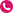 (Free TXT) 8681	No referral required. http://www.alcoholdrughelp.org.nzBody Positive Inc.FSD0000152	Last updated 04/03/2021Body Positive Inc. is a group founded by and run for people with HIV/AIDS. We welcome all people living with HIV and AIDS in New Zealand.Body Positive Inc. breaks down isolation and builds a sense of community while advocating on behalf of HIV+ people on a national level. Unit 1 3 Poynton Terrace Auckland 1010office@bodypositive.org.nz	 Mon-Fri  10am-5pm (0800) HIV LINE (448 5463) 	All services free of charge.(09) 309 3989	No referral required. http://www.bodypositive.org.nzChild Cancer Foundation - National ContactFSD0007609	Last updated 11/03/2021Promoting services of excellence and consistency for children and young people with cancer and their families.Free phone 0800 4 CHILD (0800 4 24453).  We offer family support and coordination services throughout New Zealand The Family Place 76 Grafton Road Grafton Auckland 1030 akl.familyplace@childcancer.org.nz	 8.30am - 5.00pm, Monday to Friday.	(0800) 4 CHILD (0800 424 453) 	All services free of charge.(09) 366 1270	No referral required. http://www.childcancer.org.nzContinence New ZealandFSD0001723	Last updated 14/10/2020Continence New Zealand aims and ideals are to work towards the promotion and expansion of continence issues providing information and support for people experiencing continence problems and the professionals working with them. PO Box 254 Waiuku 2341info@continence.org.nz	 8.30am-5pm (0800) 650 659 	All services free of charge. http://www.continence.org.nz	No referral required.Depression HelplineFSD0017387	Last updated 28/08/2020The Depression Helpline 0800 111 757 and text 1737 - callers can talk through emotional and psychological issues with counsellors and via the national depression initiatives:www.depression.org.nz – helping people find a way through depressionThe Lowdown - www.thelowdown.co.nz and text 5626 – support to help young people recogniseand understand depression or anxietyThe Journal @ depression.org.nz - an online programme to help people learn skills to tackledepression. PO Box 105346 Auckland 1010(0800) 111 757 	(Free TXT) 4202 http://www.depression.org.nzAll support is available 24 hours a day, seven days a week, 365 days a year.All services free of charge. No referral required.Elder Abuse Response ServiceFSD0023052	Last updated 30/04/2021A 24/7 freephone helpline service that connects callers to information and/or support services in relation to elder abuse.Ezispeak is a telephone based interpreting service which offers clients of the participating agencies free interpreting in over 180 different languages. Level 16 157 Lambton Quay Te Aro Wellington 6011(0800) 453 771 	 Call us Monday to Friday: 8.00am to 6.00pm http://www.ezispeak.nz/	All services free of charge.No referral required.Family CourtFSD0022756	Last updated 14/10/2020The Family Court deals with lots of issues, from making orders for children not yet born right through to older people who are in need of care and protection. Providing families with help doesn't always involve actually going to court. There are many advice and support services that the Court will provide or recommend to you first, depending on the nature of your problem.(0800) 224 733 	 Call between 8:30am and 5:00pm Monday to (0800) AGREE	Friday.  Otherwise, go to the website to find your http://justice.govt.nz/family/contact-us/	local district court.Some charges may apply. No referral required.Family Violence Information LineFSD0015122	Last updated 16/04/2021A  Family Violence Information Line that provides information about services that can help you if you are experiencing or witnessing violence, or want to change your own behaviour. The line provides self-help information and connects people to services where appropriate. It is available seven days a week, from 9am to 11pm, with an after-hours message redirecting callers in the case of an emergency.Worried about your gambling? Or somone else's? Call 0800 654 655 or text 8006 for support or information 24 x 7. Calls and texts are free.info@gamblinghelpline.co.nz	 Available 24/7 (0800) 654 655 	All services free of charge.(Free TXT) 8006	No referral required. http://www.gamblinghelpline.co.nzClassification : PACIFICHealthlineFSD0000029	Last updated 28/08/2020Healthline is a free telephone health information service 24 hours/ 7 days a week. Phone 0800 611 116 to talk to a registered nurse for health advice. Calls are free – including from a mobile phone. Interpreters available.Providing 24/7 helpline support for men who feel they’re going to harm a loved one or whanau member 161 Pages Road Aranui Christchurch(0800) 439 276 	 All services free of charge. https://www.hewakatapu.org.nz/services/0	No referral required. 800-hey-broImmigration New ZealandFSD0006147	Last updated 29/01/2021Immigration New Zealand (INZ) is part of the Ministry of Business, Innovation and Employment.Immigration New Zealand aims to bring the best people to New Zealand to enhance New Zealand’s social and economic outcomes.  We directly support labour market growth by attracting the best people to New Zealand and supporting them into the workforce so they become long-term contributors. We also contribute to key export industries.The role of Immigration New Zealand includes:   deciding visa applications    attracting migrant skills and labour    matching migrant skills with employer needs    managing border security with regard to the movement of people    supporting migrant settlement and retention    implementing the Government’s refugee quota programme    enforcing compliance with immigration law and policy. 2 Amersham Way Manukau Auckland 2104(0508) 558 855 	 To phone from outside of New Zealand +64 9 http://www.immigration.govt.nz	914 4100You can also send us an online query from the website.Some charges may apply. No referral required.KidslineFSD0003474	Last updated 22/12/2020Kidsline is a free, nationwide telephone counselling serivce for children up to 18. Our service is free and confidential.  Contacting Kidsline is easy. We are available 24/7 - call us on 0800 kidsline.If you would like to speak with one of our Buddies call the same number between 4pm-9pm weekdays from your home phone or mobile phone.Remember: It helps to talk. 95 Great South Road Greenlane Auckland City(0800) 543 754 	 We are a 24/7 service.  Callers can talk to a http://www.kidsline.org.nz	trained Kidsline Buddy between 4 - 9pm weekdays.All services free of charge. Referral may apply.LifeLine New ZealandFSD0003381	Last updated 12/01/2021LifeLine is here to listen to the unheard, to empower the caller to retake control of their situation, making callers aware of options rather than offering advice.(0800) 543 354 	 24 hours a day, seven days a week.(Free TXT) 4357	All services free of charge. http://www.lifeline.org.nz	No referral required.MoneyTalksFSD0023449	Last updated 18/01/2021MoneyTalks is a helpline to provide free financial and budgeting advice to individuals, family and whnau Level 6 330 Lambton Quay Wellington 6146help@moneytalks.co.nz	 Monday to Friday 8am to 8pm (0800) 345 123 	Saturday 9am to 4pm	http://www.moneytalks.co.nz	Sunday 10am to 2pmAll services free of charge. No referral required.National Collective Of Independent Women's RefugesFSD0005514	Last updated 26/01/2021For support, please ring our Crisis Line: 0800 REFUGE (0800 733 843). In an emergency, please ring 111. Women's Refuges work to raise public awareness of violence against women and children, promoting the prevention and elimination of violence, and the rights of women and children to care and protection. Ground Floor 275 Cuba Street Wellington 6141Nationwide Health & Disability Advocacy ServiceFSD0001042	Last updated 01/02/2021Free support or guidance with resolving your concerns about a Health or Disability Service.advocacy@advocacy.org.nz  Monday to Friday or 24 hours via website (0800) 555 050  www.advocacy.org.nz for complaint form or https://www.advocacy.org.nz/ LiveChat messagesAll services free of charge. No referral required.Oranga Tamariki-Ministry for ChildrenFSD0004110	Last updated 10/07/2020Our social workers work with families to: protect children and young people up to the age of 18 years; manage young offenders up to the age of 18 years; ensure that children in need are cared for; help families maintain and strengthen their child-rearing role. The Aurora Centre 56 The Terrace Wellington	contact@ot.govt.nz	 24/7(0508) FAMILY 	After hours: from 5pm – 8 am Monday to Friday, (0508) 326 459	weekends and public holidays, social workers https://www.orangatamariki.govt.nz/	will only assess emergency situations. But we encourage you to call if you're unsure.All services free of charge. No referral required.OUTLine New Zealand IncorporatedFSD0003347	Last updated 19/10/2020OUTLine is a national service that helps LGBTIQ+ New Zealanders (and their friends and whnau) to access support, information and a sense of community. We currently provide a free peer support phone line, a transgender peer support service for trans and non-binary people in Auckland, and specialist face-to-face and video counselling exploring gender and sexuality for LGBTIQ+ people across Aotearoa. OUTLineNZ (Nationwide), Level 2 31 Hargreaves Street Auckland 1011	info@outline.org.nz	 Every Day: 6 pm - 9 pm (messages can be leftSupporting parents and families to raise their children in a positive environment in order to prevent child abuse.We help parents build resilient and positive families/whnau through our free parenting Helpline 0800 568 856, affordable parenting courses and counselling. Level 4 175 Victoria Street Wellington 6011	info@parenthelp.org.nz	 Helpline 0800 568 856 - 9am-9pm, 7 days a	(0800) 568 856 	week.(04) 802 5767	http://www.parenthelp.org.nz	For office and counselling service Monday toFriday, 9am - 5pmSome charges may apply. No referral required.PlunketLineFSD0002324	Last updated 19/03/2021A toll free telephone support service staffed by specially trained Plunket Nurses is available to respond to caregivers' concerns on child health and parenting (0-5 years).(0800) 933 922 	 24 hours a day, 7 days a week http://www.plunket.org.nz	All services free of charge.No referral required.Problem Gambling Foundation of New ZealandFSD0000673	Last updated 01/04/2021The Problem Gambling Foundation's mission is building healthy communities together, free from gambling harm. 128 Khyber Pass Road Grafton Aucklandhelp@pgfnz.org.nz	 8.30am to 5.00pm phone contact (0800) 664 262 	All services free of charge.(09) 368 1520	No referral required. http://www.pgf.nzRural Support TrustFSD0023593	Last updated 13/08/2020Rural People Helping Rural PeopleAre times a bit tough?  How about talking to someone who really understands the pressures of rural life?We are local rural people that know from experience that severe weather, finances, relationships, and work pressures can all mount up.Contact us any time. Call 0800 RURAL HELP - for a confidential chat about you, your business, the weather, your finances; or a neighbour, partner, friend, family member, or worker.Our support is FREE and private.  And if you need more than a chat, we can point you in the right direction.A 24/7 freephone helpline service that connects callers to information and/or support services in relation to sexual harm.A voluntary 24/7 telephone service providing a listening ear to those who need someone to talk to. We offer sympathetic, caring and confidential support to callers who may be experiencing a wide range of mental health issues, including such things as anxiety, loneliness, relationship difficulties, financial problems or suicidal thoughts. Basement of St Paul's Cathedral 45 Molesworth Street Thorndon Wellington marketing-wellington@samaritans.org.nz	 24/7 365 days of the year.	(0800) 726 666 	All services free of charge.(04) 473 9739	No referral required. http://www.samaritans.org.nzSeniorlineFSD0003889	Last updated 05/01/2021Seniorline is contracted by all NZ DHBs as a telephone information service to assist older people to navigate the health system. Information includes how to get help to stay at home and support services for caregivers. Seniorline also advise on the process for entry to rest home, dementia or hospital care, funding and the services that should be provided. Ground Floor Building 17 Greenlane Clinical Centre Greenlane Aucklandseniorline@adhb.govt.nz	 8.00am - 4.00pm Monday to Friday (0800) 725 463 	All services free of charge.(09) 375 4395	No referral required. http://www.seniorline.org.nzSettling into New Zealand - 0508 558 855FSD0021008	Last updated 15/02/2021Are you a new migrant? Do you need help to live, work or settle successfully in New Zealand? Ring the Immigration New Zealand’s contact centre on 0508 558 855 and press ‘2’ or email newmigrantinfo@mbie.govt.nz. newmigrantinfo@mbie.govt.nz	 From overseas or mobile: +64 9 914 4100 (0508) 558 855 	All services free of charge. http://www.newzealandnow.govt.nz/	No referral required.Shakti Asian Women's CentreFSD0007645	Last updated 27/01/2021This organisation provides a 24-hour national crisis call service (0800 SHAKTI) for ethnic women in domestic violence, drop in centres for women, outreach, case work, advocacy, counselling, legal referral, interpreting, life skills programmes, domestic violence intervention and awareness training for communities and lobbying for legislation change. 3 Cardwell Street Onehunga Auckland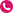 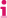 scc@shakti.org.nzDrop In Centre 9am to 4pm(0800) 742 584 SHAKTI (24 hr crisis) All services free of charge. http://shaktiinternational.org/	No referral required.Shine (Safer Homes In New Zealand Everyday)FSD0003515	Last updated 18/09/2020Shine (Safer Homes In New Zealand Everyday) is making homes violence free. Shine offers a free national Helpline, frontline services for adult and child victims of domestic abuse and for men who've used violence, as well as training programmes, the DVFREE workplace programme, and Shine in School programme. Ground Floor 409 New North Road Kingsland Auckland 1021	enquiries@2shine.org.nz	 Helpline (0508 744 633) is answered 9am -SIDS and Kids New Zealand IncorporatedFSD0015107	Last updated 30/06/2020Established to provide services for families and communities who have been affected by SIDS (Cot Death), SIDS New Zealand Incorporated is a national organisation of parents, families and friends of children who have died suddenly and/or unexpectedly of any cause including SIDS.info@sids.org.nz	 24 Hours(0800) 164 455 	All services free of charge. http://www.sidsandkids.org.nz	No referral required.Skylight TrustFSD0003787	Last updated 30/04/2021Skylight supports children, young people, adults, and families/whnau who are facing any kind of tough life situation. We specialise in providing counselling support services and information around grief, loss and trauma. We aim to provide the right help, at the right time, in the right way. Level 3 5-7 Vivian Street Te Aro Wellington 6011We provide parents and caregivers with knowledge about their own and their children's legal rights and obligations within the state and integrated school system. PO Box 24005 Wellington 6142	info@wclc.org.nz	 Available Monday to Friday with caller asked toSuicide Crisis Helpline, 0508 TAUTOKOFSD0021157	Last updated 14/09/20200508 TAUTOKO is Lifeline Aotearoa's suicide crisis helpline.  Operated by highly trained and experienced telephone counsellors who have undergone advanced suicide prevention training, 0508 TAUTOKO is a free, nationwide service available 12 noon until 12 midnight, 7 days a week for those in distress, or for those who may be concerned about the wellbeing of family, whanau or friends. info@lifeline.org.nz	 Free, nationwide service available 24 hours, 7	(0508) 82 88 65 	days a week(0508) TAUTOKO	All services free of charge. https://www.lifeline.org.nz/services/suicide	No referral required. -crisis-helplineUtilities Disputes LtdFSD0023339	Last updated 22/01/2021Utilities Disputes offers a free service for resolving complaints about electricity, gas, and water, and disputes about access to shared property for fibre installations. Freepost 192682 PO Box 5785 Wellington 6140	info@utilitiesdisputes.co.nz	 8.30 am - 5.00 pm Weekdays or leave a	(0800) 22 33 40 	voicemailhttp://www.utilitiesdisputes.co.nz/	All services free of charge. No referral required.Victim SupportFSD0002001	Last updated 02/02/2021Victim support provides information, support and assistance to victims, witnesses, their families and friends.  Victim Support also promotes victims' rights through raising public awareness and recognition of the effects of crime.Victims of Crime Information LineFSD0015207	Last updated 26/01/2021A national free phone line that provides information for people affected by crime about their rights and what support services are available. 19 Aitken Street Wellington	victimscentre@justice.govt.nz	 Call 24/7(0800) 650 654 	(0800) 842 846	Victims Information Line - 0800 650 654	http://www.victimsinfo.govt.nz	Victim support 0800 VICTIM (842 846)All services free of charge. No referral required.Warmlines (select to access regional helpline numbers)FSD0023002	Last updated 03/07/2020National helpline supporting people accessing Mental Health Services that is delivered under regional coverage by three organisations.What's Up is a free, national telephone counselling service for New Zealanders aged 5 to 18 years. The service operates seven days a week and is open Monday to Friday 12.00pm-11.00pm Saturday and Sunday 3pm -11pm. Online chat is open 3pm-10pm every day. Paid, fully trained and closely supervised professional counsellors answer the telephones. Barnardos WhatsUp PO Box 24153 Royal OAk Auckland 1345	info@whatsup.co.nz	 The helpline is available between 12pm andYouthline offers access to a wide range of youth development and support services.Youthline is at the forefront in developing and providing youth and family services and we offer and can link young people to a comprehensive range of clinical services. Youthline House 13 Maidstone Street Ponsonby Auckland 1021	supportcentre@youthline.co.nz	 Office open Monday to Friday 9am-5pm. Youth(03) 218 8833 http://www.adlnz.org.nzAll services free of charge. No referral required.(027) 276 2414(03) 215 6389Fiordland Community HouseAll services free of charge. No referral required.FSD0015164Last updated 08/03/2021(03) 208 5366 (027) 860 3056 http://gorecounsellingcentre.comClassification : FVSS, SHSSanswer service.  Wheelchair access available.Some charges may apply.Referral may apply.(03) 214 5260 (0800) 925 242 http://www.kaitahu.maori.nzClassification : BFC(to 7pm by appointment)Wednesday, Thursday & Friday 9am-5pm Some charges may apply.Referral may apply.(03) 474 0999https://www.southernhealth.nz/All services free of charge. No referral required.(03) 218 6351 http://www.ageconcern.org.nzAwarua Whanau ServicesSome charges may apply. Referral may apply.FSD0001280Last updated 14/08/2020(03) 218 6668 (0800) 292 782 http://www.awarua.org.nzBarnardos - SouthlandAll services free of charge. Referral may apply.FSD0006808Last updated 19/01/2021(03) 218 6648(03) 218 2217 http://www.cab.org.nzJP Clinics - Saturday 10am to noon Legal Clinics - Thursday 7pm to 8.15pm.Financial Advice Clinic - first Wednesday of the month 1pm - 2.30pm All services free of charge.No referral required.admin@gorerefuge.org.nz(03) 208 8384(0800) 00 43 43 Office hours 8am - 5pm Weekdays. 24 hours crisisline 0800 00 43 43 Some charges may apply.No referral required.(03) 208 4644(027) 750 7067Gore Counselling CentreAppointments outside these hours will be available if necessary.All services free of charge. No referral required.FSD0001027Last updated 08/07/2020(03) 208 5366 (027) 860 3056 http://gorecounsellingcentre.comanswer service.  Wheelchair access available.Some charges may apply.Referral may apply.(0800) 733 2767 http://www.redcross.org.nzSome charges may apply. Referral may apply.(03) 214 5260 (0800) 925 242 http://www.kaitahu.maori.nzClassification : BFC(to 7pm by appointment)Wednesday, Thursday & Friday 9am-5pm Some charges may apply.Referral may apply.(03) 214 1013 (027) 472 4703 http://www.number10.org.nzPenny Bray4.30pmWednesday 9am - 6pmAll services free of charge.No referral required.FSD0020093Last updated 20/04/2021(03) 213 1424 (027) 612 4615 http://www.pregnancyhelp.org.nzAll services free of charge. No referral required.(03) 211 8200 http://www.pss.org.nzSome charges may apply. No referral required.(03) 225 4522(021) 0220 9534Thursday 8.30am until 12.30pm All services free of charge.No referral required.(03) 208 0224(027) 371 3920Later appointments by arrangement.All services free of charge.No referral required.info@tenancy.govt.nz (0800) 836 262 (0800) TENANCYhttps://www.tenancy.govt.nz/The Salvation Army - Gore To visit us for personal assistance you MUST make an appointment by calling 0800 836 262 To visit us for personal assistance you MUST make an appointment by calling 0800 836 262info@tenancy.govt.nz (0800) 836 262 (0800) TENANCYhttps://www.tenancy.govt.nz/The Salvation Army - GoreSome charges may apply. No referral required.FSD0001037Last updated 17/04/2021(03) 208 4443 https://www.salvationarmy.org.nz/findchurchcentre/new-zealand/otagosouthland/gore/gore-corpsFriday.  1pm - 4pm with after hours numbers available on the answer phone service at this number.Some charges may apply.No referral required.(03) 208 4644(027) 750 7067Appointments outside these hours will be available if necessary.All services free of charge.No referral required.(03) 214 0942 http://www.jubileebudget.co.nz/Classification : BFCAll services free of charge. No referral required.(03) 214 5260 (0800) 925 242 http://www.kaitahu.maori.nzClassification : BFC(to 7pm by appointment)Wednesday, Thursday & Friday 9am-5pm Some charges may apply.Referral may apply.(03) 234 8206All services free of charge. No referral required.(03) 214 7751 (0800) 227  627 http://www.barnardos.org.nzCamp ColumbaGeneral enquiries0800 4 BARNARDOS 0800   422 762 Childcare enquiries0800 WHATS UP 0800    942 8787Free children's helpline Some charges may apply. Referral may apply.FSD0021867Last updated 06/10/2020FSD0022127Childcare OSCAR programmes.Before school careAfter school careSchool holiday ProgramsLast updated 16/04/2021(03) 214 6109 http://www.chipmunks.co.nzClassification : OSCARLearning Days Childcare LtdSat 9am-5pmSun 10am-5pmBefore school care from 7am Some charges may apply.No referral required.FSD0019892Last updated 23/03/2021(022) 062 1936Classification : OSCARSchool holidays are 8am-6pmWe are also open 8am-6pm on teachers only days and school strike days Some charges may apply.No referral required.(03) 208 7733(027) 641 6929Classification : OSCARWeka OSCARonly between 3pm - 6pm and the holiday programme is open for six weeks during the yearonly between 3pm - 6pm and the holiday programme is open for six weeks during the year(03) 208 7733(027) 641 6929Classification : OSCARWeka OSCARfrom 8.30am - 5.30pm.Some charges may apply.No referral required.FSD0021887Last updated 12/01/2021(03) 236 7393http://wekapreschool.comSome charges may apply. No referral required.32(03) 218 4007 (027) 631 9536 http://www.cornerstonenewlife.orgClassification : OSCARYMCA InvercargillSchool days Breakfast club 7-9amAfter School programme 2:30pm - 6:00pm Holiday programme 7am - 6pm Some charges may apply. No referral required.FSD0022419Last updated 11/02/2021(03) 218 2989 ext 5 http://www.ymcasouth.org.nz/Some charges may apply. No referral required.(021) 585 994 (03) 208 7954 http://www.hokonuirunanga.org.nztermAll services free of charge.No referral required.(03) 218 2736 http://www.englishlanguage.org.nzKoha KaiKoha/donation may apply. No referral required.FSD0023928Last updated 16/04/2021(0800) 733 2767 http://www.redcross.org.nzSome charges may apply. Referral may apply.admin@kaitahu.maori.nz(03) 214 5260 (0800) 925 242 http://www.kaitahu.maori.nzClassification : BFC Monday & Tuesday 9am-7pm(to 7pm by appointment)Wednesday, Thursday & Friday 9am-5pm Some charges may apply.Referral may apply.(03) 218 2275 http://www.plunket.org.nzNo referral required.southern@speld.org.nz (0800) 773 536 http://www.speld.org.nz Office administration open Monday to Friday,9.00am-3.00pm.Some charges may apply.No referral required.(03) 225 4522(021) 0220 9534Youthline SouthlandThursday 8.30am until 12.30pm All services free of charge. No referral required.FSD0006538Last updated 27/07/2020(03) 211 0031(0800) 37 66 33 http://www.youthline.co.nzOffice hours 9am - 4pm All services free of charge.No referral required.(03) 208 5366 (027) 860 3056 http://gorecounsellingcentre.comClassification : FVSS, SHSSKoha Kaianswer service.  Wheelchair access available.Some charges may apply. Referral may apply.FSD0023928Last updated 16/04/2021(03) 225 8099Classification : DTSSouth City Medical Centre1.30pm to 5pmSome charges may apply. Referral may apply.FSD0020280Last updated 29/09/2020(03) 214 6188 (027) 232 4016 http://www.sde.org.nzAll services free of charge. No referral required.(03) 214 0697 http://www.tdda.comClassification : DTSSome charges may apply. Referral may apply.(03) 214 0228 (0508) 858 858 http://www.workbridge.co.nzfree 0508 858 858 to leave a message.Fax toll-free on 0800 080 715. To contact us via email, please use the online form.Some charges may apply.No referral required.(03) 218 6648(03) 218 2217 http://www.cab.org.nzJP Clinics - Saturday 10am to noon Legal Clinics - Thursday 7pm to 8.15pm.Financial Advice Clinic - first Wednesday of the month 1pm - 2.30pm All services free of charge.No referral required.(03) 218 2736 http://www.englishlanguage.org.nzKoha/donation may apply. No referral required.(03) 214 5260 (0800) 925 242 http://www.kaitahu.maori.nzClassification : BFC(to 7pm by appointment)Wednesday, Thursday & Friday 9am-5pm Some charges may apply.Referral may apply.(03) 218 9021 (027) 436 0413 http://avenalpark.co.nzAwarua Whanau ServicesOffice hours: 8.00am - 5.00pm Mon-Fri Some charges may apply. No referral required.FSD0001280Last updated 14/08/2020(03) 218 6668 (0800) 292 782 http://www.awarua.org.nzBarnardos - SouthlandAll services free of charge. Referral may apply.FSD0006808Last updated 19/01/2021southland.amu@barnardos.org.nz(03) 214 7751 (0800) 227  627 http://www.barnardos.org.nzCamp Columba 0800 BARNARDOS 0800  227  627 General enquiries0800 4 BARNARDOS 0800   422 762 Childcare enquiries0800 WHATS UP 0800    942 8787Free children's helpline Some charges may apply. Referral may apply.FSD0021867Last updated 06/10/2020(03) 218 6648(03) 218 2217 http://www.cab.org.nzJP Clinics - Saturday 10am to noon Legal Clinics - Thursday 7pm to 8.15pm.Financial Advice Clinic - first Wednesday of the month 1pm - 2.30pm All services free of charge.No referral required.(03) 219 109810 am -12:30 pm approx. In emergency call 111.Service Stewart Island and surrounding environment, plus off shore Islands (eg Codfish Island).Some charges may apply.No referral required.(03) 208 5366 (027) 860 3056 http://gorecounsellingcentre.comClassification : FVSS, SHSSGore Local Council Websiteanswer service.  Wheelchair access available.answer service.  Wheelchair access available.(03) 208 5366 (027) 860 3056 http://gorecounsellingcentre.comClassification : FVSS, SHSSGore Local Council WebsiteSome charges may apply. Referral may apply.FSD0017595Last updated 30/04/2021(03) 209 0330 (0800) 467 332 http://www.goredc.govt.nz/Gore Parents CentreAll services free of charge. No referral required.FSD0019434Last updated 27/10/2020(027) 960 1533 http://www.gorekidshub.org.nzFridays 10am - 12.30pm Some charges may apply.No referral required.FSD0001328To provide support for bereaved people.Last updated 18/01/2021(03) 218 2156 http://www.mwfunerals.co.nzHealth Social Workersappointment.  Please feel free to bring a friend or support person.All services free of charge. No referral required.FSD0001333Last updated 17/02/2021(027) 443 8788http://www.lossandgriefcentre.com1 pm Invercargill. Gore Mon 9-1 pm. Winton 1st & 3rd Fri month 10-2 pm. Mataura 2nd Mon month 1-3 pm,Te Anau monthly visits.All services free of charge.No referral required.invercargill@redcross.org.nz(0800) 733 2767 http://www.redcross.org.nz Monday - Friday 9.00am - 5.00pm Some charges may apply.Referral may apply.(03) 214 5260 (0800) 925 242 http://www.kaitahu.maori.nzClassification : BFC(to 7pm by appointment)Wednesday, Thursday & Friday 9am-5pm Some charges may apply.Referral may apply.(03) 214 3179 (027) 808 3951 http://www.parent2parent.org.nzThursday 9.00 am to 4.30 pm Answerphone available outside these hours All services free of charge.No referral required.Plunket - GoreFSD0001036Plunket believes in supporting the development of healthy families.Last updated 22/02/2021(03) 218 2275 (0800) 933 922 http://www.plunket.org.nzPlunket - RivertonChrissy McBride: Community SupportCoordinator on 027 225 7268Rooms open Monday - Friday 9.30am - 3.30pm.All services free of charge. No referral required.FSD0022600Last updated 25/01/2021http://www.plunket.org.nzFortnightly play, music and movement, craft group held on a Thursday.Koha/donation may apply.No referral required.(03) 218 2275 http://www.plunket.org.nzNo referral required.(03) 211 8200 http://www.pss.org.nzSome charges may apply. No referral required.(03) 234 8206All services free of charge. No referral required.(03) 218 2275 (027) 224 8296 http://www.plunket.org.nzRNZ Plunket Trust - OtautauSome charges may apply. No referral required.FSD0022595Last updated 25/01/2021(027) 687 7921 http://www.plunket.org.nzMusic Group weekly except school holidays Some charges may apply.No referral required.(03) 218 2275 (027) 243 7920 http://www.plunket.org.nzRNZ Plunket Trust - Te AnauKoha/donation may apply. No referral required.FSD0022605Last updated 25/01/2021http://www.plunket.org.nzSchools Out Hokonuiappointment.Thursday Playgroup.Koha/donation may apply.No referral required.FSD0023944Last updated 05/04/2021amyshuttleworth12@outlook.com (022) 062 1936Classification : OSCARSouth Coast Psychology School term hours are 3pm-6pmSchool holidays are 8am-6pmWe are also open 8am-6pm on teachers only days and school strike days Some charges may apply. No referral required.FSD0019962Last updated 30/04/2021jeffnroserhind@gmail.com(03) 206 4458(027) 497 0132 Rose is available during week days to contact.Some charges may apply.No referral required.(03) 208 7733(027) 641 6929Classification : OSCARonly between 3pm - 6pm and the holiday programme is open for six weeks during the year from 8.30am - 5.30pm.Some charges may apply.No referral required.(03) 225 4522(021) 0220 9534Thursday 8.30am until 12.30pm All services free of charge.No referral required.(03) 208 0224(027) 371 3920Later appointments by arrangement.All services free of charge.No referral required.ingillrefuge@xtra.co.nz(03) 218 9790(0800) 733 843 REFUGE http://www.womensrefuge.org.nz 24 hour crisis line 0800 733 843 REFUGE Some charges may apply.No referral required.(03) 208 4443 https://www.salvationarmy.org.nz/findchurchcentre/new-zealand/otagosouthland/gore/gore-corpsFriday.  1pm - 4pm with after hours numbers available on the answer phone service at this number.Some charges may apply.No referral required.(03) 218 3094 http://www.salvationarmy.org.nz/centres/n z/otago-southland/invercargillClassification : THPThe Salvation Army - WintonLevenSunday 10:30am 29 - 31 Victoria AveLevenSunday 10:30am 29 - 31 Victoria Ave(03) 218 3094 http://www.salvationarmy.org.nz/centres/n z/otago-southland/invercargillClassification : THPThe Salvation Army - WintonSome charges may apply. Referral may apply.FSD0023572Last updated 20/04/2021nationaloffice@victimsupport.org.nz(0800) VICTIM (0800) 842 846 http://www.victimsupport.org.nzVictim Support - Invercargill The Victim Support Service is available 24 hours, 7 days a week.All services free of charge. No referral required.FSD0015306Last updated 02/02/2021nationaloffice@victimsupport.org.nz(0800) VICTIM (0800) 842 846 http://www.victimsupport.org.nz The Victim Support Service is available 24 hours, 7 days a week All services free of charge.No referral required.nationaloffice@victimsupport.org.nz(0800) VICTIM (0800) 842 846 http://www.victimsupport.org.nz The Victim Support Service is available 24 hours, 7 days a week All services free of charge.No referral required.(03) 236 7393 http://wekapreschool.comClassification : OSCARSome charges may apply. No referral required.(03) 218 4007 (027) 631 9536 http://www.cornerstonenewlife.orgClassification : OSCARYMCA InvercargillSchool days Breakfast club 7-9amAfter School programme 2:30pm - 6:00pm Holiday programme 7am - 6pm Some charges may apply. No referral required.FSD0022419Last updated 11/02/2021(03) 218 2989 ext 5 http://www.ymcasouth.org.nz/Some charges may apply. No referral required.(03) 211 0031(0800) 37 66 33 http://www.youthline.co.nzOffice hours 9am - 4pm All services free of charge.No referral required.(03) 214 7751 (0800) 227  627 http://www.barnardos.org.nzGeneral enquiries0800 4 BARNARDOS 0800   422 762 Childcare enquiries0800 WHATS UP 0800    942 8787Free children's helpline Some charges may apply.Referral may apply.(03) 208 8384(0800) 00 43 43Gore Counselling Centre24 hours crisisline 0800 00 43 43 Some charges may apply. No referral required.FSD0001027Last updated 08/07/2020(03) 208 5366 (027) 860 3056 http://gorecounsellingcentre.comanswer service.  Wheelchair access available.Some charges may apply.Referral may apply.Victim Support - GoreFSD0001031	Last updated 02/02/2021Victim support provides information, support and assistance to victims, witnesses, their families and friends.  Victim Support also promotes victims' rights through raising public awareness and recognition of the effects of crime.Victim support provides information, support and assistance to victims, witnesses, their families and friends.  Victim Support also promotes victims' rights through raising public awareness and recognition of the effects of crime.Victim Support - Southland RuralFSD0015722	Last updated 02/02/2021Victim support provides information, support and assistance to victims, witnesses, their families and friends.  Victim Support also promotes victims' rights through raising public awareness and recognition of the effects of crime.info@arthritis.org.nz (0800) 663 463 http://www.arthritis.org.nzAwarua Whanau Services Some charges may apply. No referral required.FSD0001280Last updated 14/08/2020(03) 218 6668 (0800) 292 782 http://www.awarua.org.nzAll services free of charge. Referral may apply.(03) 213 0643 Kathy (021) 157 6296 Christine http://www.lalecheleague.org.nz1st FRIDAY of the month, 10am at The Pod.Coffee group/enrichment session3rd Friday of the month at changing locations. See our Facebook page or phone for more informationKoha/donation may apply.No referral required.(03) 218 4108 https://cancernz.org.nz/All services free of charge. No referral required.noeleneandpeter@msn.com(03) 217 6616 3rd Tuesday of month at Richmond Grove Church Hall, Yarrow Street. Time varies. Please contact for details.Some charges may apply.No referral required.(03) 219 109810 am -12:30 pm approx. In emergency call 111.Service Stewart Island and surrounding environment, plus off shore Islands (eg Codfish Island).Some charges may apply.No referral required.(03) 218 3422 https://www.diabetes.org.nz/branchsouthlandSome charges may apply. No referral required.http://www.anzmes.co.nzAll services free of charge. No referral required.(027) 627 4839All services free of charge. No referral required.(03) 214 4154(027) 425 7301Health Social WorkersAll services free of charge. No referral required.FSD0001333Last updated 17/02/2021(03) 208 1953 http://www.healthcarenz.co.nzHealthCare NZ - InvercargillSome charges may apply. No referral required.FSD0006296Last updated 11/09/2020(03) 208 7954 http://www.hokonuirunanga.org.nz/All services free of charge. No referral required.(0800) 733 2767 http://www.redcross.org.nzSome charges may apply. Referral may apply.(03) 214 5260 (0800) 925 242 http://www.kaitahu.maori.nzClassification : BFCNumber 10(to 7pm by appointment)Wednesday, Thursday & Friday 9am-5pm Some charges may apply. Referral may apply.FSD0019657Last updated 01/02/2021(03) 218 2275(0800) 933 922 http://www.plunket.org.nzChrissy McBride: Community SupportCoordinator on 027 225 7268http://www.plunket.org.nzFortnightly play, music and movement, craft group held on a Thursday.Koha/donation may apply.No referral required.(03) 218 2275 http://www.plunket.org.nzNo referral required.(03) 213 1424 (027) 612 4615 http://www.pregnancyhelp.org.nzAll services free of charge. No referral required.(03) 211 8200 http://www.pss.org.nzSome charges may apply. No referral required.(03) 218 2275 (027) 224 8296 http://www.plunket.org.nzRNZ Plunket Trust - OtautauSome charges may apply. No referral required.FSD0022595Last updated 25/01/2021(027) 687 7921 http://www.plunket.org.nzMusic Group weekly except school holidays Some charges may apply.No referral required.(03) 211 0031(0800) 37 66 33 http://www.youthline.co.nzOffice hours 9am - 4pm All services free of charge.No referral required.(03) 218 6648(03) 218 2217 http://www.cab.org.nzJP Clinics - Saturday 10am to noon Legal Clinics - Thursday 7pm to 8.15pm.Financial Advice Clinic - first Wednesday of the month 1pm - 2.30pm All services free of charge.No referral required.nationaloffice@victimsupport.org.nz(0800) VICTIM (0800) 842 846 http://www.victimsupport.org.nzVictim Support - Invercargill The Victim Support Service is available 24 hours, 7 days a week.All services free of charge. No referral required.FSD0015306Last updated 02/02/2021nationaloffice@victimsupport.org.nz(0800) VICTIM (0800) 842 846 http://www.victimsupport.org.nz The Victim Support Service is available 24 hours, 7 days a week All services free of charge.No referral required.nationaloffice@victimsupport.org.nz(0800) VICTIM (0800) 842 846 http://www.victimsupport.org.nz The Victim Support Service is available 24 hours, 7 days a week All services free of charge.No referral required.(03) 218 8833 http://www.adlnz.org.nzAll services free of charge. No referral required.Magnoliapsychology@gmail.com (021) 295 9207Fiordland Community House Monday - Friday 9am-5pm Some charges may apply. No referral required.FSD0015164Last updated 08/03/2021FSD0001328To provide support for bereaved people.Last updated 18/01/2021(03) 218 2156 http://www.mwfunerals.co.nzLoss and Grief Centreappointment.  Please feel free to bring a friend or support person.All services free of charge. No referral required.FSD0023178Last updated 09/04/2021(027) 443 8788 http://www.lossandgriefcentre.com1 pm Invercargill. Gore Mon 9-1 pm. Winton 1st & 3rd Fri month 10-2 pm. Mataura 2nd Mon month 1-3 pm,Te Anau monthly visits.All services free of charge.No referral required.enquiry@pss.org.nz (03) 211 8200 http://www.pss.org.nzRochelle Nebbs 8.30am - 5.00pm Monday to Friday Some charges may apply. No referral required.FSD0015262Last updated 26/01/2021stacey.muir@southerndhb.govt.nz(03) 214 5787(03) 218 1949 https://www.southerndhb.govt.nz/ Monday - Friday 8.30am - 4:30pm All services free of charge.No referral required.(03) 214 5000 http://www.drcsouth.co.nzFiordland Community House9am - 5pm FridayAll services free of charge. No referral required.FSD0015164Last updated 08/03/2021(0800) 733 2767 http://www.redcross.org.nzSome charges may apply. Referral may apply.(03) 225 8069 (027) 737 3670 http://www.otautautrust.org.nzAll services free of charge. No referral required.(03) 211 8200 http://www.pss.org.nzSome charges may apply. No referral required.(03) 218 2275 (027) 224 8296 http://www.plunket.org.nzSt Vincent de Paul - InvercargillFSD0001385Aims to help the poor and those in need.Some charges may apply. No referral required.Last updated 19/03/2021(03) 218 9611(03) 217 9752 http://www.svdp.org.nz/Te Iho Awhi Rito Social ServicesShop Contact: Tony Rae 03 2189611 Some charges may apply. No referral required.FSD0001040Last updated 25/10/2020awhirito@xtra.co.nz(03) 208 0224(027) 371 3920The Salvation Army - Gore 9.00 am - 5.00 pm Monday to Friday Later appointments by arrangement. 9.00 am - 5.00 pm Monday to Friday Later appointments by arrangement.awhirito@xtra.co.nz(03) 208 0224(027) 371 3920The Salvation Army - GoreAll services free of charge. No referral required.FSD0001037Last updated 17/04/2021(03) 208 4443 https://www.salvationarmy.org.nz/findchurchcentre/new-zealand/otagosouthland/gore/gore-corpsFriday.  1pm - 4pm with after hours numbers available on the answer phone service at this number.Some charges may apply.No referral required.(03) 218 6668 (0800) 292 782 http://www.awarua.org.nzBarnardos - SouthlandAll services free of charge. Referral may apply.FSD0006808Last updated 19/01/2021(03) 214 7751 (0800) 227  627 http://www.barnardos.org.nzGeneral enquiries0800 4 BARNARDOS 0800   422 762Childcare enquiries(03) 213 0643 Kathy (021) 157 6296 Christine http://www.lalecheleague.org.nzCamp Columba1st FRIDAY of the month, 10am at The Pod.Coffee group/enrichment session3rd Friday of the month at changing locations. See our Facebook page or phone for more informationKoha/donation may apply. No referral required.FSD0021867Last updated 06/10/2020http://familyplanning.org.nzFamily Works SouthlandSome charges may apply. No referral required.FSD0001375Last updated 18/08/2020(027) 276 2414(03) 215 6389Gore Parents CentreAll services free of charge. No referral required.FSD0019434Last updated 27/10/2020(03) 214 3179 (027) 808 3951 http://www.parent2parent.org.nzPlunket - GoreFSD0001036Thursday 9.00 am to 4.30 pm Answerphone available outside these hoursThursday 9.00 am to 4.30 pm Answerphone available outside these hours(03) 214 3179 (027) 808 3951 http://www.parent2parent.org.nzPlunket - GoreFSD0001036All services free of charge. No referral required.Last updated 22/02/2021Plunket believes in supporting the development of healthy families.Plunket believes in supporting the development of healthy families.Last updated 22/02/2021(03) 218 2275 (0800) 933 922 http://www.plunket.org.nzPlunket - RivertonChrissy McBride: Community SupportCoordinator on 027 225 7268Rooms open Monday - Friday 9.30am - 3.30pm.All services free of charge. No referral required.FSD0022600Last updated 25/01/2021http://www.plunket.org.nzFortnightly play, music and movement, craft group held on a Thursday.Koha/donation may apply.No referral required.(03) 218 2275 http://www.plunket.org.nzNo referral required.(03) 213 1424 (027) 612 4615 http://www.pregnancyhelp.org.nzAll services free of charge. No referral required.(03) 211 8200 http://www.pss.org.nzSome charges may apply. No referral required.(03) 218 2275 (027) 224 8296 http://www.plunket.org.nzRNZ Plunket Trust - OtautauSome charges may apply. No referral required.FSD0022595Last updated 25/01/2021(027) 687 7921 http://www.plunket.org.nzMusic Group weekly except school holidays Some charges may apply.No referral required.(03) 218 2275 (027) 243 7920 http://www.plunket.org.nzRNZ Plunket Trust - Te AnauKoha/donation may apply. No referral required.FSD0022605Last updated 25/01/2021http://www.plunket.org.nzCoffee Groups held weekly.Some charges may apply.No referral required.http://www.plunket.org.nzSchools Out Hokonuiappointment.Thursday Playgroup.Koha/donation may apply.No referral required.FSD0023944Last updated 05/04/2021amyshuttleworth12@outlook.com (022) 062 1936Classification : OSCAR School term hours are 3pm-6pmSchool holidays are 8am-6pmWe are also open 8am-6pm on teachers only days and school strike days Some charges may apply.No referral required.(03) 208 7733(027) 641 6929Classification : OSCARonly between 3pm - 6pm and the holiday programme is open for six weeks during the year from 8.30am - 5.30pm.Some charges may apply.No referral required.(03) 214 9999 (028) 850 003155 http://www.able.org.nzWeka OSCARAnswerphone cleared regularlyAnswerphone cleared regularly(03) 214 9999 (028) 850 003155 http://www.able.org.nzWeka OSCARSome charges may apply. Referral may apply.FSD0021887Last updated 12/01/2021(03) 236 7393 http://wekapreschool.comClassification : OSCARSome charges may apply. No referral required.kids@xo.church (03) 218 4007 (027) 631 9536 http://www.cornerstonenewlife.orgClassification : OSCARYMCA Invercargill Office hours - Tue-Fri 9 till 6School days Breakfast club 7-9amAfter School programme 2:30pm - 6:00pm Holiday programme 7am - 6pm Some charges may apply. No referral required.FSD0022419Last updated 11/02/2021(03) 218 2989 ext 5 http://www.ymcasouth.org.nz/Classification : OSCARYouthline SouthlandSome charges may apply. No referral required.FSD0006538Last updated 27/07/2020(03) 211 0031(0800) 37 66 33 http://www.youthline.co.nzOffice hours 9am - 4pm All services free of charge.No referral required.(03) 216 4616 (027) 585 8020 http://www.abcnz.org.nzthemselves. The national office is open Monday to Friday, 8.30am - 5pm. 0800-222-694 Some charges may apply.No referral required.(0800) 288 476 (022) 020 0106 http://www.autismnz.org.nzavailable, contact AUTISM FREEPHONE 0800AUTISM (0800 288 476) Koha/donation may apply.No referral required.(03) 214 5000 http://www.drcsouth.co.nz9am - 5pm FridayAll services free of charge.No referral required.(03) 208 1953http://www.healthcarenz.co.nzSome charges may apply. No referral required.http://www.healthcarenz.co.nzHearing SouthlandAll services free of charge. No referral required.FSD0007133Last updated 26/01/2021(03) 214 9154http://www.hearing.org.nzSome charges may apply. No referral required.(03) 214 6188 (027) 232 4016 http://www.sde.org.nzSouthland Stroke Club Inc.All services free of charge. No referral required.FSD0001404Last updated 19/04/2021strokeclubinvercargill@gmail.com(03) 214 0308(027) 267 4224 Meetings 1st and 3rd Monday of the month fortnightly 1:30pm - 3:30pm, at Saint Andrews Presbyterian Church Hall.  Manse Street, South City, Invercargill.  Please ring to confirm dates.Some charges may apply.No referral required.southern@speld.org.nz (0800) 773 536 http://www.speld.org.nzSt Vincent de Paul - InvercargillFSD0001385Aims to help the poor and those in need. Office administration open Monday to Friday, Office administration open Monday to Friday,southern@speld.org.nz (0800) 773 536 http://www.speld.org.nzSt Vincent de Paul - InvercargillFSD0001385Aims to help the poor and those in need.9.00am-3.00pm.Some charges may apply.No referral required.Last updated 19/03/2021(03) 218 9611(03) 217 9752 http://www.svdp.org.nz/Shop Contact: Tony Rae 03 2189611 Some charges may apply.No referral required.otago@pasat.org.nz(022) 088 7512 (03) 395 6728 http://www.PASAT.org.nz Monday - Friday, 9.00am - 4.30pm Some charges may apply.No referral required.(03) 214 0228 (0508) 858 858 http://www.workbridge.co.nzfree 0508 858 858 to leave a message.Fax toll-free on 0800 080 715. To contact us via email, please use the online form.Some charges may apply.No referral required.(03) 218 8833 http://www.adlnz.org.nzAlternative EducationAll services free of charge. No referral required.FSD0001022Last updated 19/06/2020(021) 585 994 (03) 208 7954 http://www.hokonuirunanga.org.nztermAll services free of charge.No referral required.(03) 218 6668 (0800) 292 782 http://www.awarua.org.nzBarnardos - SouthlandAll services free of charge. Referral may apply.FSD0006808Last updated 19/01/2021southland.amu@barnardos.org.nz(03) 214 7751 (0800) 227  627 http://www.barnardos.org.nz 0800 BARNARDOS 0800  227  627 General enquiries0800 4 BARNARDOS 0800   422 762 Childcare enquiries0800 WHATS UP 0800    942 8787Free children's helpline Some charges may apply.Referral may apply.(03) 218 6648(03) 218 2217 http://www.cab.org.nzJP Clinics - Saturday 10am to noon Legal Clinics - Thursday 7pm to 8.15pm.Financial Advice Clinic - first Wednesday of the month 1pm - 2.30pm All services free of charge.No referral required.(03) 214 5000 http://www.drcsouth.co.nzDr Latesha Murphy-Edwards9am - 5pm FridayAll services free of charge. No referral required.FSD0021800Last updated 21/12/2020(03) 208 8384(0800) 00 43 4324 hours crisisline 0800 00 43 43 Some charges may apply.No referral required.(03) 208 4644(027) 750 7067Appointments outside these hours will be available if necessary.All services free of charge.No referral required.(03) 208 5366 (027) 860 3056 http://gorecounsellingcentre.comClassification : FVSS, SHSSHeartland Services - Goreanswer service.  Wheelchair access available.Some charges may apply. Referral may apply.FSD0007160Last updated 06/10/2020teanau@heartlandservices.govt.nz(03) 249 7754 http://www.heartlandservices.govt.nz 9:00am - 12.30pm1:30pm - 4:00pmMonday - FridayAll services free of charge.No referral required.(03) 208 7954 http://www.hokonuirunanga.org.nz/All services free of charge. No referral required.(03) 214 0942http://www.jubileebudget.co.nz/All services free of charge. No referral required.(03) 214 5260 (0800) 925 242 http://www.kaitahu.maori.nzClassification : BFC(to 7pm by appointment)Wednesday, Thursday & Friday 9am-5pm Some charges may apply.Referral may apply.(03) 225 8069 (027) 737 3670 http://www.otautautrust.org.nzAll services free of charge. No referral required.Plunket - GoreFSD0001036Plunket believes in supporting the development of healthy families.Last updated 22/02/2021(03) 218 2275 (0800) 933 922 http://www.plunket.org.nzChrissy McBride: Community SupportCoordinator on 027 225 7268Rooms open Monday - Friday 9.30am - 3.30pm.All services free of charge.No referral required.(03) 213 1424 (027) 612 4615 http://www.pregnancyhelp.org.nzRochelle NebbsAll services free of charge. No referral required.FSD0015262Last updated 26/01/2021southern@speld.org.nz (0800) 773 536 http://www.speld.org.nz Office administration open Monday to Friday,9.00am-3.00pm.Some charges may apply.No referral required.(03) 208 0224(027) 371 3920Later appointments by arrangement.All services free of charge.No referral required.ingillrefuge@xtra.co.nz(03) 218 9790(0800) 733 843 REFUGE http://www.womensrefuge.org.nz 24 hour crisis line 0800 733 843 REFUGE Some charges may apply.No referral required.info@tenancy.govt.nz (0800) 836 262 (0800) TENANCYhttps://www.tenancy.govt.nz/The Salvation Army - Gore To visit us for personal assistance you MUST make an appointment by calling 0800 836 262 To visit us for personal assistance you MUST make an appointment by calling 0800 836 262info@tenancy.govt.nz (0800) 836 262 (0800) TENANCYhttps://www.tenancy.govt.nz/The Salvation Army - GoreSome charges may apply. No referral required.FSD0001037Last updated 17/04/2021(03) 208 4443 https://www.salvationarmy.org.nz/findchurchcentre/new-zealand/otagosouthland/gore/gore-corpsFriday.  1pm - 4pm with after hours numbers available on the answer phone service at this number.Some charges may apply.No referral required.nationaloffice@victimsupport.org.nz(0800) VICTIM (0800) 842 846 http://www.victimsupport.org.nzVictim Support - Invercargill The Victim Support Service is available 24 hours, 7 days a week.All services free of charge. No referral required.FSD0015306Last updated 02/02/2021nationaloffice@victimsupport.org.nz(0800) VICTIM (0800) 842 846 http://www.victimsupport.org.nz The Victim Support Service is available 24 hours, 7 days a week All services free of charge.No referral required.nationaloffice@victimsupport.org.nz(0800) VICTIM (0800) 842 846 http://www.victimsupport.org.nz The Victim Support Service is available 24 hours, 7 days a week All services free of charge.No referral required.(03) 211 0031(0800) 37 66 33 http://www.youthline.co.nzOffice hours 9am - 4pm All services free of charge.No referral required.support@elderabuse.nz(0800) 32 668 65(EA NOT OK) Classification : EARS, FVSSEzispeak Freephone service available 24/7.Text 5032 or email support@elderabuse.nz All services free of charge. No referral required.FSD0024013Last updated 31/08/2020areyouok@msd.govt.nz (0800) 456 450 http://www.areyouok.org.nzClassification : FVSSGambling Helpline Available seven days a week, from 9am to 11pm, with an after-hours message redirecting callers in the case of an emergency.All services free of charge. No referral required.FSD0003595Last updated 31/08/2020(0800) 611 116 http://www.healthline.govt.nzHey Bro Helpline 24 hours a day, seven days a week.All services free of charge. No referral required.FSD0023413Last updated 18/01/2021info@refuge.org.nz(0800) 733 843 (04) 802 5078 http://www.womensrefuge.org.nzClassification : FVSS 9.00 am - 5.00pm Monday - Friday (09) 8025078National Office24/7 Crisis line 0800 733 843 All services free of charge.No referral required.(0800) 688 5463 / OUTLINE (09) 281 3409 http://www.outline.org.nz/Parent Help Inc.outside of these hours) Some charges may apply. Referral may apply.FSD0003082Last updated 16/06/2020(0800) 787 254 http://rural-support.org.nzSafe to talk helpline call us anytime.All services free of charge. No referral required.FSD0023298Last updated 20/04/2021support@safetotalk.nz(0800) 044 334 (Free TXT) 4344 http://www.safetotalk.nzClassification : SHSSSamaritans 24 hours/7 days a week online chatsAll services free of charge. No referral required.FSD0004140Last updated 07/01/2021(0508) 744 633 (09) 815 4601 http://www.2shine.org.nz11pm, 7 days a week . Our office hours are8.30am - 5.00pm weekdays. Some charges may apply.Referral may apply.info@skylight.org.nz(0800) 299 100 (04) 939 6767 http://www.skylight.org.nzStudent Rights Service Monday - Friday 8.30am - 5pm. Messages can be left on the answerphone.Some charges may apply. No referral required.FSD0002323Last updated 27/07/2020(0800) 499 488 (04) 499 2928 http://www.studentrights.nzleave a message and they will be contacted.All services free of charge.No referral required.nationaloffice@victimsupport.org.nz(0800) 842 846 (04) 474 8862 http://www.victimsupport.org.nz The Victim Support Service is available 24 hours, 7 days a week.All services free of charge.No referral required.(0800) Regional numbers https://www.mentalhealth.org.nz/gethelp/in-crisis/helplines/What's Up (0800 WHAT'S UP) South Island 03 379 8415/0800 899 276 (1pm to midnight, 7 nights)Wellington 0800 200 207 (7pm–1am, Tuesday toSunday)Auckland Central 0508 927 654 or 0508 WARMLINE (8pm to midnight, 7 nights) All services free of charge. No referral required.FSD0015942Last updated 09/07/2020(0800) 942 87 87 (0800) WHATSUPhttp://www.whatsup.co.nzYouthline11pm Mon - Fri, 3pm - 11pm Sat - Sun open everyday of the year. Online chat 3.00pm -10.00pmWhatsUp is unable to offer counselling by email.All services free of charge. No referral required.FSD0006531Last updated 18/02/2021(0800) 37 66 33 (09) 376 6645 http://www.youthline.co.nzHelp Line 24 hours a day, 7 days a week.Free TXT 234Some charges may apply.No referral required.